Παράρτημα 10 :  Υποδείγματα Αιτήματος Χρηματοδότησης και Επενδυτικού Σχεδίου έργου Υπόδειγμα 1: Αίτημα Χρηματοδότησης επενδυτικού σχεδίου (Υπόδειγμα)ΘΕΜΑ: Υποβολή φακέλου πρότασης για χρηματοδότηση επενδυτικού σχεδίου με πόρους του ΤΑΑΣε συνέχεια της από 5 Φεβρουαρίου 2022 Πρόσκλησης της ΕΤΕ για την υποβολή προτάσεων για τη χρηματοδότηση επενδύσεων με πόρους του Ταμείου Ανάκαμψης και Ανθεκτικότητας, σας υποβάλλουμε το Φάκελο Αιτήματος Χρηματοδότησης για το επενδυτικό σχέδιο «……», σύμφωνα με τα ανωτέρω.Με την παρούσα αίτηση δηλώνουμε ότι έχουμε λάβει πλήρη γνώση των όρων της από 5 Φεβρουαρίου 2022 Πρόσκλησης της ΕΤΕ, τους οποίους αποδεχόμαστε ρητά και ανεπιφύλακτα.Επίσης δηλώνουμε ότι το αιτούμενο επιτόκιο για το Δάνειο ΤΑΑ ανέρχεται σε [….%] και [συνιστά / δεν συνιστά] κρατική ενίσχυση.Το πλαίσιο κρατικών ενισχύσεων για την αιτούμενη χρηματοδότηση από το ΤΑΑ είναι ο Κανονισμός [651/2014, όπως αυτός τροποποιήθηκε με τον Κανονισμό (EE) 1315/2023 (Γενικός Απαλλακτικός Κανονισμός) / ο Κανονισμός (ΕΕ) 2023/2831 (De Minimis) / ο Κανονισμός (ΕΕ) 2022/2472, ο οποίος αντικατέστησε τον Κανονισμό (ΕΕ) 702/2014.Σε περίπτωση που το πλαίσιο κρατικών ενισχύσεων στο οποίο εντάσσεται η αιτούμενη ενίσχυση είναι ο Κανονισμός 651/2014, δηλώνουμε ότι η αιτούμενη ενίσχυση  χορηγείται κατά το/α άρθρο/α […] του ως άνω εφαρμοστέου Κανονισμού.Σε περίπτωση που το πλαίσιο κρατικών ενισχύσεων στο οποίο εντάσσεται η αιτούμενη ενίσχυση είναι ο Κανονισμός (ΕΕ) 2022/2472, ο οποίος αντικατέστησε τον Κανονισμό (ΕΕ) 702/2014, δηλώνουμε ότι η αιτούμενη ενίσχυση χορηγείται κατά  το/α άρθρο/α ….του ως άνω εφαρμοστέου Κανονισμού.Θεωρείται ότι οι ενισχύσεις έχουν χαρακτήρα κινήτρου, εάν ο δικαιούχος έχει υποβάλει γραπτή αίτηση ενίσχυσης στο οικείο κράτος μέλος πριν από την έναρξη των εργασιών για το έργο ή τη δραστηριότητα.Στο πλαίσιο της ανωτέρω διάταξης, δηλώνουμε ότι έχει /δεν έχει πραγματοποιηθεί έναρξη εργασιών για το επενδυτικό σχέδιο. Τα βασικά στοιχεία του επενδυτικού σχεδίου και του Φορέα Υλοποίησης Επένδυσης είναι τα κάτωθι:Σημείωση: Τα στοιχεία (3), (4), (5) μπορούν να παρατεθούν συνοπτικά στον παραπάνω πίνακα και να παρασχεθεί αναλυτική περιγραφή αυτών στο Υπόδειγμα 2 ή διακριτά.Ημερομηνία: …Ο Νόμιμος Εκπρόσωπος (Ονοματεπώνυμο )ΥπογραφήΣφραγίδα Συνημμένα υποβάλλονται :Επενδυτικό Σχέδιο Υπόδειγμα 2: Επενδυτικό Σχέδιο Το Επενδυτικό Σχέδιο το οποίο θα υποβληθεί θα πρέπει να περιλαμβάνει κατ’ ελάχιστον τα ακόλουθα:ΦΟΡΕΑΣ ΠΡΟΤΕΙΝΟΜΕΝΟΥ ΕΠΕΝΔΥΤΙΚΟΥ ΣΧΕΔΙΟΥΒΑΣΙΚΑ ΣΤΟΙΧΕΙΑ ΕΠΕΝΔΥΤΙΚΟΥ ΣΧΕΔΙΟΥ ΠΕΡΙΓΡΑΦΗ ΕΠΕΝΔΥΤΙΚΟΥ ΣΧΕΔΙΟΥΑναλυτική περιγραφή του έργου (αναφορά στα βασικά τεχνικά και λειτουργικά χαρακτηριστικά του έργου) και τεκμηρίωση των αναγκών που εξυπηρετεί. Σκοπιμότητα του έργου με βάση τον πυλώνα/πυλώνες του ΤΑΑ Αναλυτική περιγραφή επενδυτικού σχεδίου – Ανάλυση επενδυτικού κόστους ανά κατηγορία δαπάνης – Καταγραφή βασικών τεχνικών προδιαγραφών  του έργου, με βάση τις οποίες καταρτίζεται ο προϋπολογισμός.Προτεινόμενο χρηματοδοτικό σχήμα. Παρακαλούμε να ληφθούν υπόψη τα προβλεπόμενα στην Πρόσκληση τόσο για την ίδια συμμετοχή του φορέα όσο και για το Τραπεζικό δάνειο και το δάνειο με πόρους του ΤΑΑ Στάδιο ωριμότητας έργου (προσδιορισμός όλων των απαιτούμενων ενεργειών ωρίμανσης του έργου μελέτες, αδειοδοτήσεις, εγκρίσεις, κ.α.) και χρονοδιάγραμμα υλοποίησης (ενδεικτικά, Διάγραμμα GANTT με ανάλυση σε όλες τις επιμέρους απαιτούμενες ενέργειες μέχρι την ολοκλήρωση του έργου, συμπεριλαμβανομένης της εκπόνησης οριστικών μελετών, απαιτούμενων αδειών και εγκρίσεων, επιλογής ιδιώτη εταίρου, κατασκευής και οριστικής παραλαβής του έργου).Ανάλυση αγοράς (δομή και μέγεθος, ανταγωνισμός, τάσεις, τιμολόγηση). Ανάλυση λοιπών  εξωτερικών παραγόντων (πολιτικό, οικονομικό, κοινωνικό και τεχνολογικό περιβάλλον) οι οποίοι μπορούν να επηρεάσουν την υλοποίηση της επένδυσης.   Σχέδιο Marketing  (σχεδιασμός ενεργειών για την επίτευξη των στόχων marketing, σχέδιο για τον καθορισμό της τιμολογιακής πολιτικής, το σχεδιασμό και υλοποίηση ενεργειών δημοσίων σχέσεων, την υλοποίηση προωθητικών ενεργειών, σχεδιασμός των ενεργειών για την ικανοποίηση των αναγκών επικοινωνίας της επιχείρησης με το περιβάλλον της).Ανάλυση SWOT (δυνατών/ αδύνατων σημείων, ευκαιριών και απειλών) και ανάλυση κινδύνων έργου.Σχέδιο διοίκησης κατασκευής, λειτουργίας/ εκμετάλλευσης, επιχειρηματικό μοντέλο και οργανωτική δομή, προβλεπόμενες θέσεις απασχόλησης κατά την κατασκευαστική περίοδο και την περίοδο λειτουργίας.  Χρηματοοικονομικός σχεδιασμός (περιορισμοί και παραδοχές του χρηματοοικονομικού μοντέλου, προβλέψεις ταμειακών ροών τουλάχιστον όση η διάρκεια του δανείου, αποτελέσματα, οικονομικές καταστάσεις, εκτίμηση Καθαρής Παρούσας Αξίας έργου, και περιόδου αποπληρωμής, δείκτες δανειακής κάλυψης, βασικά συμπεράσματα χρηματοοικονομικής ανάλυσης) μόνο σε ηλεκτρονική μορφή. Υπόδειγμα 3: Υπεύθυνη Δήλωση σχετικά με το Αίτημα Χρηματοδότησης με πόρους του ΤΑΑ Η Υ.Δ. δύναται να συμπληρωθεί σε ηλεκτρονική μορφή.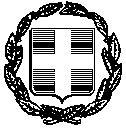 ΥΠΕΥΘΥΝΗ ΔΗΛΩΣΗ(άρθρο 8 Ν.1599/1986)Η ακρίβεια των στοιχείων που υποβάλλονται με αυτή τη δήλωση μπορεί να ελεγχθεί με βάση τοαρχείο άλλων υπηρεσιών (άρθρο 8 παρ. 4 Ν. 1599/1986)Ημερομηνία:      ………./2024Για την επιχείρηση/-Ο-Νόμιμος Εκπρόσωπος (σφραγίδα επιχείρησης, στοιχεία Νόμιμου εκπροσώπου, υπογραφή)(1) Αναγράφεται από τον ενδιαφερόμενο πολίτη ή Αρχή ή η Υπηρεσία του δημόσιου τομέα, που απευθύνεται η αίτηση.(2) Αναγράφεται ολογράφως. (3) «Όποιος εν γνώσει του δηλώνει ψευδή γεγονότα ή αρνείται ή αποκρύπτει τα αληθινά με έγγραφη υπεύθυνη δήλωση του άρθρου 8 τιμωρείται με φυλάκιση τουλάχιστον τριών μηνών. Εάν ο υπαίτιος αυτών των πράξεων σκόπευε να προσπορίσει στον εαυτόν του ή σε άλλον περιουσιακό όφελος βλάπτοντας τρίτον ή σκόπευε να βλάψει άλλον, τιμωρείται με κάθειρξη μέχρι 10 ετών.(4) Σε περίπτωση μη ισχύος των αναφερόμενων στη συγκεκριμένη παράγραφο πρέπει να διαγραφεί ο όρος και υποβληθεί ξεχωριστή υπεύθυνη δήλωση στην οποία δηλώνονται το πρόγραμμα και τα ποσά ενίσχυσης που έχουν ληφθεί.(5) Σε περίπτωση ανεπάρκειας χώρου η δήλωση συνεχίζεται στην πίσω όψη της και υπογράφεται από τον δηλούντα ή την δηλούσα. Υπόδειγμα 4: Υπεύθυνη Δήλωση σχετικά με αποκλειόμενες δραστηριότητες και συμμόρφωση του επενδυτικού σχεδίου με τη σχετική ενωσιακή και εθνική περιβαλλοντική νομοθεσία Η Υ.Δ. δύναται να συμπληρωθεί σε ηλεκτρονική μορφή.ΥΠΕΥΘΥΝΗ ΔΗΛΩΣΗ(άρθρο 8 Ν.1599/1986)Η ακρίβεια των στοιχείων που υποβάλλονται με αυτή τη δήλωση μπορεί να ελεγχθεί με βάση τοαρχείο άλλων υπηρεσιών (άρθρο 8 παρ. 4 Ν. 1599/1986)Ημερομηνία:      ………./2024Για την επιχείρηση/-Ο-Νόμιμος Εκπρόσωπος (σφραγίδα επιχείρησης, στοιχεία Νόμιμου εκπροσώπου, υπογραφή)(1) Αναγράφεται από τον ενδιαφερόμενο πολίτη ή Αρχή ή η Υπηρεσία του δημόσιου τομέα, που απευθύνεται η αίτηση.(2) Αναγράφεται ολογράφως. (3) «Όποιος εν γνώσει του δηλώνει ψευδή γεγονότα ή αρνείται ή αποκρύπτει τα αληθινά με έγγραφη υπεύθυνη δήλωση του άρθρου 8 τιμωρείται με φυλάκιση τουλάχιστον τριών μηνών. Εάν ο υπαίτιος αυτών των πράξεων σκόπευε να προσπορίσει στον εαυτόν του ή σε άλλον περιουσιακό όφελος βλάπτοντας τρίτον ή σκόπευε να βλάψει άλλον, τιμωρείται με κάθειρξη μέχρι 10 ετών.(4) Σε περίπτωση ανεπάρκειας χώρου η δήλωση συνεχίζεται στην πίσω όψη της και υπογράφεται από τον δηλούντα ή την δηλούσα. Υπόδειγμα 5: Υπεύθυνη Δήλωση De MinimisΗ Υ.Δ. δύναται να συμπληρωθεί σε ηλεκτρονική μορφή.ΥΠΕΥΘΥΝΗ ΔΗΛΩΣΗ(άρθρο 8 Ν.1599/1986)Η ακρίβεια των στοιχείων που υποβάλλονται με αυτή τη δήλωση μπορεί να ελεγχθεί με βάση τοαρχείο άλλων υπηρεσιών (άρθρο 8 παρ. 4 Ν. 1599/1986)Υποβάλλω την αίτηση χορήγησης του Δανείου ΤΑΑ προκειμένου να λάβω κρατική ενίσχυση ήσσονος σημασίας στο πλαίσιο του Κανονισμού de minimis 2023/2831.Η δραστηριότητα της Εταιρείας [ή Επιχείρησης] δεν υπάγεται στις εξαιρέσεις που αναφέρονται στο Άρθρο 1, παρ. 1 του Κανονισμού.  Σε περίπτωση μικτής δραστηριότητας (δηλαδή δραστηριοποίησης σε επιλέξιμους και σε μη επιλέξιμους προς ενίσχυση τομείς), εφαρμόζω διακριτή λογιστική παρακολούθηση αυτών.Δεν εκκρεμεί κατά της Εταιρείας [ή Επιχείρησης] εντολή ανάκτησης ενισχύσεων κατόπιν προηγούμενης απόφασης της Επιτροπής ή Δικαστηρίου Ευρωπαϊκής Ένωσης (ΔΕΕ), με την οποία οι ενισχύσεις αυτές έχουν κηρυχθεί παράνομες και ασυμβίβαστες προς την εσωτερική αγορά ούτε έχει κινηθεί η διαδικασία ανάκτησης κατά της Εταιρείας [ή Επιχείρησης]. Σε περίπτωση έγκρισης της χρηματοδότησης, συμφωνώ στη δημοσίευση των απαραίτητων στοιχείων της Εταιρείας [ή Επιχείρησης] και της επένδυσης, εφόσον απαιτηθεί.Το Επενδυτικό Σχέδιο διασφαλίζει τις απαραίτητες συνθήκες ώστε να μη δημιουργούνται διακρίσεις σε βάρος των ευπαθών ομάδων, ιδίως ως προς την προσβασιμότητα σε υποδομές, υπηρεσίες και αγαθά.Αποδέχομαι οποιονδήποτε σχετικό έλεγχο για την εξακρίβωση των δηλωθέντων στοιχείων από τις αρμόδιες εθνικές ή ενωσιακές αρχές, καθώς και τη διασταύρωση αυτών με τα στοιχεία που παρέχονται από τα πληροφοριακά συστήματα δημοσίων υπηρεσιών και ασφαλιστικών οργανισμών.Υπεύθυνη Δήλωση ληφθεισών ενισχύσεων ενιαίας επιχείρησης (de minimis 2023/2831)Α.1:Η Εταιρεία [ή Επιχείρηση] λειτουργεί ως ανεξάρτητη επιχείρηση  ή Η Εταιρεία [ή Επιχείρηση] λειτουργεί ως «ενιαία επιχείρηση» από κοινού με άλλες επιχειρήσεις. (Στην έννοια της «ενιαίας επιχείρησης» περιλαμβάνονται και οι συνδεδεμένες και οι συνεργαζόμενες με την Εταιρεία [ή Επιχείρηση] επιχειρήσεις, όπως αυτές ορίζονται στο άρθρο 3 του Κανονισμού ΕΚ 361/2003 της Επιτροπής της 6ης Μαΐου 2003 . Στην περίπτωση αυτή συμπληρώνεται υποχρεωτικά ο παρακάτω πίνακας για καθεμία από τις ως άνω επιχειρήσεις με τις οποίες συνδέεται η Εταιρεία [ή Επιχείρηση]:Πίνακας 1: Επιχειρήσεις με τις οποίες η Εταιρεία [ή Επιχείρηση] λειτουργεί ως «ενιαία επιχείρηση».Για κάθε επιχείρηση (φυσικό ή νομικό πρόσωπο) για την οποία δηλώνεται ότι η Εταιρεία [ή Επιχείρηση] λειτουργεί ως ενιαία επιχείρηση.Α.2:Το ύψος των ενισχύσεων που η Εταιρεία [ή Επιχείρηση], καθώς και οι επιχειρήσεις που λειτουργούν μαζί με αυτήν ως ενιαία επιχείρηση (στην έννοια περιλαμβάνονται οι συνδεδεμένες με την αιτούσα επιχειρήσεις), έχουν αποκτήσει έννομο δικαίωμα λήψης της ενίσχυσης κατά τα τελευταία τρία οικονομικά έτη (τρέχον οικονομικό έτος και τα δύο προηγούμενα οικονομικά έτη) από την ημερομηνία υποβολής της αίτησης στο πλαίσιο της Πράξης, βάσει καθεστώτος de minimis.Στη δήλωση θα αναφέρονται τα στοιχεία για τις ενισχύσεις που έχουν χορηγηθεί βάσει του καθεστώτος de minimis (πρόγραμμα, φορέας επιδότησης, χρονολογία ένταξης και ποσό). Στην περίπτωση που η επιχείρηση δεν έχει λάβει καμία ενίσχυση, θα το αναγράφει στην υπεύθυνη δήλωση.Πίνακας 2: Επιχορηγήσεων de minimisΕπισημαίνεται ότι ως ημερομηνία δημόσιας χρηματοδότησης θεωρείται η ημερομηνία έκδοσης της Υπουργικής Απόφασης ένταξης/υπαγωγής  και εν γένει παραχώρησης του έννομου δικαιώματος λήψης της ενίσχυσης. Ελέγχεται από την αρμόδια αρχή το σύνολο των ενισχύσεων ήσσονος σημασίας που η επιχείρηση λαμβάνει, τόσο κατά τη διάρκεια του οικείου οικονομικού έτους, όσο και των δύο προηγούμενων οικονομικών ετών προκειμένου να εξακριβωθεί αν η νέα ενίσχυση δεν οδηγεί σε υπέρβαση του ανώτατου ορίου που ισχύει για τις ενισχύσεις ήσσονος σημασίας . Σε κάθε περίπτωση για τον υπολογισμό του ανωτέρω χρονικού διαστήματος λαμβάνονται υπόψη και οι τυχόν τροποποιήσεις των ανωτέρω αποφάσεων.Α.3:Το ύψος των ενισχύσεων για τις ίδιες επιλέξιμες δαπάνες  που η Εταιρεία [ή Επιχείρηση], καθώς και οι επιχειρήσεις που λειτουργούν μαζί με αυτήν ως ενιαία επιχείρηση (στην έννοια περιλαμβάνονται οι συνδεδεμένες με την Εταιρεία [ή Επιχείρηση] επιχειρήσεις), έχουν αποκτήσει έννομο δικαίωμα λήψης της ενίσχυσης κατά τα τελευταία τρία οικονομικά έτη (τρέχον οικονομικό έτος και τα δύο προηγούμενα οικονομικά έτη) από την ημερομηνία υποβολής της αίτησης στο πλαίσιο της Πράξης βάσει οιουδήποτε άλλου καθεστώτος.Στη δήλωση θα αναφέρονται τα στοιχεία για τις ενισχύσεις που έχουν χορηγηθεί βάσει οιουδήποτε άλλου καθεστώτος που δεν εμπίπτει στις διατάξεις περί ενισχύσεων ήσσονος σημασίας (πρόγραμμα, φορέας επιδότησης, χρονολογία ένταξης και ποσό) για τις ίδιες επιλέξιμες δαπάνες που πρόκειται να σωρευθούν με ενισχύσεις ήσσονος σημασίας. Στην περίπτωση που η επιχείρηση δεν έχει λάβει καμία ενίσχυση, θα το αναγράφει στην υπεύθυνη δήλωση.Πίνακας 3: Επιχορηγήσεων βάσει οποιουδήποτε άλλου (πλην de minimis) καθεστώτος για τις ίδιες επιλέξιμες δαπάνεςΕπισημαίνεται ότι ως ημερομηνία δημόσιας χρηματοδότησης θεωρείται η ημερομηνία έκδοσης της Υπουργικής Απόφασης ένταξης/υπαγωγής και εν γένει παραχώρησης του έννομου δικαιώματος λήψης της ενίσχυσηςΑ.4:Το ύψος των ενισχύσεων που έχει συμπεριληφθεί σε επενδυτική πρόταση, η οποία έχει υποβληθεί από την Εταιρεία [ή Επιχείρηση] καθώς και από τις επιχειρήσεις που λειτουργούν μαζί με αυτήν ως ενιαία επιχείρηση (στην έννοια περιλαμβάνονται οι συνδεδεμένες με την Εταιρεία [ή Επιχείρηση] επιχειρήσεις) και βρίσκεται σε στάδιο αξιολόγησης ή ένταξης, βάσει καθεστώτος de minimis για οποιαδήποτε δαπάνη ή οιουδήποτε άλλου καθεστώτος για τις ίδιες επιλέξιμες δαπάνες (πρόγραμμα, φορέας επιδότησης, ημερομηνία υποβολής αίτησης, αιτούμενη επιχορήγηση).Στη δήλωση θα αναφέρονται τα στοιχεία για το ύψος των ενισχύσεων που έχουν συμπεριληφθεί σε επενδυτική πρόταση, η οποία έχει υποβληθεί από την Εταιρεία [ή Επιχείρηση], καθώς και από τις επιχειρήσεις που λειτουργούν μαζί με αυτήν ως ενιαία επιχείρηση (στην έννοια περιλαμβάνονται οι συνδεδεμένες με την Εταιρεία [ή Επιχείρηση] επιχειρήσεις) και βρίσκεται σε στάδιο αξιολόγησης ή ένταξης, βάσει καθεστώτος de minimis ή οιουδήποτε άλλου καθεστώτος για τις ίδιες επιλέξιμες δαπάνες (πρόγραμμα, φορέας επιδότησης, ημερομηνία υποβολής αίτησης, αιτούμενη επιχορήγηση).Πίνακας 4: αιτούμενων επιχορηγήσεων που βρίσκονται σε στάδιο αξιολόγησης ή ένταξης βάσει καθεστώτος de minimis για οποιαδήποτε δαπάνη ή οιουδήποτε άλλου καθεστώτος για τις ίδιες επιλέξιμες δαπάνεςΥπεύθυνη Δήλωση συγχωνεύσεων και ληφθεισών ενισχύσεων (de minimis 2023/2831)Ημερομηνία:      ……….20……Για την Εταιρεία [ή Επιχείρηση]-Ο-Νόμιμος Εκπρόσωπος(σφραγίδα-επωνυμία εταιρείας [ή Επιχείρησης],ονοματεπώνυμο και ιδιόχειρη υπογραφή εκπροσώπου)…………………………………Υπόδειγμα 6: Υπεύθυνη Δήλωση Γενική (Κρατικές Ενισχύσεις – ΓΑΚ 651/2014 / Αγροτικός Απαλλακτικός 2022/2472)Η Υ.Δ. δύναται να συμπληρωθεί σε ηλεκτρονική μορφή.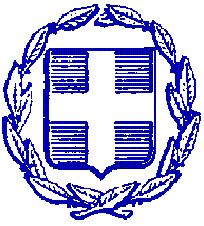 ΥΠΕΥΘΥΝΗ ΔΗΛΩΣΗ(άρθρο 8 Ν.1599/1986)Η ακρίβεια των στοιχείων που υποβάλλονται με αυτή τη δήλωση μπορεί να ελεγχθεί με βάση το αρχείο άλλων υπηρεσιών (άρθρο 8 παρ. 4 Ν. 1599/1986)Υποβάλλω την αίτηση χορήγησης του Δανείου ΤΑΑ προκειμένου να λάβω κρατική ενίσχυση στο πλαίσιο του Γενικού Απαλλακτικού Κανονισμού ΓΑΚ 651/2014, [του Αγροτικού Απαλλακτικού Κανονισμού 2022/2472].Υποβάλλω την αίτηση χορήγησης του Δανείου ΤΑΑ για το Επενδυτικό Σχέδιο χωρίς να έχει πραγματοποιηθεί οποιαδήποτε έναρξη εργασιών του έργου ή της δραστηριότητας του Επενδυτικού Σχεδίου. Δεν εκκρεμεί κατά της Εταιρείας [ή Επιχείρησης] εντολή ανάκτησης ενισχύσεων κατόπιν προηγούμενης απόφασης της Επιτροπής ή Δικαστηρίου Ευρωπαϊκής Ένωσης (ΔΕΕ), με την οποία οι ενισχύσεις αυτές έχουν κηρυχθεί παράνομες και ασυμβίβαστες προς την εσωτερική αγορά ούτε έχει κινηθεί η διαδικασία ανάκτησης κατά της Εταιρείας [ή Επιχείρησης] σύμφωνα με το άρθ.1 του Κανονισμού 2014/651, σύμφωνα με Καν 2015/1589 και την Ανακοίνωση Επιτροπής 2019/C 247/01, αρχή Deggendorf). Αποδέχομαι τη συλλογή, επεξεργασία και δημοσίευση πληροφοριών που σχετίζονται με την Εταιρεία [ή Επιχείρηση] και την αιτούμενη ενίσχυση σύμφωνα με τα όσα ειδικότερα ορίζονται στο άρθ. 9 του Γενικού Απαλλακτικού Κανονισμού ΓΑΚ 651/2014 [ του Αγροτικού Απαλλακτικού Κανονισμού 2022/2472]. σε οποιοδήποτε μέσο και με οποιονδήποτε τρόπο ορίζεται από την εθνική και ενωσιακή νομοθεσία καθώς και τυχόν έλεγχο από εθνικές και ενωσιακές αρχές σε σχέση με τα δηλωθέντα στοιχεία.Το ύψος των ενισχύσεων για τις οποίες η Εταιρεία [ή Επιχείρηση] έχει υποβάλλει οριστική αίτηση υπαγωγής σε ενίσχυση βάσει οποιουδήποτε καθεστώτος ενίσχυσης (πλην Καν. 2023/2831 de minimis) ή/και για τις οποίες η Εταιρεία [ή Επιχείρηση] έχει αποκτήσει έννομο δικαίωμα λήψης κατά τα τελευταία τρία (3) έτη έχει ως εξής:Η Εταιρεία [ή Επιχείρηση] – φορέας του Επενδυτικού Σχεδίου [ή ενιαία οικονομική μονάδα στην οποία ανήκει η εταιρεία] δεν είναι προβληματική επιχείρηση, όπως αυτή ορίζεται στην παρ. 18 του άρθρου 2 ΓΑΚ.Το Επενδυτικό Σχέδιο διασφαλίζει τις απαραίτητες συνθήκες ώστε να μη δημιουργούνται διακρίσεις σε βάρος των ευπαθών ομάδων, ιδίως ως προς την προσβασιμότητα σε υποδομές, υπηρεσίες και αγαθά.Οι νέες θέσεις εργασίας που δημιουργούνται και συνδέονται με το Επενδυτικό Σχέδιο δεν λαμβάνουν καμία άλλη κρατική ενίσχυση (έχει εφαρμογή μόνο για την περίπτωση που το επενδυτικό σχέδιο λαμβάνει την ενίσχυση της επιδότησης κόστους δημιουργούμενης απασχόλησης).Ημερομηνία:        .../.../202..Για την Εταιρεία [ή Επιχείρηση]-Ο-Νόμιμος Εκπρόσωπος(σφραγίδα-επωνυμία εταιρείας [ή Επιχείρησης], ονοματεπώνυμο και ιδιόχειρη υπογραφή εκπροσώπου)Υπόδειγμα 7: Υπεύθυνη Δήλωση Γενική (Κρατικές Ενισχύσεις - Περιφερειακές επενδυτικές ενισχύσεις – Άρθρο 14 ΓΑΚ)Η Υ.Δ. δύναται να συμπληρωθεί σε ηλεκτρονική μορφή.ΥΠΕΥΘΥΝΗ ΔΗΛΩΣΗ(άρθρο 8 Ν.1599/1986)Η ακρίβεια των στοιχείων που υποβάλλονται με αυτή τη δήλωση μπορεί να ελεγχθεί με βάση το αρχείο άλλων υπηρεσιών (άρθρο 8 παρ. 4 Ν. 1599/1986)Υποβάλλω την αίτηση χορήγησης του Δανείου ΤΑΑ προκειμένου να λάβω κρατική ενίσχυση στο πλαίσιο του άρθρου 14 (Περιφερειακές επενδυτικές ενισχύσεις) του Γενικού Απαλλακτικού Κανονισμού ΓΑΚ 651/2014 , όπως αυτός τροποποιήθηκε με τον Κανονισμό (ΕΕ) 1315/2023.Η ημερομηνία έναρξης του Επενδυτικού Σχεδίου θα είναι μεταγενέστερη των τριών ετών από την ημερομηνία έναρξης οποιασδήποτε άλλης ενισχυόμενης αρχικής επένδυσης του ίδιου δικαιούχου η οποία αφορά την ίδια ή παρεμφερή δραστηριότητα (σε επίπεδο ομίλου, περιλαμβανομένων και των συνδεδεμένων ή συνεργαζόμενων επιχειρήσεων) στην ίδια περιφέρεια (NUTS 3) του Κανονισμού (ΕΚ) 1059/2003 του Ευρωπαϊκού Κοινοβουλίου και του Συμβουλίου (EE L 154) ανεξαρτήτως καθεστώτος ενίσχυσης. Σε διαφορετική περίπτωση γνωρίζω ότι τα επενδυτικά σχέδια θεωρούνται ως ένα ενιαίο και σε περίπτωση που αθροιστικά το επιλέξιμο κόστος τους υπερβαίνει τα πενήντα εκατομμύρια ευρώ (50.000.000 €) θα γίνει εφαρμογή των διατάξεων του άρθρου 14 παρ. 13 ΓΑΚ 651/2014  όπως αυτός τροποποιήθηκε με τον Κανονισμό 1315/2023. Για το λόγο αυτό παραθέτω τα κάτωθι στοιχεία των υπολοίπων επενδυτικών σχεδίων που εμπίπτουν στον ανωτέρω περιορισμό της τριετίας:Υποβάλλω τα ανωτέρω στοιχεία για τα επενδυτικά σχέδια που έχουν υπαχθεί ή για τα οποία έχουν υποβληθεί αιτήσεις υπαγωγής, για λογαριασμό της Εταιρείας [ή Επιχείρησης] – φορέα του Επενδυτικού Σχεδίου, καθώς και των συνεργαζόμενων ή/και συνδεδεμένων με αυτήν επιχειρήσεων σε καθεστώτα ενισχύσεων.Το ύψος των ενισχύσεων για τις οποίες η Εταιρεία [ή Επιχείρηση] έχει υποβάλλει οριστική αίτηση υπαγωγής σε ενίσχυση βάσει οποιουδήποτε καθεστώτος ενίσχυσης (πλην Καν. 2023/2831 de minimis) ή/και για τις οποίες η Εταιρεία [ή Επιχείρηση] έχει αποκτήσει έννομο δικαίωμα λήψης κατά τα τελευταία τρία (3) έτη έχει ως εξής:Η Εταιρεία [ή Επιχείρηση] – φορέας του Επενδυτικού Σχεδίου [ή ενιαία οικονομική μονάδα στην οποία ανήκει η εταιρεία]:δεν είναι προβληματική επιχείρηση, όπως αυτή ορίζεται στην παρ. 18 του άρθρου 2 ΓΑΚ,δεν έχει προβεί σε μετεγκατάσταση -όπως αυτή ορίζεται στο άρθρο 2 σημείο 61α του τροποποιημένου Γ.Α.Κ. στην επιχειρηματική εγκατάσταση στην οποία θα πραγματοποιηθεί η αρχική επένδυση για την οποία ζητείται η ενίσχυση, κατά τη διετία πριν την υποβολή της αίτησης υπαγωγής και δεν θα το πράξει εντός περιόδου δύο ετών μετά την ολοκλήρωση της αρχικής επένδυσης για την οποία ζητείται η ενίσχυση.Δεσμεύεται να διατηρήσει την επένδυση στην περιοχή όπου χορηγείται η ενίσχυση για τουλάχιστον πέντε έτη, ή τουλάχιστον τρία έτη στην περίπτωση των ΜΜΕ, μετά την ολοκλήρωση της επένδυσης. Αυτό δεν εμποδίζει την αντικατάσταση μονάδας ή εξοπλισμού που κατέστησαν παρωχημένα ή υπέστησαν βλάβες κατά την περίοδο αυτή, εφόσον η οικονομική δραστηριότητα διατηρείται στη συγκεκριμένη περιοχή κατά τη σχετική ελάχιστη απαιτούμενη περίοδο.Το Επενδυτικό Σχέδιο αφορά νέα οικονομική δραστηριότητα στη συγκεκριμένη περιοχή (NUTS 3). Ως νέα οικονομική δραστηριότητα νοείται κάθε δραστηριότητα που δεν εμπίπτει στην ίδια τάξη (τετραψήφιος αριθμητικός κωδικός ΚΑΔ στατιστικής ταξινόμησης) με ήδη ασκούμενη από το φορέα δραστηριότητα (αφορά μόνο μεγάλες επιχειρήσεις και εφόσον ο τόπος εγκατάστασης του επενδυτικού σχεδίου εμπίπτει στις περιοχές  του Άρθρου 107 παρ. 3 στοιχείο γ΄ της Συνθήκης με βάση τον Χάρτη Περιφερειακών Ενισχύσεων).Η οικονομική συμμετοχή ανέρχεται σε τουλάχιστον 25% των επιλέξιμων δαπανών, είτε μέσω ιδίων πόρων είτε μέσω εξωτερικής χρηματοδότησης, και με μορφή που δεν περιέχει στοιχεία κρατικής ενίσχυσης, ή, πρόκειται για επενδυτική ενίσχυση που χορηγείται  για επένδυση σε εξόχως απόκεντρη περιοχή, και απαιτείται χαμηλότερη συνεισφορά για την πλήρη κάλυψη της μέγιστης έντασης ενίσχυσηςΟι νέες θέσεις εργασίας που δημιουργούνται και συνδέονται με το Επενδυτικό Σχέδιο δεν λαμβάνουν καμία άλλη κρατική ενίσχυση (έχει εφαρμογή μόνο για την περίπτωση που το επενδυτικό σχέδιο λαμβάνει την ενίσχυση της επιδότησης κόστους δημιουργούμενης απασχόλησης).Τα άυλα στοιχεία ενεργητικού η αγορά των οποίων ενισχύεται από το Επενδυτικό Σχέδιο (α) θα χρησιμοποιηθούν αποκλειστικά στην επιχειρηματική εγκατάσταση που λαμβάνει την ενίσχυση, (β) θα περιλαμβάνονται στα αποσβεστέα στοιχεία ενεργητικού της Εταιρείας [ή Επιχείρησης] και θα παραμένουν συνδεδεμένα με το έργο για το οποίο χορηγείται η ενίσχυση επί τουλάχιστον πέντε έτη ή τρία έτη στην περίπτωση των ΜΜΕ και (γ) αγοράζονται από τρίτους που δεν έχουν σχέση με τον αγοραστή, σύμφωνα με τους όρους της αγοράς (μόνο στην περίπτωση που το υποβαλλόμενο επενδυτικό σχέδιο εμπεριέχει δαπάνες σε άυλα στοιχεία ενεργητικού)Ημερομηνία:        .../.../202..Για την Εταιρεία [ή Επιχείρηση] -Ο-Νόμιμος Εκπρόσωπος(σφραγίδα-επωνυμία εταιρείας [ή Επιχείρησης], ονοματεπώνυμο και ιδιόχειρη υπογραφή εκπροσώπου) Υπόδειγμα 8: Συμπλήρωση και αξιολόγηση επιλεξιμότητας επενδυτικού σχεδίου (αρχείο excel)Το εργαλείο αξιολόγησης επιλεξιμότητας επενδυτικού σχεδίου με τίτλο «Stoixeia_Epenytikou_Sxediou_Daneia_TAA_Ypodeigma. xlsm» πρέπει να συμπληρωθεί και να υποβληθεί στην σχετική διατραπεζική πλατφόρμα Go Beyond από τον ενδιαφερόμενο Φορέα. Το εργαλείο έχει αναρτηθεί μαζί με την παρούσα Πρόσκληση στον παρακάτω σύνδεσμο:https://www.nbg.gr/el/epixeiriseis/xrimatodotiseis/xrimatodotisi-epixeirisewn/xrimatodotika-anaptuksiaka-programmata/tameio-anakampsisΥπόδειγμα 9: Υπεύθυνη Δήλωση Στοιχείων Πραγματικών ΔικαιούχωνΗ Υ.Δ. δύναται να συμπληρωθεί σε ηλεκτρονική μορφή.ΥΠΕΥΘΥΝΗ ΔΗΛΩΣΗ(άρθρο 8 Ν.1599/1986)Η ακρίβεια των στοιχείων που υποβάλλονται με αυτή τη δήλωση μπορεί να ελεγχθεί με βάση το αρχείο άλλων υπηρεσιών (άρθρο 8 παρ. 4 Ν. 1599/1986)[Η ανωτέρω διατύπωση είναι ενδεικτική και προσαρμόζεται αναλόγως των πραγματικών στοιχείων εκάστου αναδόχου.]Ημερομηνία:        .../.../202..Για την Εταιρεία [ή Επιχείρηση]-Ο-Νόμιμος Εκπρόσωπος(σφραγίδα-επωνυμία εταιρείας [ή Επιχείρησης], ονοματεπώνυμο και ιδιόχειρη υπογραφή εκπροσώπου)…………………………………Συλλογή και Καταχώρηση δεδομένων του άρθρου 22.2.δ του Κανονισμού (ΕΕ) 2021/241
Η διαδικασία συλλογής και καταχώρησης δεδομένων του άρθρου 22.2.δ του Κανονισμού (ΕΕ) 2021/241, όπως αυτή ισχύει, είναι διαθέσιμη σε μορφή αρχείου .pdf στην ηλεκτρονική διεύθυνση https://greece20.gov.gr/systima-diaxeirisis-kai-elegxou/υπό την ενότητα Διαδικασία Δ20  και Καταχώριση Δεδομένων 1.1.ΣΤΟΙΧΕΙΑ ΦΟΡΕΑ ΥΛΟΠΟΙΗΣΗΣ ΕΠΕΝΔΥΣΗΣΕπωνυμία εταιρίαςΑριθμός Φορολογικού Μητρώου εταιρίαςΔιεύθυνση έδρας επιχείρησηςΔιεύθυνση έδρας επιχείρησηςΟδός - αριθμόςΠόληΤ.Κ.ΣΤΟΙΧΕΙΑ ΕΠΙΚΟΙΝΩΝΙΑΣ ΕΤΑΙΡΙΑΣΣΤΟΙΧΕΙΑ ΕΠΙΚΟΙΝΩΝΙΑΣ ΕΤΑΙΡΙΑΣΥπεύθυνος ΕπικοινωνίαςΤηλέφωνο επικοινωνίαςEmail επικοινωνίαςΑριθμός Πελάτη ΕΤΕΚατάστημα συνεργασίας ΕΤΕΕτήσιος Κύκλος Εργασιών (€)ΣΤΟΙΧΕΙΑ ΕΠΕΝΔΥΤΙΚΟΥ ΣΧΕΔΙΟΥΤίτλος επενδυτικού σχεδίουΚΑΔ επενδυτικού σχεδίουΕπιλέξιμος προϋπολογισμός επενδυτικού σχεδίου για χρηματοδοτικό σχήμα ΤΑΑ (€)Αιτούμενο Δάνειο ΤΑΑ (€)Αιτούμενο Δάνειο Συγχρηματοδότησης τράπεζας (€)Ίδια Συμμετοχή (€)1.Επωνυμία Φορέα Υλοποίησης Επένδυσης2.Φορέας Υλοποίησης Επένδυσης (Μικρή / Μεσαία / Μεγάλη επιχείρηση)3.Περιγραφή του έργου, συμπεριλαμβανομένων των ημερομηνιών έναρξης και λήξης4.Τόπος εκτέλεσης του έργου5.Κατάλογος των δαπανών του έργου6.Είδος ενίσχυσηςΔάνειο7.Ποσό της δημόσιας χρηματοδότησης που απαιτείται για το έργο Ημερομηνία υποβολής φακέλου  : (μεταγενέστερη της ημερομηνίας δημοσίευσης της πρόσκλησης)Περιφέρεια Υλοποίησης :Δημοτικό Διαμέρισμα/ Δήμος :Επωνυμία Φορέα :Νομική Μορφή Αριθμός Φορολογικού Μητρώου ΦορέαΔιεύθυνση Έδρας της Επιχείρησης:Νόμιμος ΕκπρόσωποςΥπεύθυνος έργου :Θέση Υπεύθυνου έργου στο Φορέα :Τηλέφωνο :Κιν. τηλ:Διεύθυνση ηλεκτρονικού ταχυδρομείου:Συνοπτική παρουσίαση δραστηριότητας Φορέα:Περιγραφή – τεκμηρίωση αντίστοιχης επιχειρηματικής  εμπειρίας του Φορέα στην υλοποίηση, λειτουργία και εκμετάλλευση  έργου σε ανάλογες δραστηριότητες (πλήθος όμοιων έργων που έχει πραγματοποιήσει ο Φορέας κατά την τελευταία πενταετία)Λοιπές πληροφορίες χρήσιμες για την αξιολόγηση του Αιτήματος Χρηματοδότησης (βάσει της κρίσης του επενδυτικού Φορέα) Τίτλος επενδυτικού σχεδίου ΚΑΔ επενδυτικού σχεδίουΠροϋπολογισμός επενδυτικού σχεδίουΣυνοπτική περιγραφήΣυνοπτική περιγραφήΣυνοπτική περιγραφήΧωροθέτηση έργουΧωροθέτηση έργουΧωροθέτηση έργουΒΑΣΙΚΟΣ ΠΥΛΩΝΑΣ ΤΟΥ ΤΑΑ που αφορά το ΈργοΒΑΣΙΚΟΣ ΠΥΛΩΝΑΣ ΤΟΥ ΤΑΑ που αφορά το ΈργοΠΡΟΣ(1):Εθνική Τράπεζα της Ελλάδος Εθνική Τράπεζα της Ελλάδος Εθνική Τράπεζα της Ελλάδος Εθνική Τράπεζα της Ελλάδος Εθνική Τράπεζα της Ελλάδος Εθνική Τράπεζα της Ελλάδος Εθνική Τράπεζα της Ελλάδος Εθνική Τράπεζα της Ελλάδος Εθνική Τράπεζα της Ελλάδος Εθνική Τράπεζα της Ελλάδος Εθνική Τράπεζα της Ελλάδος Ο – Η Όνομα:Επώνυμο:Επώνυμο:Επώνυμο:Επώνυμο:Όνομα και Επώνυμο Πατέρα:Όνομα και Επώνυμο Μητέρας:Ημερομηνία γέννησης(2):Τόπος Γέννησης:Αριθμός Δελτίου Ταυτότητας:Τηλ:Τηλ:Τόπος Κατοικίας:Οδός:Αριθ:Αριθ:Αριθ:ΤΚ:Αρ. Τηλεομοιοτύπου (Fax):Δ/νση Ηλεκτρ. Ταχυδρομείου(Εmail):Δ/νση Ηλεκτρ. Ταχυδρομείου(Εmail):Δ/νση Ηλεκτρ. Ταχυδρομείου(Εmail):Δ/νση Ηλεκτρ. Ταχυδρομείου(Εmail):Δ/νση Ηλεκτρ. Ταχυδρομείου(Εmail):Με ατομική μου ευθύνη και γνωρίζοντας τις κυρώσεις (3), που προβλέπονται από τις διατάξεις της παρ. 6 του άρθρου 22 του Ν. 1599/1986, δηλώνω ότι:Με ατομική μου ευθύνη και γνωρίζοντας τις κυρώσεις (3), που προβλέπονται από τις διατάξεις της παρ. 6 του άρθρου 22 του Ν. 1599/1986, δηλώνω ότι:Με ατομική μου ευθύνη και γνωρίζοντας τις κυρώσεις (3), που προβλέπονται από τις διατάξεις της παρ. 6 του άρθρου 22 του Ν. 1599/1986, δηλώνω ότι:Με ατομική μου ευθύνη και γνωρίζοντας τις κυρώσεις (3), που προβλέπονται από τις διατάξεις της παρ. 6 του άρθρου 22 του Ν. 1599/1986, δηλώνω ότι:Με ατομική μου ευθύνη και γνωρίζοντας τις κυρώσεις (3), που προβλέπονται από τις διατάξεις της παρ. 6 του άρθρου 22 του Ν. 1599/1986, δηλώνω ότι:Με ατομική μου ευθύνη και γνωρίζοντας τις κυρώσεις (3), που προβλέπονται από τις διατάξεις της παρ. 6 του άρθρου 22 του Ν. 1599/1986, δηλώνω ότι:Με ατομική μου ευθύνη και γνωρίζοντας τις κυρώσεις (3), που προβλέπονται από τις διατάξεις της παρ. 6 του άρθρου 22 του Ν. 1599/1986, δηλώνω ότι:Με ατομική μου ευθύνη και γνωρίζοντας τις κυρώσεις (3), που προβλέπονται από τις διατάξεις της παρ. 6 του άρθρου 22 του Ν. 1599/1986, δηλώνω ότι:Με ατομική μου ευθύνη και γνωρίζοντας τις κυρώσεις (3), που προβλέπονται από τις διατάξεις της παρ. 6 του άρθρου 22 του Ν. 1599/1986, δηλώνω ότι:Με ατομική μου ευθύνη και γνωρίζοντας τις κυρώσεις (3), που προβλέπονται από τις διατάξεις της παρ. 6 του άρθρου 22 του Ν. 1599/1986, δηλώνω ότι:Με ατομική μου ευθύνη και γνωρίζοντας τις κυρώσεις (3), που προβλέπονται από τις διατάξεις της παρ. 6 του άρθρου 22 του Ν. 1599/1986, δηλώνω ότι:Με ατομική μου ευθύνη και γνωρίζοντας τις κυρώσεις (3), που προβλέπονται από τις διατάξεις της παρ. 6 του άρθρου 22 του Ν. 1599/1986, δηλώνω ότι:Όλα τα αναγραφόμενα στην αίτηση υποβολής Αιτήματος Χρηματοδότησης καθώς και όλα τα υποβαλλόμενα δικαιολογητικά, είναι ακριβή και αληθή. Δεν έχουν υποβληθεί σε βάρος του φορέα της επένδυσης οι κυρώσεις της παραγράφου 1 του άρθρου 40 του Ν. 4488/2017 (Α137/13.09.2017).Οι ενισχυόμενες ενέργειες/δαπάνες που περιλαμβάνονται στο συγκεκριμένο Αίτημα Χρηματοδότησης δεν έχουν χρηματοδοτηθεί, ενταχθεί σε άλλο πρόγραμμα που χρηματοδοτείται από εθνικούς ή κοινοτικούς πόρους(4). Ο φορέας της επένδυσης δε βρίσκεται υπό πτώχευση, ή εκκαθάριση ή αναγκαστική διαχείριση, ή  διαδικασία εξυγίανσης, ή ειδική εκκαθάριση, ή αναγκαστική διαχείριση από εκκαθαριστή ή από το δικαστήριο, ή έχει υπαχθεί σε διαδικασία πτωχευτικού συμβιβασμού, ή  αναστολή επιχειρηματικών δραστηριοτήτων, ή σε οποιαδήποτε ανάλογη κατάσταση προκύπτουσα από παρόμοια διαδικασία προβλεπόμενη σε εθνικές διατάξεις νόμου.Δεν εκκρεμεί διαταγή ανάκτησης, κατόπιν προηγούμενης αποφάσεως της Επιτροπής σύμφωνα με τα αναγραφόμενα στο αρ. 1 παρ. 4 του Κανονισμού (ΕΕ) 651/2014, όπως αυτός τροποποιήθηκε με τον Κανονισμό (ΕΕ) 1315/2023.Οι μέτοχοι του φορέα της επένδυσης παρέχουν ρητά τη συναίνεση και συγκατάθεσή τους για την νόμιμη επεξεργασία κατ΄ άρθρο 6 του Κανονισμού 2016/679 του Ευρωπαϊκού Κοινοβουλίου και του Συμβουλίου της 27ης Απριλίου 2016 για την προστασία των φυσικών προσώπων έναντι της επεξεργασίας των δεδομένων προσωπικού χαρακτήρα και για την ελεύθερη κυκλοφορία των δεδομένων αυτών και την κατάργηση της Οδηγίας 95/46/ΕΚ (Γενικός Κανονισμός για τη Προστασία Δεδομένων) [EEEE L 119 σελ.1-88] σε όλα τα στάδια της υποβαλλόμενης αίτησης χρηματοδότησης για τους σκοπούς ολοκλήρωσης αυτής. Ο φορέας της επένδυσης είναι σε θέση να προσκομίσει βεβαίωση πληρωμής εισφορών κοινωνικής ασφάλισης και φόρων, εφόσον απαιτηθεί.Δεν συντρέχουν για τον φορέα της επένδυσης ή οποιουδήποτε προσώπου το οποίο είναι μέλος του διοικητικού, διευθυντικού ή εποπτικού του οργάνου ή έχει εξουσία εκπροσώπησης, λήψης αποφάσεων ή ελέγχου,  οι λόγοι αποκλεισμού οι οποίοι αναφέρονται στο άρθρο 73 παρ. 1 του νόμου 4412/2016, περί συμμετοχής σε εγκληματική οργάνωση, δωροδοκία, απάτη, τρομοκρατικά εγκλήματα ή εγκλήματα συνδεόμενα με τρομοκρατικές δραστηριότητες, νομιμοποίηση εσόδων από παράνομες δραστηριότητες ή χρηματοδότηση της τρομοκρατίας, παιδική εργασία και άλλες μορφές εμπορίας ανθρώπων.Όλα τα αναγραφόμενα στην αίτηση υποβολής Αιτήματος Χρηματοδότησης καθώς και όλα τα υποβαλλόμενα δικαιολογητικά, είναι ακριβή και αληθή. Δεν έχουν υποβληθεί σε βάρος του φορέα της επένδυσης οι κυρώσεις της παραγράφου 1 του άρθρου 40 του Ν. 4488/2017 (Α137/13.09.2017).Οι ενισχυόμενες ενέργειες/δαπάνες που περιλαμβάνονται στο συγκεκριμένο Αίτημα Χρηματοδότησης δεν έχουν χρηματοδοτηθεί, ενταχθεί σε άλλο πρόγραμμα που χρηματοδοτείται από εθνικούς ή κοινοτικούς πόρους(4). Ο φορέας της επένδυσης δε βρίσκεται υπό πτώχευση, ή εκκαθάριση ή αναγκαστική διαχείριση, ή  διαδικασία εξυγίανσης, ή ειδική εκκαθάριση, ή αναγκαστική διαχείριση από εκκαθαριστή ή από το δικαστήριο, ή έχει υπαχθεί σε διαδικασία πτωχευτικού συμβιβασμού, ή  αναστολή επιχειρηματικών δραστηριοτήτων, ή σε οποιαδήποτε ανάλογη κατάσταση προκύπτουσα από παρόμοια διαδικασία προβλεπόμενη σε εθνικές διατάξεις νόμου.Δεν εκκρεμεί διαταγή ανάκτησης, κατόπιν προηγούμενης αποφάσεως της Επιτροπής σύμφωνα με τα αναγραφόμενα στο αρ. 1 παρ. 4 του Κανονισμού (ΕΕ) 651/2014, όπως αυτός τροποποιήθηκε με τον Κανονισμό (ΕΕ) 1315/2023.Οι μέτοχοι του φορέα της επένδυσης παρέχουν ρητά τη συναίνεση και συγκατάθεσή τους για την νόμιμη επεξεργασία κατ΄ άρθρο 6 του Κανονισμού 2016/679 του Ευρωπαϊκού Κοινοβουλίου και του Συμβουλίου της 27ης Απριλίου 2016 για την προστασία των φυσικών προσώπων έναντι της επεξεργασίας των δεδομένων προσωπικού χαρακτήρα και για την ελεύθερη κυκλοφορία των δεδομένων αυτών και την κατάργηση της Οδηγίας 95/46/ΕΚ (Γενικός Κανονισμός για τη Προστασία Δεδομένων) [EEEE L 119 σελ.1-88] σε όλα τα στάδια της υποβαλλόμενης αίτησης χρηματοδότησης για τους σκοπούς ολοκλήρωσης αυτής. Ο φορέας της επένδυσης είναι σε θέση να προσκομίσει βεβαίωση πληρωμής εισφορών κοινωνικής ασφάλισης και φόρων, εφόσον απαιτηθεί.Δεν συντρέχουν για τον φορέα της επένδυσης ή οποιουδήποτε προσώπου το οποίο είναι μέλος του διοικητικού, διευθυντικού ή εποπτικού του οργάνου ή έχει εξουσία εκπροσώπησης, λήψης αποφάσεων ή ελέγχου,  οι λόγοι αποκλεισμού οι οποίοι αναφέρονται στο άρθρο 73 παρ. 1 του νόμου 4412/2016, περί συμμετοχής σε εγκληματική οργάνωση, δωροδοκία, απάτη, τρομοκρατικά εγκλήματα ή εγκλήματα συνδεόμενα με τρομοκρατικές δραστηριότητες, νομιμοποίηση εσόδων από παράνομες δραστηριότητες ή χρηματοδότηση της τρομοκρατίας, παιδική εργασία και άλλες μορφές εμπορίας ανθρώπων.Όλα τα αναγραφόμενα στην αίτηση υποβολής Αιτήματος Χρηματοδότησης καθώς και όλα τα υποβαλλόμενα δικαιολογητικά, είναι ακριβή και αληθή. Δεν έχουν υποβληθεί σε βάρος του φορέα της επένδυσης οι κυρώσεις της παραγράφου 1 του άρθρου 40 του Ν. 4488/2017 (Α137/13.09.2017).Οι ενισχυόμενες ενέργειες/δαπάνες που περιλαμβάνονται στο συγκεκριμένο Αίτημα Χρηματοδότησης δεν έχουν χρηματοδοτηθεί, ενταχθεί σε άλλο πρόγραμμα που χρηματοδοτείται από εθνικούς ή κοινοτικούς πόρους(4). Ο φορέας της επένδυσης δε βρίσκεται υπό πτώχευση, ή εκκαθάριση ή αναγκαστική διαχείριση, ή  διαδικασία εξυγίανσης, ή ειδική εκκαθάριση, ή αναγκαστική διαχείριση από εκκαθαριστή ή από το δικαστήριο, ή έχει υπαχθεί σε διαδικασία πτωχευτικού συμβιβασμού, ή  αναστολή επιχειρηματικών δραστηριοτήτων, ή σε οποιαδήποτε ανάλογη κατάσταση προκύπτουσα από παρόμοια διαδικασία προβλεπόμενη σε εθνικές διατάξεις νόμου.Δεν εκκρεμεί διαταγή ανάκτησης, κατόπιν προηγούμενης αποφάσεως της Επιτροπής σύμφωνα με τα αναγραφόμενα στο αρ. 1 παρ. 4 του Κανονισμού (ΕΕ) 651/2014, όπως αυτός τροποποιήθηκε με τον Κανονισμό (ΕΕ) 1315/2023.Οι μέτοχοι του φορέα της επένδυσης παρέχουν ρητά τη συναίνεση και συγκατάθεσή τους για την νόμιμη επεξεργασία κατ΄ άρθρο 6 του Κανονισμού 2016/679 του Ευρωπαϊκού Κοινοβουλίου και του Συμβουλίου της 27ης Απριλίου 2016 για την προστασία των φυσικών προσώπων έναντι της επεξεργασίας των δεδομένων προσωπικού χαρακτήρα και για την ελεύθερη κυκλοφορία των δεδομένων αυτών και την κατάργηση της Οδηγίας 95/46/ΕΚ (Γενικός Κανονισμός για τη Προστασία Δεδομένων) [EEEE L 119 σελ.1-88] σε όλα τα στάδια της υποβαλλόμενης αίτησης χρηματοδότησης για τους σκοπούς ολοκλήρωσης αυτής. Ο φορέας της επένδυσης είναι σε θέση να προσκομίσει βεβαίωση πληρωμής εισφορών κοινωνικής ασφάλισης και φόρων, εφόσον απαιτηθεί.Δεν συντρέχουν για τον φορέα της επένδυσης ή οποιουδήποτε προσώπου το οποίο είναι μέλος του διοικητικού, διευθυντικού ή εποπτικού του οργάνου ή έχει εξουσία εκπροσώπησης, λήψης αποφάσεων ή ελέγχου,  οι λόγοι αποκλεισμού οι οποίοι αναφέρονται στο άρθρο 73 παρ. 1 του νόμου 4412/2016, περί συμμετοχής σε εγκληματική οργάνωση, δωροδοκία, απάτη, τρομοκρατικά εγκλήματα ή εγκλήματα συνδεόμενα με τρομοκρατικές δραστηριότητες, νομιμοποίηση εσόδων από παράνομες δραστηριότητες ή χρηματοδότηση της τρομοκρατίας, παιδική εργασία και άλλες μορφές εμπορίας ανθρώπων.Όλα τα αναγραφόμενα στην αίτηση υποβολής Αιτήματος Χρηματοδότησης καθώς και όλα τα υποβαλλόμενα δικαιολογητικά, είναι ακριβή και αληθή. Δεν έχουν υποβληθεί σε βάρος του φορέα της επένδυσης οι κυρώσεις της παραγράφου 1 του άρθρου 40 του Ν. 4488/2017 (Α137/13.09.2017).Οι ενισχυόμενες ενέργειες/δαπάνες που περιλαμβάνονται στο συγκεκριμένο Αίτημα Χρηματοδότησης δεν έχουν χρηματοδοτηθεί, ενταχθεί σε άλλο πρόγραμμα που χρηματοδοτείται από εθνικούς ή κοινοτικούς πόρους(4). Ο φορέας της επένδυσης δε βρίσκεται υπό πτώχευση, ή εκκαθάριση ή αναγκαστική διαχείριση, ή  διαδικασία εξυγίανσης, ή ειδική εκκαθάριση, ή αναγκαστική διαχείριση από εκκαθαριστή ή από το δικαστήριο, ή έχει υπαχθεί σε διαδικασία πτωχευτικού συμβιβασμού, ή  αναστολή επιχειρηματικών δραστηριοτήτων, ή σε οποιαδήποτε ανάλογη κατάσταση προκύπτουσα από παρόμοια διαδικασία προβλεπόμενη σε εθνικές διατάξεις νόμου.Δεν εκκρεμεί διαταγή ανάκτησης, κατόπιν προηγούμενης αποφάσεως της Επιτροπής σύμφωνα με τα αναγραφόμενα στο αρ. 1 παρ. 4 του Κανονισμού (ΕΕ) 651/2014, όπως αυτός τροποποιήθηκε με τον Κανονισμό (ΕΕ) 1315/2023.Οι μέτοχοι του φορέα της επένδυσης παρέχουν ρητά τη συναίνεση και συγκατάθεσή τους για την νόμιμη επεξεργασία κατ΄ άρθρο 6 του Κανονισμού 2016/679 του Ευρωπαϊκού Κοινοβουλίου και του Συμβουλίου της 27ης Απριλίου 2016 για την προστασία των φυσικών προσώπων έναντι της επεξεργασίας των δεδομένων προσωπικού χαρακτήρα και για την ελεύθερη κυκλοφορία των δεδομένων αυτών και την κατάργηση της Οδηγίας 95/46/ΕΚ (Γενικός Κανονισμός για τη Προστασία Δεδομένων) [EEEE L 119 σελ.1-88] σε όλα τα στάδια της υποβαλλόμενης αίτησης χρηματοδότησης για τους σκοπούς ολοκλήρωσης αυτής. Ο φορέας της επένδυσης είναι σε θέση να προσκομίσει βεβαίωση πληρωμής εισφορών κοινωνικής ασφάλισης και φόρων, εφόσον απαιτηθεί.Δεν συντρέχουν για τον φορέα της επένδυσης ή οποιουδήποτε προσώπου το οποίο είναι μέλος του διοικητικού, διευθυντικού ή εποπτικού του οργάνου ή έχει εξουσία εκπροσώπησης, λήψης αποφάσεων ή ελέγχου,  οι λόγοι αποκλεισμού οι οποίοι αναφέρονται στο άρθρο 73 παρ. 1 του νόμου 4412/2016, περί συμμετοχής σε εγκληματική οργάνωση, δωροδοκία, απάτη, τρομοκρατικά εγκλήματα ή εγκλήματα συνδεόμενα με τρομοκρατικές δραστηριότητες, νομιμοποίηση εσόδων από παράνομες δραστηριότητες ή χρηματοδότηση της τρομοκρατίας, παιδική εργασία και άλλες μορφές εμπορίας ανθρώπων.Όλα τα αναγραφόμενα στην αίτηση υποβολής Αιτήματος Χρηματοδότησης καθώς και όλα τα υποβαλλόμενα δικαιολογητικά, είναι ακριβή και αληθή. Δεν έχουν υποβληθεί σε βάρος του φορέα της επένδυσης οι κυρώσεις της παραγράφου 1 του άρθρου 40 του Ν. 4488/2017 (Α137/13.09.2017).Οι ενισχυόμενες ενέργειες/δαπάνες που περιλαμβάνονται στο συγκεκριμένο Αίτημα Χρηματοδότησης δεν έχουν χρηματοδοτηθεί, ενταχθεί σε άλλο πρόγραμμα που χρηματοδοτείται από εθνικούς ή κοινοτικούς πόρους(4). Ο φορέας της επένδυσης δε βρίσκεται υπό πτώχευση, ή εκκαθάριση ή αναγκαστική διαχείριση, ή  διαδικασία εξυγίανσης, ή ειδική εκκαθάριση, ή αναγκαστική διαχείριση από εκκαθαριστή ή από το δικαστήριο, ή έχει υπαχθεί σε διαδικασία πτωχευτικού συμβιβασμού, ή  αναστολή επιχειρηματικών δραστηριοτήτων, ή σε οποιαδήποτε ανάλογη κατάσταση προκύπτουσα από παρόμοια διαδικασία προβλεπόμενη σε εθνικές διατάξεις νόμου.Δεν εκκρεμεί διαταγή ανάκτησης, κατόπιν προηγούμενης αποφάσεως της Επιτροπής σύμφωνα με τα αναγραφόμενα στο αρ. 1 παρ. 4 του Κανονισμού (ΕΕ) 651/2014, όπως αυτός τροποποιήθηκε με τον Κανονισμό (ΕΕ) 1315/2023.Οι μέτοχοι του φορέα της επένδυσης παρέχουν ρητά τη συναίνεση και συγκατάθεσή τους για την νόμιμη επεξεργασία κατ΄ άρθρο 6 του Κανονισμού 2016/679 του Ευρωπαϊκού Κοινοβουλίου και του Συμβουλίου της 27ης Απριλίου 2016 για την προστασία των φυσικών προσώπων έναντι της επεξεργασίας των δεδομένων προσωπικού χαρακτήρα και για την ελεύθερη κυκλοφορία των δεδομένων αυτών και την κατάργηση της Οδηγίας 95/46/ΕΚ (Γενικός Κανονισμός για τη Προστασία Δεδομένων) [EEEE L 119 σελ.1-88] σε όλα τα στάδια της υποβαλλόμενης αίτησης χρηματοδότησης για τους σκοπούς ολοκλήρωσης αυτής. Ο φορέας της επένδυσης είναι σε θέση να προσκομίσει βεβαίωση πληρωμής εισφορών κοινωνικής ασφάλισης και φόρων, εφόσον απαιτηθεί.Δεν συντρέχουν για τον φορέα της επένδυσης ή οποιουδήποτε προσώπου το οποίο είναι μέλος του διοικητικού, διευθυντικού ή εποπτικού του οργάνου ή έχει εξουσία εκπροσώπησης, λήψης αποφάσεων ή ελέγχου,  οι λόγοι αποκλεισμού οι οποίοι αναφέρονται στο άρθρο 73 παρ. 1 του νόμου 4412/2016, περί συμμετοχής σε εγκληματική οργάνωση, δωροδοκία, απάτη, τρομοκρατικά εγκλήματα ή εγκλήματα συνδεόμενα με τρομοκρατικές δραστηριότητες, νομιμοποίηση εσόδων από παράνομες δραστηριότητες ή χρηματοδότηση της τρομοκρατίας, παιδική εργασία και άλλες μορφές εμπορίας ανθρώπων.Όλα τα αναγραφόμενα στην αίτηση υποβολής Αιτήματος Χρηματοδότησης καθώς και όλα τα υποβαλλόμενα δικαιολογητικά, είναι ακριβή και αληθή. Δεν έχουν υποβληθεί σε βάρος του φορέα της επένδυσης οι κυρώσεις της παραγράφου 1 του άρθρου 40 του Ν. 4488/2017 (Α137/13.09.2017).Οι ενισχυόμενες ενέργειες/δαπάνες που περιλαμβάνονται στο συγκεκριμένο Αίτημα Χρηματοδότησης δεν έχουν χρηματοδοτηθεί, ενταχθεί σε άλλο πρόγραμμα που χρηματοδοτείται από εθνικούς ή κοινοτικούς πόρους(4). Ο φορέας της επένδυσης δε βρίσκεται υπό πτώχευση, ή εκκαθάριση ή αναγκαστική διαχείριση, ή  διαδικασία εξυγίανσης, ή ειδική εκκαθάριση, ή αναγκαστική διαχείριση από εκκαθαριστή ή από το δικαστήριο, ή έχει υπαχθεί σε διαδικασία πτωχευτικού συμβιβασμού, ή  αναστολή επιχειρηματικών δραστηριοτήτων, ή σε οποιαδήποτε ανάλογη κατάσταση προκύπτουσα από παρόμοια διαδικασία προβλεπόμενη σε εθνικές διατάξεις νόμου.Δεν εκκρεμεί διαταγή ανάκτησης, κατόπιν προηγούμενης αποφάσεως της Επιτροπής σύμφωνα με τα αναγραφόμενα στο αρ. 1 παρ. 4 του Κανονισμού (ΕΕ) 651/2014, όπως αυτός τροποποιήθηκε με τον Κανονισμό (ΕΕ) 1315/2023.Οι μέτοχοι του φορέα της επένδυσης παρέχουν ρητά τη συναίνεση και συγκατάθεσή τους για την νόμιμη επεξεργασία κατ΄ άρθρο 6 του Κανονισμού 2016/679 του Ευρωπαϊκού Κοινοβουλίου και του Συμβουλίου της 27ης Απριλίου 2016 για την προστασία των φυσικών προσώπων έναντι της επεξεργασίας των δεδομένων προσωπικού χαρακτήρα και για την ελεύθερη κυκλοφορία των δεδομένων αυτών και την κατάργηση της Οδηγίας 95/46/ΕΚ (Γενικός Κανονισμός για τη Προστασία Δεδομένων) [EEEE L 119 σελ.1-88] σε όλα τα στάδια της υποβαλλόμενης αίτησης χρηματοδότησης για τους σκοπούς ολοκλήρωσης αυτής. Ο φορέας της επένδυσης είναι σε θέση να προσκομίσει βεβαίωση πληρωμής εισφορών κοινωνικής ασφάλισης και φόρων, εφόσον απαιτηθεί.Δεν συντρέχουν για τον φορέα της επένδυσης ή οποιουδήποτε προσώπου το οποίο είναι μέλος του διοικητικού, διευθυντικού ή εποπτικού του οργάνου ή έχει εξουσία εκπροσώπησης, λήψης αποφάσεων ή ελέγχου,  οι λόγοι αποκλεισμού οι οποίοι αναφέρονται στο άρθρο 73 παρ. 1 του νόμου 4412/2016, περί συμμετοχής σε εγκληματική οργάνωση, δωροδοκία, απάτη, τρομοκρατικά εγκλήματα ή εγκλήματα συνδεόμενα με τρομοκρατικές δραστηριότητες, νομιμοποίηση εσόδων από παράνομες δραστηριότητες ή χρηματοδότηση της τρομοκρατίας, παιδική εργασία και άλλες μορφές εμπορίας ανθρώπων.Όλα τα αναγραφόμενα στην αίτηση υποβολής Αιτήματος Χρηματοδότησης καθώς και όλα τα υποβαλλόμενα δικαιολογητικά, είναι ακριβή και αληθή. Δεν έχουν υποβληθεί σε βάρος του φορέα της επένδυσης οι κυρώσεις της παραγράφου 1 του άρθρου 40 του Ν. 4488/2017 (Α137/13.09.2017).Οι ενισχυόμενες ενέργειες/δαπάνες που περιλαμβάνονται στο συγκεκριμένο Αίτημα Χρηματοδότησης δεν έχουν χρηματοδοτηθεί, ενταχθεί σε άλλο πρόγραμμα που χρηματοδοτείται από εθνικούς ή κοινοτικούς πόρους(4). Ο φορέας της επένδυσης δε βρίσκεται υπό πτώχευση, ή εκκαθάριση ή αναγκαστική διαχείριση, ή  διαδικασία εξυγίανσης, ή ειδική εκκαθάριση, ή αναγκαστική διαχείριση από εκκαθαριστή ή από το δικαστήριο, ή έχει υπαχθεί σε διαδικασία πτωχευτικού συμβιβασμού, ή  αναστολή επιχειρηματικών δραστηριοτήτων, ή σε οποιαδήποτε ανάλογη κατάσταση προκύπτουσα από παρόμοια διαδικασία προβλεπόμενη σε εθνικές διατάξεις νόμου.Δεν εκκρεμεί διαταγή ανάκτησης, κατόπιν προηγούμενης αποφάσεως της Επιτροπής σύμφωνα με τα αναγραφόμενα στο αρ. 1 παρ. 4 του Κανονισμού (ΕΕ) 651/2014, όπως αυτός τροποποιήθηκε με τον Κανονισμό (ΕΕ) 1315/2023.Οι μέτοχοι του φορέα της επένδυσης παρέχουν ρητά τη συναίνεση και συγκατάθεσή τους για την νόμιμη επεξεργασία κατ΄ άρθρο 6 του Κανονισμού 2016/679 του Ευρωπαϊκού Κοινοβουλίου και του Συμβουλίου της 27ης Απριλίου 2016 για την προστασία των φυσικών προσώπων έναντι της επεξεργασίας των δεδομένων προσωπικού χαρακτήρα και για την ελεύθερη κυκλοφορία των δεδομένων αυτών και την κατάργηση της Οδηγίας 95/46/ΕΚ (Γενικός Κανονισμός για τη Προστασία Δεδομένων) [EEEE L 119 σελ.1-88] σε όλα τα στάδια της υποβαλλόμενης αίτησης χρηματοδότησης για τους σκοπούς ολοκλήρωσης αυτής. Ο φορέας της επένδυσης είναι σε θέση να προσκομίσει βεβαίωση πληρωμής εισφορών κοινωνικής ασφάλισης και φόρων, εφόσον απαιτηθεί.Δεν συντρέχουν για τον φορέα της επένδυσης ή οποιουδήποτε προσώπου το οποίο είναι μέλος του διοικητικού, διευθυντικού ή εποπτικού του οργάνου ή έχει εξουσία εκπροσώπησης, λήψης αποφάσεων ή ελέγχου,  οι λόγοι αποκλεισμού οι οποίοι αναφέρονται στο άρθρο 73 παρ. 1 του νόμου 4412/2016, περί συμμετοχής σε εγκληματική οργάνωση, δωροδοκία, απάτη, τρομοκρατικά εγκλήματα ή εγκλήματα συνδεόμενα με τρομοκρατικές δραστηριότητες, νομιμοποίηση εσόδων από παράνομες δραστηριότητες ή χρηματοδότηση της τρομοκρατίας, παιδική εργασία και άλλες μορφές εμπορίας ανθρώπων.Όλα τα αναγραφόμενα στην αίτηση υποβολής Αιτήματος Χρηματοδότησης καθώς και όλα τα υποβαλλόμενα δικαιολογητικά, είναι ακριβή και αληθή. Δεν έχουν υποβληθεί σε βάρος του φορέα της επένδυσης οι κυρώσεις της παραγράφου 1 του άρθρου 40 του Ν. 4488/2017 (Α137/13.09.2017).Οι ενισχυόμενες ενέργειες/δαπάνες που περιλαμβάνονται στο συγκεκριμένο Αίτημα Χρηματοδότησης δεν έχουν χρηματοδοτηθεί, ενταχθεί σε άλλο πρόγραμμα που χρηματοδοτείται από εθνικούς ή κοινοτικούς πόρους(4). Ο φορέας της επένδυσης δε βρίσκεται υπό πτώχευση, ή εκκαθάριση ή αναγκαστική διαχείριση, ή  διαδικασία εξυγίανσης, ή ειδική εκκαθάριση, ή αναγκαστική διαχείριση από εκκαθαριστή ή από το δικαστήριο, ή έχει υπαχθεί σε διαδικασία πτωχευτικού συμβιβασμού, ή  αναστολή επιχειρηματικών δραστηριοτήτων, ή σε οποιαδήποτε ανάλογη κατάσταση προκύπτουσα από παρόμοια διαδικασία προβλεπόμενη σε εθνικές διατάξεις νόμου.Δεν εκκρεμεί διαταγή ανάκτησης, κατόπιν προηγούμενης αποφάσεως της Επιτροπής σύμφωνα με τα αναγραφόμενα στο αρ. 1 παρ. 4 του Κανονισμού (ΕΕ) 651/2014, όπως αυτός τροποποιήθηκε με τον Κανονισμό (ΕΕ) 1315/2023.Οι μέτοχοι του φορέα της επένδυσης παρέχουν ρητά τη συναίνεση και συγκατάθεσή τους για την νόμιμη επεξεργασία κατ΄ άρθρο 6 του Κανονισμού 2016/679 του Ευρωπαϊκού Κοινοβουλίου και του Συμβουλίου της 27ης Απριλίου 2016 για την προστασία των φυσικών προσώπων έναντι της επεξεργασίας των δεδομένων προσωπικού χαρακτήρα και για την ελεύθερη κυκλοφορία των δεδομένων αυτών και την κατάργηση της Οδηγίας 95/46/ΕΚ (Γενικός Κανονισμός για τη Προστασία Δεδομένων) [EEEE L 119 σελ.1-88] σε όλα τα στάδια της υποβαλλόμενης αίτησης χρηματοδότησης για τους σκοπούς ολοκλήρωσης αυτής. Ο φορέας της επένδυσης είναι σε θέση να προσκομίσει βεβαίωση πληρωμής εισφορών κοινωνικής ασφάλισης και φόρων, εφόσον απαιτηθεί.Δεν συντρέχουν για τον φορέα της επένδυσης ή οποιουδήποτε προσώπου το οποίο είναι μέλος του διοικητικού, διευθυντικού ή εποπτικού του οργάνου ή έχει εξουσία εκπροσώπησης, λήψης αποφάσεων ή ελέγχου,  οι λόγοι αποκλεισμού οι οποίοι αναφέρονται στο άρθρο 73 παρ. 1 του νόμου 4412/2016, περί συμμετοχής σε εγκληματική οργάνωση, δωροδοκία, απάτη, τρομοκρατικά εγκλήματα ή εγκλήματα συνδεόμενα με τρομοκρατικές δραστηριότητες, νομιμοποίηση εσόδων από παράνομες δραστηριότητες ή χρηματοδότηση της τρομοκρατίας, παιδική εργασία και άλλες μορφές εμπορίας ανθρώπων.Όλα τα αναγραφόμενα στην αίτηση υποβολής Αιτήματος Χρηματοδότησης καθώς και όλα τα υποβαλλόμενα δικαιολογητικά, είναι ακριβή και αληθή. Δεν έχουν υποβληθεί σε βάρος του φορέα της επένδυσης οι κυρώσεις της παραγράφου 1 του άρθρου 40 του Ν. 4488/2017 (Α137/13.09.2017).Οι ενισχυόμενες ενέργειες/δαπάνες που περιλαμβάνονται στο συγκεκριμένο Αίτημα Χρηματοδότησης δεν έχουν χρηματοδοτηθεί, ενταχθεί σε άλλο πρόγραμμα που χρηματοδοτείται από εθνικούς ή κοινοτικούς πόρους(4). Ο φορέας της επένδυσης δε βρίσκεται υπό πτώχευση, ή εκκαθάριση ή αναγκαστική διαχείριση, ή  διαδικασία εξυγίανσης, ή ειδική εκκαθάριση, ή αναγκαστική διαχείριση από εκκαθαριστή ή από το δικαστήριο, ή έχει υπαχθεί σε διαδικασία πτωχευτικού συμβιβασμού, ή  αναστολή επιχειρηματικών δραστηριοτήτων, ή σε οποιαδήποτε ανάλογη κατάσταση προκύπτουσα από παρόμοια διαδικασία προβλεπόμενη σε εθνικές διατάξεις νόμου.Δεν εκκρεμεί διαταγή ανάκτησης, κατόπιν προηγούμενης αποφάσεως της Επιτροπής σύμφωνα με τα αναγραφόμενα στο αρ. 1 παρ. 4 του Κανονισμού (ΕΕ) 651/2014, όπως αυτός τροποποιήθηκε με τον Κανονισμό (ΕΕ) 1315/2023.Οι μέτοχοι του φορέα της επένδυσης παρέχουν ρητά τη συναίνεση και συγκατάθεσή τους για την νόμιμη επεξεργασία κατ΄ άρθρο 6 του Κανονισμού 2016/679 του Ευρωπαϊκού Κοινοβουλίου και του Συμβουλίου της 27ης Απριλίου 2016 για την προστασία των φυσικών προσώπων έναντι της επεξεργασίας των δεδομένων προσωπικού χαρακτήρα και για την ελεύθερη κυκλοφορία των δεδομένων αυτών και την κατάργηση της Οδηγίας 95/46/ΕΚ (Γενικός Κανονισμός για τη Προστασία Δεδομένων) [EEEE L 119 σελ.1-88] σε όλα τα στάδια της υποβαλλόμενης αίτησης χρηματοδότησης για τους σκοπούς ολοκλήρωσης αυτής. Ο φορέας της επένδυσης είναι σε θέση να προσκομίσει βεβαίωση πληρωμής εισφορών κοινωνικής ασφάλισης και φόρων, εφόσον απαιτηθεί.Δεν συντρέχουν για τον φορέα της επένδυσης ή οποιουδήποτε προσώπου το οποίο είναι μέλος του διοικητικού, διευθυντικού ή εποπτικού του οργάνου ή έχει εξουσία εκπροσώπησης, λήψης αποφάσεων ή ελέγχου,  οι λόγοι αποκλεισμού οι οποίοι αναφέρονται στο άρθρο 73 παρ. 1 του νόμου 4412/2016, περί συμμετοχής σε εγκληματική οργάνωση, δωροδοκία, απάτη, τρομοκρατικά εγκλήματα ή εγκλήματα συνδεόμενα με τρομοκρατικές δραστηριότητες, νομιμοποίηση εσόδων από παράνομες δραστηριότητες ή χρηματοδότηση της τρομοκρατίας, παιδική εργασία και άλλες μορφές εμπορίας ανθρώπων.Όλα τα αναγραφόμενα στην αίτηση υποβολής Αιτήματος Χρηματοδότησης καθώς και όλα τα υποβαλλόμενα δικαιολογητικά, είναι ακριβή και αληθή. Δεν έχουν υποβληθεί σε βάρος του φορέα της επένδυσης οι κυρώσεις της παραγράφου 1 του άρθρου 40 του Ν. 4488/2017 (Α137/13.09.2017).Οι ενισχυόμενες ενέργειες/δαπάνες που περιλαμβάνονται στο συγκεκριμένο Αίτημα Χρηματοδότησης δεν έχουν χρηματοδοτηθεί, ενταχθεί σε άλλο πρόγραμμα που χρηματοδοτείται από εθνικούς ή κοινοτικούς πόρους(4). Ο φορέας της επένδυσης δε βρίσκεται υπό πτώχευση, ή εκκαθάριση ή αναγκαστική διαχείριση, ή  διαδικασία εξυγίανσης, ή ειδική εκκαθάριση, ή αναγκαστική διαχείριση από εκκαθαριστή ή από το δικαστήριο, ή έχει υπαχθεί σε διαδικασία πτωχευτικού συμβιβασμού, ή  αναστολή επιχειρηματικών δραστηριοτήτων, ή σε οποιαδήποτε ανάλογη κατάσταση προκύπτουσα από παρόμοια διαδικασία προβλεπόμενη σε εθνικές διατάξεις νόμου.Δεν εκκρεμεί διαταγή ανάκτησης, κατόπιν προηγούμενης αποφάσεως της Επιτροπής σύμφωνα με τα αναγραφόμενα στο αρ. 1 παρ. 4 του Κανονισμού (ΕΕ) 651/2014, όπως αυτός τροποποιήθηκε με τον Κανονισμό (ΕΕ) 1315/2023.Οι μέτοχοι του φορέα της επένδυσης παρέχουν ρητά τη συναίνεση και συγκατάθεσή τους για την νόμιμη επεξεργασία κατ΄ άρθρο 6 του Κανονισμού 2016/679 του Ευρωπαϊκού Κοινοβουλίου και του Συμβουλίου της 27ης Απριλίου 2016 για την προστασία των φυσικών προσώπων έναντι της επεξεργασίας των δεδομένων προσωπικού χαρακτήρα και για την ελεύθερη κυκλοφορία των δεδομένων αυτών και την κατάργηση της Οδηγίας 95/46/ΕΚ (Γενικός Κανονισμός για τη Προστασία Δεδομένων) [EEEE L 119 σελ.1-88] σε όλα τα στάδια της υποβαλλόμενης αίτησης χρηματοδότησης για τους σκοπούς ολοκλήρωσης αυτής. Ο φορέας της επένδυσης είναι σε θέση να προσκομίσει βεβαίωση πληρωμής εισφορών κοινωνικής ασφάλισης και φόρων, εφόσον απαιτηθεί.Δεν συντρέχουν για τον φορέα της επένδυσης ή οποιουδήποτε προσώπου το οποίο είναι μέλος του διοικητικού, διευθυντικού ή εποπτικού του οργάνου ή έχει εξουσία εκπροσώπησης, λήψης αποφάσεων ή ελέγχου,  οι λόγοι αποκλεισμού οι οποίοι αναφέρονται στο άρθρο 73 παρ. 1 του νόμου 4412/2016, περί συμμετοχής σε εγκληματική οργάνωση, δωροδοκία, απάτη, τρομοκρατικά εγκλήματα ή εγκλήματα συνδεόμενα με τρομοκρατικές δραστηριότητες, νομιμοποίηση εσόδων από παράνομες δραστηριότητες ή χρηματοδότηση της τρομοκρατίας, παιδική εργασία και άλλες μορφές εμπορίας ανθρώπων.Όλα τα αναγραφόμενα στην αίτηση υποβολής Αιτήματος Χρηματοδότησης καθώς και όλα τα υποβαλλόμενα δικαιολογητικά, είναι ακριβή και αληθή. Δεν έχουν υποβληθεί σε βάρος του φορέα της επένδυσης οι κυρώσεις της παραγράφου 1 του άρθρου 40 του Ν. 4488/2017 (Α137/13.09.2017).Οι ενισχυόμενες ενέργειες/δαπάνες που περιλαμβάνονται στο συγκεκριμένο Αίτημα Χρηματοδότησης δεν έχουν χρηματοδοτηθεί, ενταχθεί σε άλλο πρόγραμμα που χρηματοδοτείται από εθνικούς ή κοινοτικούς πόρους(4). Ο φορέας της επένδυσης δε βρίσκεται υπό πτώχευση, ή εκκαθάριση ή αναγκαστική διαχείριση, ή  διαδικασία εξυγίανσης, ή ειδική εκκαθάριση, ή αναγκαστική διαχείριση από εκκαθαριστή ή από το δικαστήριο, ή έχει υπαχθεί σε διαδικασία πτωχευτικού συμβιβασμού, ή  αναστολή επιχειρηματικών δραστηριοτήτων, ή σε οποιαδήποτε ανάλογη κατάσταση προκύπτουσα από παρόμοια διαδικασία προβλεπόμενη σε εθνικές διατάξεις νόμου.Δεν εκκρεμεί διαταγή ανάκτησης, κατόπιν προηγούμενης αποφάσεως της Επιτροπής σύμφωνα με τα αναγραφόμενα στο αρ. 1 παρ. 4 του Κανονισμού (ΕΕ) 651/2014, όπως αυτός τροποποιήθηκε με τον Κανονισμό (ΕΕ) 1315/2023.Οι μέτοχοι του φορέα της επένδυσης παρέχουν ρητά τη συναίνεση και συγκατάθεσή τους για την νόμιμη επεξεργασία κατ΄ άρθρο 6 του Κανονισμού 2016/679 του Ευρωπαϊκού Κοινοβουλίου και του Συμβουλίου της 27ης Απριλίου 2016 για την προστασία των φυσικών προσώπων έναντι της επεξεργασίας των δεδομένων προσωπικού χαρακτήρα και για την ελεύθερη κυκλοφορία των δεδομένων αυτών και την κατάργηση της Οδηγίας 95/46/ΕΚ (Γενικός Κανονισμός για τη Προστασία Δεδομένων) [EEEE L 119 σελ.1-88] σε όλα τα στάδια της υποβαλλόμενης αίτησης χρηματοδότησης για τους σκοπούς ολοκλήρωσης αυτής. Ο φορέας της επένδυσης είναι σε θέση να προσκομίσει βεβαίωση πληρωμής εισφορών κοινωνικής ασφάλισης και φόρων, εφόσον απαιτηθεί.Δεν συντρέχουν για τον φορέα της επένδυσης ή οποιουδήποτε προσώπου το οποίο είναι μέλος του διοικητικού, διευθυντικού ή εποπτικού του οργάνου ή έχει εξουσία εκπροσώπησης, λήψης αποφάσεων ή ελέγχου,  οι λόγοι αποκλεισμού οι οποίοι αναφέρονται στο άρθρο 73 παρ. 1 του νόμου 4412/2016, περί συμμετοχής σε εγκληματική οργάνωση, δωροδοκία, απάτη, τρομοκρατικά εγκλήματα ή εγκλήματα συνδεόμενα με τρομοκρατικές δραστηριότητες, νομιμοποίηση εσόδων από παράνομες δραστηριότητες ή χρηματοδότηση της τρομοκρατίας, παιδική εργασία και άλλες μορφές εμπορίας ανθρώπων.Όλα τα αναγραφόμενα στην αίτηση υποβολής Αιτήματος Χρηματοδότησης καθώς και όλα τα υποβαλλόμενα δικαιολογητικά, είναι ακριβή και αληθή. Δεν έχουν υποβληθεί σε βάρος του φορέα της επένδυσης οι κυρώσεις της παραγράφου 1 του άρθρου 40 του Ν. 4488/2017 (Α137/13.09.2017).Οι ενισχυόμενες ενέργειες/δαπάνες που περιλαμβάνονται στο συγκεκριμένο Αίτημα Χρηματοδότησης δεν έχουν χρηματοδοτηθεί, ενταχθεί σε άλλο πρόγραμμα που χρηματοδοτείται από εθνικούς ή κοινοτικούς πόρους(4). Ο φορέας της επένδυσης δε βρίσκεται υπό πτώχευση, ή εκκαθάριση ή αναγκαστική διαχείριση, ή  διαδικασία εξυγίανσης, ή ειδική εκκαθάριση, ή αναγκαστική διαχείριση από εκκαθαριστή ή από το δικαστήριο, ή έχει υπαχθεί σε διαδικασία πτωχευτικού συμβιβασμού, ή  αναστολή επιχειρηματικών δραστηριοτήτων, ή σε οποιαδήποτε ανάλογη κατάσταση προκύπτουσα από παρόμοια διαδικασία προβλεπόμενη σε εθνικές διατάξεις νόμου.Δεν εκκρεμεί διαταγή ανάκτησης, κατόπιν προηγούμενης αποφάσεως της Επιτροπής σύμφωνα με τα αναγραφόμενα στο αρ. 1 παρ. 4 του Κανονισμού (ΕΕ) 651/2014, όπως αυτός τροποποιήθηκε με τον Κανονισμό (ΕΕ) 1315/2023.Οι μέτοχοι του φορέα της επένδυσης παρέχουν ρητά τη συναίνεση και συγκατάθεσή τους για την νόμιμη επεξεργασία κατ΄ άρθρο 6 του Κανονισμού 2016/679 του Ευρωπαϊκού Κοινοβουλίου και του Συμβουλίου της 27ης Απριλίου 2016 για την προστασία των φυσικών προσώπων έναντι της επεξεργασίας των δεδομένων προσωπικού χαρακτήρα και για την ελεύθερη κυκλοφορία των δεδομένων αυτών και την κατάργηση της Οδηγίας 95/46/ΕΚ (Γενικός Κανονισμός για τη Προστασία Δεδομένων) [EEEE L 119 σελ.1-88] σε όλα τα στάδια της υποβαλλόμενης αίτησης χρηματοδότησης για τους σκοπούς ολοκλήρωσης αυτής. Ο φορέας της επένδυσης είναι σε θέση να προσκομίσει βεβαίωση πληρωμής εισφορών κοινωνικής ασφάλισης και φόρων, εφόσον απαιτηθεί.Δεν συντρέχουν για τον φορέα της επένδυσης ή οποιουδήποτε προσώπου το οποίο είναι μέλος του διοικητικού, διευθυντικού ή εποπτικού του οργάνου ή έχει εξουσία εκπροσώπησης, λήψης αποφάσεων ή ελέγχου,  οι λόγοι αποκλεισμού οι οποίοι αναφέρονται στο άρθρο 73 παρ. 1 του νόμου 4412/2016, περί συμμετοχής σε εγκληματική οργάνωση, δωροδοκία, απάτη, τρομοκρατικά εγκλήματα ή εγκλήματα συνδεόμενα με τρομοκρατικές δραστηριότητες, νομιμοποίηση εσόδων από παράνομες δραστηριότητες ή χρηματοδότηση της τρομοκρατίας, παιδική εργασία και άλλες μορφές εμπορίας ανθρώπων.ΠΡΟΣ(1):Εθνική Τράπεζα της Ελλάδος Εθνική Τράπεζα της Ελλάδος Εθνική Τράπεζα της Ελλάδος Εθνική Τράπεζα της Ελλάδος Εθνική Τράπεζα της Ελλάδος Εθνική Τράπεζα της Ελλάδος Εθνική Τράπεζα της Ελλάδος Εθνική Τράπεζα της Ελλάδος Εθνική Τράπεζα της Ελλάδος Εθνική Τράπεζα της Ελλάδος Εθνική Τράπεζα της Ελλάδος Ο – Η Όνομα:Επώνυμο:Επώνυμο:Επώνυμο:Επώνυμο:Όνομα και Επώνυμο Πατέρα:Όνομα και Επώνυμο Μητέρας:Ημερομηνία γέννησης(2):Τόπος Γέννησης:Αριθμός Δελτίου Ταυτότητας:Τηλ:Τηλ:Τόπος Κατοικίας:Οδός:Αριθ:Αριθ:Αριθ:ΤΚ:Αρ. Τηλεομοιοτύπου (Fax):Δ/νση Ηλεκτρ. Ταχυδρομείου(Εmail):Δ/νση Ηλεκτρ. Ταχυδρομείου(Εmail):Δ/νση Ηλεκτρ. Ταχυδρομείου(Εmail):Δ/νση Ηλεκτρ. Ταχυδρομείου(Εmail):Δ/νση Ηλεκτρ. Ταχυδρομείου(Εmail):Με ατομική μου ευθύνη και γνωρίζοντας τις κυρώσεις (3), που προβλέπονται από τις διατάξεις της παρ. 6 του άρθρου 22 του Ν. 1599/1986, δηλώνω ότι:Με ατομική μου ευθύνη και γνωρίζοντας τις κυρώσεις (3), που προβλέπονται από τις διατάξεις της παρ. 6 του άρθρου 22 του Ν. 1599/1986, δηλώνω ότι:Με ατομική μου ευθύνη και γνωρίζοντας τις κυρώσεις (3), που προβλέπονται από τις διατάξεις της παρ. 6 του άρθρου 22 του Ν. 1599/1986, δηλώνω ότι:Με ατομική μου ευθύνη και γνωρίζοντας τις κυρώσεις (3), που προβλέπονται από τις διατάξεις της παρ. 6 του άρθρου 22 του Ν. 1599/1986, δηλώνω ότι:Με ατομική μου ευθύνη και γνωρίζοντας τις κυρώσεις (3), που προβλέπονται από τις διατάξεις της παρ. 6 του άρθρου 22 του Ν. 1599/1986, δηλώνω ότι:Με ατομική μου ευθύνη και γνωρίζοντας τις κυρώσεις (3), που προβλέπονται από τις διατάξεις της παρ. 6 του άρθρου 22 του Ν. 1599/1986, δηλώνω ότι:Με ατομική μου ευθύνη και γνωρίζοντας τις κυρώσεις (3), που προβλέπονται από τις διατάξεις της παρ. 6 του άρθρου 22 του Ν. 1599/1986, δηλώνω ότι:Με ατομική μου ευθύνη και γνωρίζοντας τις κυρώσεις (3), που προβλέπονται από τις διατάξεις της παρ. 6 του άρθρου 22 του Ν. 1599/1986, δηλώνω ότι:Με ατομική μου ευθύνη και γνωρίζοντας τις κυρώσεις (3), που προβλέπονται από τις διατάξεις της παρ. 6 του άρθρου 22 του Ν. 1599/1986, δηλώνω ότι:Με ατομική μου ευθύνη και γνωρίζοντας τις κυρώσεις (3), που προβλέπονται από τις διατάξεις της παρ. 6 του άρθρου 22 του Ν. 1599/1986, δηλώνω ότι:Με ατομική μου ευθύνη και γνωρίζοντας τις κυρώσεις (3), που προβλέπονται από τις διατάξεις της παρ. 6 του άρθρου 22 του Ν. 1599/1986, δηλώνω ότι:Με ατομική μου ευθύνη και γνωρίζοντας τις κυρώσεις (3), που προβλέπονται από τις διατάξεις της παρ. 6 του άρθρου 22 του Ν. 1599/1986, δηλώνω ότι:Το υποβληθέν επενδυτικό σχέδιο προς την Εθνική Τράπεζα της Ελλάδος για χρηματοδότηση μέσω πόρων του Ταμείου Ανάκαμψης και Ανθεκτικότητας:Υλοποιείται εντός της ελληνικής επικράτειας,Δεν εμπίπτει στις αποκλειόμενες δραστηριότητες του άρθρου 1 της υπό στοιχεία 159337ΕΞ2021 υπουργικής απόφασηςΣυμμορφώνεται με τη σχετική ενωσιακή και εθνική περιβαλλοντική νομοθεσία.Το υποβληθέν επενδυτικό σχέδιο προς την Εθνική Τράπεζα της Ελλάδος για χρηματοδότηση μέσω πόρων του Ταμείου Ανάκαμψης και Ανθεκτικότητας:Υλοποιείται εντός της ελληνικής επικράτειας,Δεν εμπίπτει στις αποκλειόμενες δραστηριότητες του άρθρου 1 της υπό στοιχεία 159337ΕΞ2021 υπουργικής απόφασηςΣυμμορφώνεται με τη σχετική ενωσιακή και εθνική περιβαλλοντική νομοθεσία.Το υποβληθέν επενδυτικό σχέδιο προς την Εθνική Τράπεζα της Ελλάδος για χρηματοδότηση μέσω πόρων του Ταμείου Ανάκαμψης και Ανθεκτικότητας:Υλοποιείται εντός της ελληνικής επικράτειας,Δεν εμπίπτει στις αποκλειόμενες δραστηριότητες του άρθρου 1 της υπό στοιχεία 159337ΕΞ2021 υπουργικής απόφασηςΣυμμορφώνεται με τη σχετική ενωσιακή και εθνική περιβαλλοντική νομοθεσία.Το υποβληθέν επενδυτικό σχέδιο προς την Εθνική Τράπεζα της Ελλάδος για χρηματοδότηση μέσω πόρων του Ταμείου Ανάκαμψης και Ανθεκτικότητας:Υλοποιείται εντός της ελληνικής επικράτειας,Δεν εμπίπτει στις αποκλειόμενες δραστηριότητες του άρθρου 1 της υπό στοιχεία 159337ΕΞ2021 υπουργικής απόφασηςΣυμμορφώνεται με τη σχετική ενωσιακή και εθνική περιβαλλοντική νομοθεσία.Το υποβληθέν επενδυτικό σχέδιο προς την Εθνική Τράπεζα της Ελλάδος για χρηματοδότηση μέσω πόρων του Ταμείου Ανάκαμψης και Ανθεκτικότητας:Υλοποιείται εντός της ελληνικής επικράτειας,Δεν εμπίπτει στις αποκλειόμενες δραστηριότητες του άρθρου 1 της υπό στοιχεία 159337ΕΞ2021 υπουργικής απόφασηςΣυμμορφώνεται με τη σχετική ενωσιακή και εθνική περιβαλλοντική νομοθεσία.Το υποβληθέν επενδυτικό σχέδιο προς την Εθνική Τράπεζα της Ελλάδος για χρηματοδότηση μέσω πόρων του Ταμείου Ανάκαμψης και Ανθεκτικότητας:Υλοποιείται εντός της ελληνικής επικράτειας,Δεν εμπίπτει στις αποκλειόμενες δραστηριότητες του άρθρου 1 της υπό στοιχεία 159337ΕΞ2021 υπουργικής απόφασηςΣυμμορφώνεται με τη σχετική ενωσιακή και εθνική περιβαλλοντική νομοθεσία.Το υποβληθέν επενδυτικό σχέδιο προς την Εθνική Τράπεζα της Ελλάδος για χρηματοδότηση μέσω πόρων του Ταμείου Ανάκαμψης και Ανθεκτικότητας:Υλοποιείται εντός της ελληνικής επικράτειας,Δεν εμπίπτει στις αποκλειόμενες δραστηριότητες του άρθρου 1 της υπό στοιχεία 159337ΕΞ2021 υπουργικής απόφασηςΣυμμορφώνεται με τη σχετική ενωσιακή και εθνική περιβαλλοντική νομοθεσία.Το υποβληθέν επενδυτικό σχέδιο προς την Εθνική Τράπεζα της Ελλάδος για χρηματοδότηση μέσω πόρων του Ταμείου Ανάκαμψης και Ανθεκτικότητας:Υλοποιείται εντός της ελληνικής επικράτειας,Δεν εμπίπτει στις αποκλειόμενες δραστηριότητες του άρθρου 1 της υπό στοιχεία 159337ΕΞ2021 υπουργικής απόφασηςΣυμμορφώνεται με τη σχετική ενωσιακή και εθνική περιβαλλοντική νομοθεσία.Το υποβληθέν επενδυτικό σχέδιο προς την Εθνική Τράπεζα της Ελλάδος για χρηματοδότηση μέσω πόρων του Ταμείου Ανάκαμψης και Ανθεκτικότητας:Υλοποιείται εντός της ελληνικής επικράτειας,Δεν εμπίπτει στις αποκλειόμενες δραστηριότητες του άρθρου 1 της υπό στοιχεία 159337ΕΞ2021 υπουργικής απόφασηςΣυμμορφώνεται με τη σχετική ενωσιακή και εθνική περιβαλλοντική νομοθεσία.Το υποβληθέν επενδυτικό σχέδιο προς την Εθνική Τράπεζα της Ελλάδος για χρηματοδότηση μέσω πόρων του Ταμείου Ανάκαμψης και Ανθεκτικότητας:Υλοποιείται εντός της ελληνικής επικράτειας,Δεν εμπίπτει στις αποκλειόμενες δραστηριότητες του άρθρου 1 της υπό στοιχεία 159337ΕΞ2021 υπουργικής απόφασηςΣυμμορφώνεται με τη σχετική ενωσιακή και εθνική περιβαλλοντική νομοθεσία.Το υποβληθέν επενδυτικό σχέδιο προς την Εθνική Τράπεζα της Ελλάδος για χρηματοδότηση μέσω πόρων του Ταμείου Ανάκαμψης και Ανθεκτικότητας:Υλοποιείται εντός της ελληνικής επικράτειας,Δεν εμπίπτει στις αποκλειόμενες δραστηριότητες του άρθρου 1 της υπό στοιχεία 159337ΕΞ2021 υπουργικής απόφασηςΣυμμορφώνεται με τη σχετική ενωσιακή και εθνική περιβαλλοντική νομοθεσία.Το υποβληθέν επενδυτικό σχέδιο προς την Εθνική Τράπεζα της Ελλάδος για χρηματοδότηση μέσω πόρων του Ταμείου Ανάκαμψης και Ανθεκτικότητας:Υλοποιείται εντός της ελληνικής επικράτειας,Δεν εμπίπτει στις αποκλειόμενες δραστηριότητες του άρθρου 1 της υπό στοιχεία 159337ΕΞ2021 υπουργικής απόφασηςΣυμμορφώνεται με τη σχετική ενωσιακή και εθνική περιβαλλοντική νομοθεσία.ΠΡΟΣ(1):Εθνική Τράπεζα της ΕλλάδοςΕθνική Τράπεζα της ΕλλάδοςΕθνική Τράπεζα της ΕλλάδοςΕθνική Τράπεζα της ΕλλάδοςΕθνική Τράπεζα της ΕλλάδοςΕθνική Τράπεζα της ΕλλάδοςΕθνική Τράπεζα της ΕλλάδοςΕθνική Τράπεζα της ΕλλάδοςΕθνική Τράπεζα της ΕλλάδοςΕθνική Τράπεζα της ΕλλάδοςΕθνική Τράπεζα της ΕλλάδοςΕθνική Τράπεζα της ΕλλάδοςΕθνική Τράπεζα της ΕλλάδοςΟ – Η Όνομα:Επώνυμο:Επώνυμο:Όνομα και Επώνυμο Πατέρα: Όνομα και Επώνυμο Πατέρα: Όνομα και Επώνυμο Πατέρα: Όνομα και Επώνυμο Πατέρα: Όνομα και Επώνυμο Μητέρας:Όνομα και Επώνυμο Μητέρας:Όνομα και Επώνυμο Μητέρας:Όνομα και Επώνυμο Μητέρας:Ημερομηνία γέννησης(2): Ημερομηνία γέννησης(2): Ημερομηνία γέννησης(2): Ημερομηνία γέννησης(2): Τόπος Γέννησης:Τόπος Γέννησης:Τόπος Γέννησης:Τόπος Γέννησης:Αριθμός Δελτίου Ταυτότητας:Αριθμός Δελτίου Ταυτότητας:Αριθμός Δελτίου Ταυτότητας:Αριθμός Δελτίου Ταυτότητας:Τηλ:Τόπος Κατοικίας:Τόπος Κατοικίας:Οδός:Αριθ:ΤΚ:Αρ. Τηλεομοιοτύπου (Fax):Αρ. Τηλεομοιοτύπου (Fax):Αρ. Τηλεομοιοτύπου (Fax):Δ/νση Ηλεκτρ. Ταχυδρομείου(Εmail):Δ/νση Ηλεκτρ. Ταχυδρομείου(Εmail):Με ατομική μου ευθύνη και γνωρίζοντας τις κυρώσεις (3), που προβλέπονται από της διατάξεις της παρ. 6 του άρθρου 22 του Ν. 1599/1986, δηλώνω ότι:Ι. είμαι νόμιμος εκπρόσωπος της εταιρείας με την επωνυμία “…..” και με ΑΦΜ ….. (περαιτέρω στην παρούσα, και για λόγους συντομίας, η “Εταιρεία”) [ή σε περίπτωση ατομικής επιχείρησης] Ι. διατηρώ ατομική επιχείρηση με αντικείμενο δραστηριότητας ….. και με ΑΦΜ ….. (περαιτέρω στην παρούσα, και για λόγους συντομίας η “Επιχείρηση”) και ΙΙ. σχετικά με την Εταιρεία [ή Επιχείρηση] και την αίτηση της Εταιρείας [ή Επιχείρησης] προς την Τράπεζά σας για τη χορήγηση δανείου (περαιτέρω στην παρούσα, και για λόγους συντομίας, το “Δάνειο ΤΑΑ”) με κεφάλαια του “Ταμείου Ανάκαμψης και Ανθεκτικότητας”, καθώς και δανείου συγχρηματοδότησης από την Τράπεζά σας ή/και με διοργανωτή και διαχειριστή την Τράπεζά σας (περαιτέρω στην παρούσα, και για λόγους συντομίας, το “Δάνειο Συγχρηματοδότησης”), με σκοπό αμφότερων των Δανείου ΤΑΑ και Δανείου Συγχρηματοδότησης την μερική κάλυψη των αναγκών της Εταιρείας [ή Επιχείρησης] σε κεφάλαια για την χρηματοδότηση του επενδυτικού σχεδίου της που αναφέρεται στ… .....[*] (περαιτέρω στην παρούσα, και για λόγους συντομίας, το “Επενδυτικό Σχέδιο”), δηλώνω για λογαριασμό της Εταιρείας [ή Επιχείρησης] τα εξής (εννοείται ότι κάθε δήλωσή μου, διατυπωμένη σε πρώτο ενικό ή με οποιονδήποτε άλλο τρόπο κατωτέρω στην παρούσα Υ.Δ., δίδεται υπό την ιδιότητά μου ως νόμιμου εκπροσώπου της Εταιρείας [ή Επιχείρησης] και για λογαριασμό αυτής):Στοιχεία ΕπιχείρησηςΕπεξήγησηΑΑ ΕπιχείρησηςΟ αύξων αριθμός της επιχείρησης με την οποία η αιτούσα λειτουργεί ως ενιαία επιχείρηση  (στην έννοια περιλαμβάνονται και οι συνδεδεμένες/συνεργαζόμενες επιχειρήσεις)Επωνυμία ΕπιχείρησηςΑ.Φ.Μ. ΕπιχείρησηςΚ.Α.Δ. ΕπιχείρησηςΠοσοστό Συμμετοχής0-100Επώνυμο Νομίμου ΕκπροσώπουΌνομα Νομίμου ΕκπροσώπουΠατρώνυμο Νομίμου ΕκπροσώπουΑ.Φ.Μ. Νομίμου ΕκπροσώπουΈγγραφο Ταυτοποίησης Νομίμου ΕκπροσώπουΑ.Δ.Τ. ή ΙσοδύναμοΘέση στην Επιχείρηση Νομίμου ΕκπροσώπουΕΝΙΣΧΥΣΕΙΣ de minimis ΓΙΑ ΤΙΣ ΟΠΟΙΕΣ Η ΕΤΑΙΡΕΙΑ [ή ΕΠΙΧΕΙΡΗΣΗ] ΕΧΕΙ ΑΠΟΚΤΗΣΕΙ ΕΝΝΟΜΟ ΔΙΚΑΙΩΜΑ ΛΗΨΗΣΑφορά στην Εταιρεία [ή Επιχείρηση] καθώς και σε αυτές τις επιχειρήσεις με τις οποίες η Εταιρεία [ή Επιχείρηση] λειτουργεί ως ενιαία επιχείρηση (στην έννοια περιλαμβάνονται οι συνδεδεμένες με την Εταιρεία [ή Επιχείρηση] επιχειρήσεις).ΕΝΙΣΧΥΣΕΙΣ de minimis ΓΙΑ ΤΙΣ ΟΠΟΙΕΣ Η ΕΤΑΙΡΕΙΑ [ή ΕΠΙΧΕΙΡΗΣΗ] ΕΧΕΙ ΑΠΟΚΤΗΣΕΙ ΕΝΝΟΜΟ ΔΙΚΑΙΩΜΑ ΛΗΨΗΣΑφορά στην Εταιρεία [ή Επιχείρηση] καθώς και σε αυτές τις επιχειρήσεις με τις οποίες η Εταιρεία [ή Επιχείρηση] λειτουργεί ως ενιαία επιχείρηση (στην έννοια περιλαμβάνονται οι συνδεδεμένες με την Εταιρεία [ή Επιχείρηση] επιχειρήσεις).ΕΝΙΣΧΥΣΕΙΣ de minimis ΓΙΑ ΤΙΣ ΟΠΟΙΕΣ Η ΕΤΑΙΡΕΙΑ [ή ΕΠΙΧΕΙΡΗΣΗ] ΕΧΕΙ ΑΠΟΚΤΗΣΕΙ ΕΝΝΟΜΟ ΔΙΚΑΙΩΜΑ ΛΗΨΗΣΑφορά στην Εταιρεία [ή Επιχείρηση] καθώς και σε αυτές τις επιχειρήσεις με τις οποίες η Εταιρεία [ή Επιχείρηση] λειτουργεί ως ενιαία επιχείρηση (στην έννοια περιλαμβάνονται οι συνδεδεμένες με την Εταιρεία [ή Επιχείρηση] επιχειρήσεις).ΕΝΙΣΧΥΣΕΙΣ de minimis ΓΙΑ ΤΙΣ ΟΠΟΙΕΣ Η ΕΤΑΙΡΕΙΑ [ή ΕΠΙΧΕΙΡΗΣΗ] ΕΧΕΙ ΑΠΟΚΤΗΣΕΙ ΕΝΝΟΜΟ ΔΙΚΑΙΩΜΑ ΛΗΨΗΣΑφορά στην Εταιρεία [ή Επιχείρηση] καθώς και σε αυτές τις επιχειρήσεις με τις οποίες η Εταιρεία [ή Επιχείρηση] λειτουργεί ως ενιαία επιχείρηση (στην έννοια περιλαμβάνονται οι συνδεδεμένες με την Εταιρεία [ή Επιχείρηση] επιχειρήσεις).ΕΝΙΣΧΥΣΕΙΣ de minimis ΓΙΑ ΤΙΣ ΟΠΟΙΕΣ Η ΕΤΑΙΡΕΙΑ [ή ΕΠΙΧΕΙΡΗΣΗ] ΕΧΕΙ ΑΠΟΚΤΗΣΕΙ ΕΝΝΟΜΟ ΔΙΚΑΙΩΜΑ ΛΗΨΗΣΑφορά στην Εταιρεία [ή Επιχείρηση] καθώς και σε αυτές τις επιχειρήσεις με τις οποίες η Εταιρεία [ή Επιχείρηση] λειτουργεί ως ενιαία επιχείρηση (στην έννοια περιλαμβάνονται οι συνδεδεμένες με την Εταιρεία [ή Επιχείρηση] επιχειρήσεις).ΕΝΙΣΧΥΣΕΙΣ de minimis ΓΙΑ ΤΙΣ ΟΠΟΙΕΣ Η ΕΤΑΙΡΕΙΑ [ή ΕΠΙΧΕΙΡΗΣΗ] ΕΧΕΙ ΑΠΟΚΤΗΣΕΙ ΕΝΝΟΜΟ ΔΙΚΑΙΩΜΑ ΛΗΨΗΣΑφορά στην Εταιρεία [ή Επιχείρηση] καθώς και σε αυτές τις επιχειρήσεις με τις οποίες η Εταιρεία [ή Επιχείρηση] λειτουργεί ως ενιαία επιχείρηση (στην έννοια περιλαμβάνονται οι συνδεδεμένες με την Εταιρεία [ή Επιχείρηση] επιχειρήσεις).ΕΝΙΣΧΥΣΕΙΣ de minimis ΓΙΑ ΤΙΣ ΟΠΟΙΕΣ Η ΕΤΑΙΡΕΙΑ [ή ΕΠΙΧΕΙΡΗΣΗ] ΕΧΕΙ ΑΠΟΚΤΗΣΕΙ ΕΝΝΟΜΟ ΔΙΚΑΙΩΜΑ ΛΗΨΗΣΑφορά στην Εταιρεία [ή Επιχείρηση] καθώς και σε αυτές τις επιχειρήσεις με τις οποίες η Εταιρεία [ή Επιχείρηση] λειτουργεί ως ενιαία επιχείρηση (στην έννοια περιλαμβάνονται οι συνδεδεμένες με την Εταιρεία [ή Επιχείρηση] επιχειρήσεις).ΕΝΙΣΧΥΣΕΙΣ de minimis ΓΙΑ ΤΙΣ ΟΠΟΙΕΣ Η ΕΤΑΙΡΕΙΑ [ή ΕΠΙΧΕΙΡΗΣΗ] ΕΧΕΙ ΑΠΟΚΤΗΣΕΙ ΕΝΝΟΜΟ ΔΙΚΑΙΩΜΑ ΛΗΨΗΣΑφορά στην Εταιρεία [ή Επιχείρηση] καθώς και σε αυτές τις επιχειρήσεις με τις οποίες η Εταιρεία [ή Επιχείρηση] λειτουργεί ως ενιαία επιχείρηση (στην έννοια περιλαμβάνονται οι συνδεδεμένες με την Εταιρεία [ή Επιχείρηση] επιχειρήσεις).Πρόγραμμα/ Μέτρο/ Δράση από το/την οποίο/α η επιχείρηση έχει αποκτήσει έννομο δικαίωμα λήψης της ενίσχυσης (από 1/1/2016 και μετά) και φορέας χορήγησης ενίσχυσης.Αριθμός Υπουργικής Απόφασης Ένταξης ή αριθμός σύμβασης ή άλλου εγγράφου με το οποίο τεκμηριώνεται η λήψη του έννομου δικαιώματος.Ημ/νία Υπουργικής Απόφασης Ένταξης ή ημερομηνία λήψης του έννομου δικαιώματος.Ποσό δημόσιας χρηματοδότησης που αναγράφεται στην Απόφαση Ένταξης.Ποσό Δημόσιας Χρηματοδότησης που έχει καταβληθεί πραγματικά στην επιχείρηση.Ημ/νία καταβολής τελευταίας χρηματοδότησης.Επωνυμία Δικαιούχου της Ενίσχυσης.ΑΦΜ Δικαιούχου της Ενίσχυσης.ΕΝΙΣΧΥΣΕΙΣ (πλην de minimis) ΓΙΑ ΤΙΣ ΟΠΟΙΕΣ Η ΕΤΑΙΡΕΙΑ [ή ΕΠΙΧΕΙΡΗΣΗ] ΕΧΕΙ ΑΠΟΚΤΗΣΕΙ ΕΝΝΟΜΟ ΔΙΚΑΙΩΜΑ ΛΗΨΗΣ, ΒΑΣΕΙ ΟΠΟΙΟΥΔΗΠΟΤΕ ΑΛΛΟΥ ΚΑΘΕΣΤΩΤΟΣ  ΕΝΙΣΧΥΣΗΣ  ΓΙΑ ΤΙΣ ΙΔΙΕΣ ΕΠΙΛΕΞΙΜΕΣ ΔΑΠΑΝΕΣΑφορά στην Εταιρεία [ή Επιχείρηση] καθώς και σε αυτές τις επιχειρήσεις με τις οποίεςη Εταιρεία [ή Επιχείρηση] λειτουργεί ως ενιαία επιχείρηση (στην έννοια περιλαμβάνονται οι συνδεδεμένες με την Εταιρεία [ή Επιχείρηση] επιχειρήσεις).ΕΝΙΣΧΥΣΕΙΣ (πλην de minimis) ΓΙΑ ΤΙΣ ΟΠΟΙΕΣ Η ΕΤΑΙΡΕΙΑ [ή ΕΠΙΧΕΙΡΗΣΗ] ΕΧΕΙ ΑΠΟΚΤΗΣΕΙ ΕΝΝΟΜΟ ΔΙΚΑΙΩΜΑ ΛΗΨΗΣ, ΒΑΣΕΙ ΟΠΟΙΟΥΔΗΠΟΤΕ ΑΛΛΟΥ ΚΑΘΕΣΤΩΤΟΣ  ΕΝΙΣΧΥΣΗΣ  ΓΙΑ ΤΙΣ ΙΔΙΕΣ ΕΠΙΛΕΞΙΜΕΣ ΔΑΠΑΝΕΣΑφορά στην Εταιρεία [ή Επιχείρηση] καθώς και σε αυτές τις επιχειρήσεις με τις οποίεςη Εταιρεία [ή Επιχείρηση] λειτουργεί ως ενιαία επιχείρηση (στην έννοια περιλαμβάνονται οι συνδεδεμένες με την Εταιρεία [ή Επιχείρηση] επιχειρήσεις).ΕΝΙΣΧΥΣΕΙΣ (πλην de minimis) ΓΙΑ ΤΙΣ ΟΠΟΙΕΣ Η ΕΤΑΙΡΕΙΑ [ή ΕΠΙΧΕΙΡΗΣΗ] ΕΧΕΙ ΑΠΟΚΤΗΣΕΙ ΕΝΝΟΜΟ ΔΙΚΑΙΩΜΑ ΛΗΨΗΣ, ΒΑΣΕΙ ΟΠΟΙΟΥΔΗΠΟΤΕ ΑΛΛΟΥ ΚΑΘΕΣΤΩΤΟΣ  ΕΝΙΣΧΥΣΗΣ  ΓΙΑ ΤΙΣ ΙΔΙΕΣ ΕΠΙΛΕΞΙΜΕΣ ΔΑΠΑΝΕΣΑφορά στην Εταιρεία [ή Επιχείρηση] καθώς και σε αυτές τις επιχειρήσεις με τις οποίεςη Εταιρεία [ή Επιχείρηση] λειτουργεί ως ενιαία επιχείρηση (στην έννοια περιλαμβάνονται οι συνδεδεμένες με την Εταιρεία [ή Επιχείρηση] επιχειρήσεις).ΕΝΙΣΧΥΣΕΙΣ (πλην de minimis) ΓΙΑ ΤΙΣ ΟΠΟΙΕΣ Η ΕΤΑΙΡΕΙΑ [ή ΕΠΙΧΕΙΡΗΣΗ] ΕΧΕΙ ΑΠΟΚΤΗΣΕΙ ΕΝΝΟΜΟ ΔΙΚΑΙΩΜΑ ΛΗΨΗΣ, ΒΑΣΕΙ ΟΠΟΙΟΥΔΗΠΟΤΕ ΑΛΛΟΥ ΚΑΘΕΣΤΩΤΟΣ  ΕΝΙΣΧΥΣΗΣ  ΓΙΑ ΤΙΣ ΙΔΙΕΣ ΕΠΙΛΕΞΙΜΕΣ ΔΑΠΑΝΕΣΑφορά στην Εταιρεία [ή Επιχείρηση] καθώς και σε αυτές τις επιχειρήσεις με τις οποίεςη Εταιρεία [ή Επιχείρηση] λειτουργεί ως ενιαία επιχείρηση (στην έννοια περιλαμβάνονται οι συνδεδεμένες με την Εταιρεία [ή Επιχείρηση] επιχειρήσεις).ΕΝΙΣΧΥΣΕΙΣ (πλην de minimis) ΓΙΑ ΤΙΣ ΟΠΟΙΕΣ Η ΕΤΑΙΡΕΙΑ [ή ΕΠΙΧΕΙΡΗΣΗ] ΕΧΕΙ ΑΠΟΚΤΗΣΕΙ ΕΝΝΟΜΟ ΔΙΚΑΙΩΜΑ ΛΗΨΗΣ, ΒΑΣΕΙ ΟΠΟΙΟΥΔΗΠΟΤΕ ΑΛΛΟΥ ΚΑΘΕΣΤΩΤΟΣ  ΕΝΙΣΧΥΣΗΣ  ΓΙΑ ΤΙΣ ΙΔΙΕΣ ΕΠΙΛΕΞΙΜΕΣ ΔΑΠΑΝΕΣΑφορά στην Εταιρεία [ή Επιχείρηση] καθώς και σε αυτές τις επιχειρήσεις με τις οποίεςη Εταιρεία [ή Επιχείρηση] λειτουργεί ως ενιαία επιχείρηση (στην έννοια περιλαμβάνονται οι συνδεδεμένες με την Εταιρεία [ή Επιχείρηση] επιχειρήσεις).ΕΝΙΣΧΥΣΕΙΣ (πλην de minimis) ΓΙΑ ΤΙΣ ΟΠΟΙΕΣ Η ΕΤΑΙΡΕΙΑ [ή ΕΠΙΧΕΙΡΗΣΗ] ΕΧΕΙ ΑΠΟΚΤΗΣΕΙ ΕΝΝΟΜΟ ΔΙΚΑΙΩΜΑ ΛΗΨΗΣ, ΒΑΣΕΙ ΟΠΟΙΟΥΔΗΠΟΤΕ ΑΛΛΟΥ ΚΑΘΕΣΤΩΤΟΣ  ΕΝΙΣΧΥΣΗΣ  ΓΙΑ ΤΙΣ ΙΔΙΕΣ ΕΠΙΛΕΞΙΜΕΣ ΔΑΠΑΝΕΣΑφορά στην Εταιρεία [ή Επιχείρηση] καθώς και σε αυτές τις επιχειρήσεις με τις οποίεςη Εταιρεία [ή Επιχείρηση] λειτουργεί ως ενιαία επιχείρηση (στην έννοια περιλαμβάνονται οι συνδεδεμένες με την Εταιρεία [ή Επιχείρηση] επιχειρήσεις).ΕΝΙΣΧΥΣΕΙΣ (πλην de minimis) ΓΙΑ ΤΙΣ ΟΠΟΙΕΣ Η ΕΤΑΙΡΕΙΑ [ή ΕΠΙΧΕΙΡΗΣΗ] ΕΧΕΙ ΑΠΟΚΤΗΣΕΙ ΕΝΝΟΜΟ ΔΙΚΑΙΩΜΑ ΛΗΨΗΣ, ΒΑΣΕΙ ΟΠΟΙΟΥΔΗΠΟΤΕ ΑΛΛΟΥ ΚΑΘΕΣΤΩΤΟΣ  ΕΝΙΣΧΥΣΗΣ  ΓΙΑ ΤΙΣ ΙΔΙΕΣ ΕΠΙΛΕΞΙΜΕΣ ΔΑΠΑΝΕΣΑφορά στην Εταιρεία [ή Επιχείρηση] καθώς και σε αυτές τις επιχειρήσεις με τις οποίεςη Εταιρεία [ή Επιχείρηση] λειτουργεί ως ενιαία επιχείρηση (στην έννοια περιλαμβάνονται οι συνδεδεμένες με την Εταιρεία [ή Επιχείρηση] επιχειρήσεις).ΕΝΙΣΧΥΣΕΙΣ (πλην de minimis) ΓΙΑ ΤΙΣ ΟΠΟΙΕΣ Η ΕΤΑΙΡΕΙΑ [ή ΕΠΙΧΕΙΡΗΣΗ] ΕΧΕΙ ΑΠΟΚΤΗΣΕΙ ΕΝΝΟΜΟ ΔΙΚΑΙΩΜΑ ΛΗΨΗΣ, ΒΑΣΕΙ ΟΠΟΙΟΥΔΗΠΟΤΕ ΑΛΛΟΥ ΚΑΘΕΣΤΩΤΟΣ  ΕΝΙΣΧΥΣΗΣ  ΓΙΑ ΤΙΣ ΙΔΙΕΣ ΕΠΙΛΕΞΙΜΕΣ ΔΑΠΑΝΕΣΑφορά στην Εταιρεία [ή Επιχείρηση] καθώς και σε αυτές τις επιχειρήσεις με τις οποίεςη Εταιρεία [ή Επιχείρηση] λειτουργεί ως ενιαία επιχείρηση (στην έννοια περιλαμβάνονται οι συνδεδεμένες με την Εταιρεία [ή Επιχείρηση] επιχειρήσεις).Πρόγραμμα/ Μέτρο/ Δράση από το οποίο  η επιχείρηση έχει αποκτήσει έννομο δικαίωμα λήψης της ενίσχυσης (από 1/1/2016 και μετά) και φορέας χορήγησης ενίσχυσης.Αριθμός και ημερομηνία Υπουργικής Απόφασης Ένταξης/υπαγωγής ή ημερομηνία λήψης του έννομου δικαιώματος Ίδιες δαπάνες που απετέλεσαν αντικείμενο ενίσχυσης δυνάμει άλλου καθεστώτοςΠοσό δημόσιας χρηματοδότησης που αναγράφεται στην Απόφαση Ένταξης/υπαγωγής.Ποσό Δημόσιας Χρηματοδότησης που έχει καταβληθεί πραγματικά στην επιχείρηση.Ημ/νία καταβολής τελευταίας χρηματοδότησης.Επωνυμία Δικαιούχου της Ενίσχυσης.ΑΦΜ Δικαιούχου της Ενίσχυσης.ΑΙΤΟΥΜΕΝΕΣ ΕΝΙΣΧΥΣΕΙΣ που βρίσκονται σε στάδιο αξιολόγησης ή ένταξης βάσει καθεστώτος de minimis για οποιαδήποτε δαπάνη ή οιουδήποτε άλλου καθεστώτος για τις ίδιες επιλέξιμες δαπάνες.Αφορά στην Εταιρεία [ή Επιχείρηση] καθώς και σε αυτές τις επιχειρήσεις με τις οποίες η Εταιρεία [ή Επιχείρηση] λειτουργεί ως ενιαία επιχείρηση (στην έννοια περιλαμβάνονται οι συνδεδεμένες με την Εταιρεία [ή Επιχείρηση] επιχειρήσεις).ΑΙΤΟΥΜΕΝΕΣ ΕΝΙΣΧΥΣΕΙΣ που βρίσκονται σε στάδιο αξιολόγησης ή ένταξης βάσει καθεστώτος de minimis για οποιαδήποτε δαπάνη ή οιουδήποτε άλλου καθεστώτος για τις ίδιες επιλέξιμες δαπάνες.Αφορά στην Εταιρεία [ή Επιχείρηση] καθώς και σε αυτές τις επιχειρήσεις με τις οποίες η Εταιρεία [ή Επιχείρηση] λειτουργεί ως ενιαία επιχείρηση (στην έννοια περιλαμβάνονται οι συνδεδεμένες με την Εταιρεία [ή Επιχείρηση] επιχειρήσεις).ΑΙΤΟΥΜΕΝΕΣ ΕΝΙΣΧΥΣΕΙΣ που βρίσκονται σε στάδιο αξιολόγησης ή ένταξης βάσει καθεστώτος de minimis για οποιαδήποτε δαπάνη ή οιουδήποτε άλλου καθεστώτος για τις ίδιες επιλέξιμες δαπάνες.Αφορά στην Εταιρεία [ή Επιχείρηση] καθώς και σε αυτές τις επιχειρήσεις με τις οποίες η Εταιρεία [ή Επιχείρηση] λειτουργεί ως ενιαία επιχείρηση (στην έννοια περιλαμβάνονται οι συνδεδεμένες με την Εταιρεία [ή Επιχείρηση] επιχειρήσεις).ΑΙΤΟΥΜΕΝΕΣ ΕΝΙΣΧΥΣΕΙΣ που βρίσκονται σε στάδιο αξιολόγησης ή ένταξης βάσει καθεστώτος de minimis για οποιαδήποτε δαπάνη ή οιουδήποτε άλλου καθεστώτος για τις ίδιες επιλέξιμες δαπάνες.Αφορά στην Εταιρεία [ή Επιχείρηση] καθώς και σε αυτές τις επιχειρήσεις με τις οποίες η Εταιρεία [ή Επιχείρηση] λειτουργεί ως ενιαία επιχείρηση (στην έννοια περιλαμβάνονται οι συνδεδεμένες με την Εταιρεία [ή Επιχείρηση] επιχειρήσεις).ΑΙΤΟΥΜΕΝΕΣ ΕΝΙΣΧΥΣΕΙΣ που βρίσκονται σε στάδιο αξιολόγησης ή ένταξης βάσει καθεστώτος de minimis για οποιαδήποτε δαπάνη ή οιουδήποτε άλλου καθεστώτος για τις ίδιες επιλέξιμες δαπάνες.Αφορά στην Εταιρεία [ή Επιχείρηση] καθώς και σε αυτές τις επιχειρήσεις με τις οποίες η Εταιρεία [ή Επιχείρηση] λειτουργεί ως ενιαία επιχείρηση (στην έννοια περιλαμβάνονται οι συνδεδεμένες με την Εταιρεία [ή Επιχείρηση] επιχειρήσεις).Πρόγραμμα/ Μέτρο/ Δράση στο οποίο/α η επιχείρηση  έχει υποβάλλει πρόταση και φορέας χορήγησης ενίσχυσηςΗμ/νία Υποβολής επενδυτικής πρότασης Ποσό αιτούμενης δημόσιας χρηματοδότησης Επωνυμία Δικαιούχου της Ενίσχυσης.ΑΦΜ Δικαιούχου της Ενίσχυσης.Η Εταιρεία [ή Επιχείρηση] προέρχεται από/συνδέεται με συγχώνευση ή εξαγορά ή διάσπαση εταιρειών (ισχύον άρθ. 3 Κανονισμού 2023/2831). Στην περίπτωση αυτή συμπληρώνεται υποχρεωτικά ο παρακάτω πίνακας για καθεμία από τις ως άνω επιχειρήσεις που συμμετείχαν στη συγχώνευση/εξαγορά/διάσπαση με την Εταιρεία [ή Επιχείρηση]:Το ύψος των ενισχύσεων που η Εταιρεία [ή Επιχείρηση], καθώς και οι συγχωνευθείσες/εξαγορασθείσες/διασπασθείσες επιχειρήσεις έχουν αποκτήσει έννομο δικαίωμα λήψης της ενίσχυσης κατά τα τελευταία τρία οικονομικά έτη (τρέχον οικονομικό έτος και τα δύο προηγούμενα οικονομικά έτη) από την ημερομηνία υποβολής της αίτησης για το Δάνειο ΤΑΑ, βάσει καθεστώτος de minimis Καν 2023/2831 είναι ως εξής:*Επισημαίνεται ότι ως ημερομηνία δημόσιας χρηματοδότησης θεωρείται η ημερομηνία έκδοσης της Υπουργικής Απόφασης ένταξης/υπαγωγής  και εν γένει παραχώρησης του έννομου δικαιώματος λήψης της ενίσχυσηςήΗ Εταιρεία [ή Επιχείρηση] και οι συγχωνευθείσες/εξαγορασθείσες/διασπασθείσες επιχειρήσεις δεν έχουν λάβει απολύτως καμία ενίσχυση βάσει καθεστώτος de minimis Καν 2023/2831 κατά τα τελευταία τρία οικονομικά έτη (τρέχον οικονομικό έτος και τα δύο προηγούμενα οικονομικά έτη) από την ημερομηνία υποβολής της αίτησης δανειοδότησης.Η Εταιρεία [ή Επιχείρηση] επίσης δηλώνει ότι ανήκει/δεν ανήκει στις επιχειρήσεις οι οποίες παρέχουν υπηρεσίες γενικού οικονομικού συμφέροντος κατά την έννοια του άρθρου 106 παράγραφος 2 της Συνθήκης (Καν.2012/360).ΠΡΟΣ(1):Εθνική Τράπεζα της ΕλλάδοςΕθνική Τράπεζα της ΕλλάδοςΕθνική Τράπεζα της ΕλλάδοςΕθνική Τράπεζα της ΕλλάδοςΕθνική Τράπεζα της ΕλλάδοςΕθνική Τράπεζα της ΕλλάδοςΕθνική Τράπεζα της ΕλλάδοςΕθνική Τράπεζα της ΕλλάδοςΕθνική Τράπεζα της ΕλλάδοςΕθνική Τράπεζα της ΕλλάδοςΕθνική Τράπεζα της ΕλλάδοςΕθνική Τράπεζα της ΕλλάδοςΕθνική Τράπεζα της ΕλλάδοςΟ – Η Όνομα:Επώνυμο:Επώνυμο:Όνομα και Επώνυμο Πατέρα: Όνομα και Επώνυμο Πατέρα: Όνομα και Επώνυμο Πατέρα: Όνομα και Επώνυμο Πατέρα: Όνομα και Επώνυμο Μητέρας:Όνομα και Επώνυμο Μητέρας:Όνομα και Επώνυμο Μητέρας:Όνομα και Επώνυμο Μητέρας:Ημερομηνία γέννησης(2): Ημερομηνία γέννησης(2): Ημερομηνία γέννησης(2): Ημερομηνία γέννησης(2): Τόπος Γέννησης:Τόπος Γέννησης:Τόπος Γέννησης:Τόπος Γέννησης:Αριθμός Δελτίου Ταυτότητας:Αριθμός Δελτίου Ταυτότητας:Αριθμός Δελτίου Ταυτότητας:Αριθμός Δελτίου Ταυτότητας:Τηλ:Τόπος Κατοικίας:Τόπος Κατοικίας:Οδός:Αριθ:Αριθ:ΤΚ:Αρ. Τηλεομοιοτύπου (Fax):Αρ. Τηλεομοιοτύπου (Fax):Αρ. Τηλεομοιοτύπου (Fax):Δ/νση Ηλεκτρ. Ταχυδρομείου(Εmail):Δ/νση Ηλεκτρ. Ταχυδρομείου(Εmail):Δ/νση Ηλεκτρ. Ταχυδρομείου(Εmail):Με ατομική μου ευθύνη και γνωρίζοντας τις κυρώσεις, που προβλέπονται από της διατάξεις της παρ. 6 του άρθρου 22 του Ν. 1599/1986, δηλώνω ότι:Ι. είμαι νόμιμος εκπρόσωπος της εταιρείας με την επωνυμία “…..” και με ΑΦΜ ….. (περαιτέρω στην παρούσα, και για λόγους συντομίας, η “Εταιρεία”) [ή σε περίπτωση ατομικής επιχείρησης] Ι. διατηρώ ατομική επιχείρηση με αντικείμενο δραστηριότητας ….. και με ΑΦΜ ….. (περαιτέρω στην παρούσα, και για λόγους συντομίας η “Επιχείρηση”) και ΙΙ. σχετικά με την Εταιρεία [ή Επιχείρηση] και την αίτηση της Εταιρείας [ή Επιχείρησης] προς την Τράπεζά σας για τη χορήγηση δανείου (περαιτέρω στην παρούσα, και για λόγους συντομίας, το “Δάνειο ΤΑΑ”) με κεφάλαια του Ταμείου Ανάκαμψης και Ανθεκτικότητας που, δυνάμει του Κανονισμού (ΕΕ) 2021/241 του Ευρωπαϊκού Κοινοβουλίου και του Συμβουλίου της 12ης Φεβρουαρίου 2021, έχει θεσπισθεί ως μηχανισμός ανάκαμψης και ανθεκτικότητας με ειδικό σκοπό να παράσχει στα κράτη-μέλη οικονομική στήριξη στο πλαίσιο της αντιμετώπισης των δυσμενών συνεπειών της πανδημίας Covid-19 (περαιτέρω στην παρούσα, και για λόγους συντομίας, το “ΤΑΑ”), καθώς και δανείου συγχρηματοδότησης από την Τράπεζά σας ή/και με διοργανωτή και διαχειριστή την Τράπεζά σας (το “Δάνειο Συγχρηματοδότησης”), με σκοπό αμφότερων των Δανείου ΤΑΑ και Δανείου Συγχρηματοδότησης την μερική κάλυψη των αναγκών της Εταιρείας [ή Επιχείρησης] σε κεφάλαια για την χρηματοδότηση του επενδυτικού σχεδίου της που αναφέρεται στ… .....[*] (περαιτέρω στην παρούσα, και για λόγους συντομίας, το “Επενδυτικό Σχέδιο”), δηλώνω για λογαριασμό της Εταιρείας [ή Επιχείρησης] τα εξής (εννοείται ότι κάθε δήλωσή μου, διατυπωμένη σε πρώτο ενικό ή με οποιονδήποτε άλλο τρόπο κατωτέρω στην παρούσα Υ.Δ., δίδεται υπό την ιδιότητά μου ως νόμιμου εκπροσώπου της Εταιρείας [ή Επιχείρησης] και για λογαριασμό αυτής):Με ατομική μου ευθύνη και γνωρίζοντας τις κυρώσεις, που προβλέπονται από της διατάξεις της παρ. 6 του άρθρου 22 του Ν. 1599/1986, δηλώνω ότι:Ι. είμαι νόμιμος εκπρόσωπος της εταιρείας με την επωνυμία “…..” και με ΑΦΜ ….. (περαιτέρω στην παρούσα, και για λόγους συντομίας, η “Εταιρεία”) [ή σε περίπτωση ατομικής επιχείρησης] Ι. διατηρώ ατομική επιχείρηση με αντικείμενο δραστηριότητας ….. και με ΑΦΜ ….. (περαιτέρω στην παρούσα, και για λόγους συντομίας η “Επιχείρηση”) και ΙΙ. σχετικά με την Εταιρεία [ή Επιχείρηση] και την αίτηση της Εταιρείας [ή Επιχείρησης] προς την Τράπεζά σας για τη χορήγηση δανείου (περαιτέρω στην παρούσα, και για λόγους συντομίας, το “Δάνειο ΤΑΑ”) με κεφάλαια του Ταμείου Ανάκαμψης και Ανθεκτικότητας που, δυνάμει του Κανονισμού (ΕΕ) 2021/241 του Ευρωπαϊκού Κοινοβουλίου και του Συμβουλίου της 12ης Φεβρουαρίου 2021, έχει θεσπισθεί ως μηχανισμός ανάκαμψης και ανθεκτικότητας με ειδικό σκοπό να παράσχει στα κράτη-μέλη οικονομική στήριξη στο πλαίσιο της αντιμετώπισης των δυσμενών συνεπειών της πανδημίας Covid-19 (περαιτέρω στην παρούσα, και για λόγους συντομίας, το “ΤΑΑ”), καθώς και δανείου συγχρηματοδότησης από την Τράπεζά σας ή/και με διοργανωτή και διαχειριστή την Τράπεζά σας (το “Δάνειο Συγχρηματοδότησης”), με σκοπό αμφότερων των Δανείου ΤΑΑ και Δανείου Συγχρηματοδότησης την μερική κάλυψη των αναγκών της Εταιρείας [ή Επιχείρησης] σε κεφάλαια για την χρηματοδότηση του επενδυτικού σχεδίου της που αναφέρεται στ… .....[*] (περαιτέρω στην παρούσα, και για λόγους συντομίας, το “Επενδυτικό Σχέδιο”), δηλώνω για λογαριασμό της Εταιρείας [ή Επιχείρησης] τα εξής (εννοείται ότι κάθε δήλωσή μου, διατυπωμένη σε πρώτο ενικό ή με οποιονδήποτε άλλο τρόπο κατωτέρω στην παρούσα Υ.Δ., δίδεται υπό την ιδιότητά μου ως νόμιμου εκπροσώπου της Εταιρείας [ή Επιχείρησης] και για λογαριασμό αυτής):Με ατομική μου ευθύνη και γνωρίζοντας τις κυρώσεις, που προβλέπονται από της διατάξεις της παρ. 6 του άρθρου 22 του Ν. 1599/1986, δηλώνω ότι:Ι. είμαι νόμιμος εκπρόσωπος της εταιρείας με την επωνυμία “…..” και με ΑΦΜ ….. (περαιτέρω στην παρούσα, και για λόγους συντομίας, η “Εταιρεία”) [ή σε περίπτωση ατομικής επιχείρησης] Ι. διατηρώ ατομική επιχείρηση με αντικείμενο δραστηριότητας ….. και με ΑΦΜ ….. (περαιτέρω στην παρούσα, και για λόγους συντομίας η “Επιχείρηση”) και ΙΙ. σχετικά με την Εταιρεία [ή Επιχείρηση] και την αίτηση της Εταιρείας [ή Επιχείρησης] προς την Τράπεζά σας για τη χορήγηση δανείου (περαιτέρω στην παρούσα, και για λόγους συντομίας, το “Δάνειο ΤΑΑ”) με κεφάλαια του Ταμείου Ανάκαμψης και Ανθεκτικότητας που, δυνάμει του Κανονισμού (ΕΕ) 2021/241 του Ευρωπαϊκού Κοινοβουλίου και του Συμβουλίου της 12ης Φεβρουαρίου 2021, έχει θεσπισθεί ως μηχανισμός ανάκαμψης και ανθεκτικότητας με ειδικό σκοπό να παράσχει στα κράτη-μέλη οικονομική στήριξη στο πλαίσιο της αντιμετώπισης των δυσμενών συνεπειών της πανδημίας Covid-19 (περαιτέρω στην παρούσα, και για λόγους συντομίας, το “ΤΑΑ”), καθώς και δανείου συγχρηματοδότησης από την Τράπεζά σας ή/και με διοργανωτή και διαχειριστή την Τράπεζά σας (το “Δάνειο Συγχρηματοδότησης”), με σκοπό αμφότερων των Δανείου ΤΑΑ και Δανείου Συγχρηματοδότησης την μερική κάλυψη των αναγκών της Εταιρείας [ή Επιχείρησης] σε κεφάλαια για την χρηματοδότηση του επενδυτικού σχεδίου της που αναφέρεται στ… .....[*] (περαιτέρω στην παρούσα, και για λόγους συντομίας, το “Επενδυτικό Σχέδιο”), δηλώνω για λογαριασμό της Εταιρείας [ή Επιχείρησης] τα εξής (εννοείται ότι κάθε δήλωσή μου, διατυπωμένη σε πρώτο ενικό ή με οποιονδήποτε άλλο τρόπο κατωτέρω στην παρούσα Υ.Δ., δίδεται υπό την ιδιότητά μου ως νόμιμου εκπροσώπου της Εταιρείας [ή Επιχείρησης] και για λογαριασμό αυτής):Με ατομική μου ευθύνη και γνωρίζοντας τις κυρώσεις, που προβλέπονται από της διατάξεις της παρ. 6 του άρθρου 22 του Ν. 1599/1986, δηλώνω ότι:Ι. είμαι νόμιμος εκπρόσωπος της εταιρείας με την επωνυμία “…..” και με ΑΦΜ ….. (περαιτέρω στην παρούσα, και για λόγους συντομίας, η “Εταιρεία”) [ή σε περίπτωση ατομικής επιχείρησης] Ι. διατηρώ ατομική επιχείρηση με αντικείμενο δραστηριότητας ….. και με ΑΦΜ ….. (περαιτέρω στην παρούσα, και για λόγους συντομίας η “Επιχείρηση”) και ΙΙ. σχετικά με την Εταιρεία [ή Επιχείρηση] και την αίτηση της Εταιρείας [ή Επιχείρησης] προς την Τράπεζά σας για τη χορήγηση δανείου (περαιτέρω στην παρούσα, και για λόγους συντομίας, το “Δάνειο ΤΑΑ”) με κεφάλαια του Ταμείου Ανάκαμψης και Ανθεκτικότητας που, δυνάμει του Κανονισμού (ΕΕ) 2021/241 του Ευρωπαϊκού Κοινοβουλίου και του Συμβουλίου της 12ης Φεβρουαρίου 2021, έχει θεσπισθεί ως μηχανισμός ανάκαμψης και ανθεκτικότητας με ειδικό σκοπό να παράσχει στα κράτη-μέλη οικονομική στήριξη στο πλαίσιο της αντιμετώπισης των δυσμενών συνεπειών της πανδημίας Covid-19 (περαιτέρω στην παρούσα, και για λόγους συντομίας, το “ΤΑΑ”), καθώς και δανείου συγχρηματοδότησης από την Τράπεζά σας ή/και με διοργανωτή και διαχειριστή την Τράπεζά σας (το “Δάνειο Συγχρηματοδότησης”), με σκοπό αμφότερων των Δανείου ΤΑΑ και Δανείου Συγχρηματοδότησης την μερική κάλυψη των αναγκών της Εταιρείας [ή Επιχείρησης] σε κεφάλαια για την χρηματοδότηση του επενδυτικού σχεδίου της που αναφέρεται στ… .....[*] (περαιτέρω στην παρούσα, και για λόγους συντομίας, το “Επενδυτικό Σχέδιο”), δηλώνω για λογαριασμό της Εταιρείας [ή Επιχείρησης] τα εξής (εννοείται ότι κάθε δήλωσή μου, διατυπωμένη σε πρώτο ενικό ή με οποιονδήποτε άλλο τρόπο κατωτέρω στην παρούσα Υ.Δ., δίδεται υπό την ιδιότητά μου ως νόμιμου εκπροσώπου της Εταιρείας [ή Επιχείρησης] και για λογαριασμό αυτής):Με ατομική μου ευθύνη και γνωρίζοντας τις κυρώσεις, που προβλέπονται από της διατάξεις της παρ. 6 του άρθρου 22 του Ν. 1599/1986, δηλώνω ότι:Ι. είμαι νόμιμος εκπρόσωπος της εταιρείας με την επωνυμία “…..” και με ΑΦΜ ….. (περαιτέρω στην παρούσα, και για λόγους συντομίας, η “Εταιρεία”) [ή σε περίπτωση ατομικής επιχείρησης] Ι. διατηρώ ατομική επιχείρηση με αντικείμενο δραστηριότητας ….. και με ΑΦΜ ….. (περαιτέρω στην παρούσα, και για λόγους συντομίας η “Επιχείρηση”) και ΙΙ. σχετικά με την Εταιρεία [ή Επιχείρηση] και την αίτηση της Εταιρείας [ή Επιχείρησης] προς την Τράπεζά σας για τη χορήγηση δανείου (περαιτέρω στην παρούσα, και για λόγους συντομίας, το “Δάνειο ΤΑΑ”) με κεφάλαια του Ταμείου Ανάκαμψης και Ανθεκτικότητας που, δυνάμει του Κανονισμού (ΕΕ) 2021/241 του Ευρωπαϊκού Κοινοβουλίου και του Συμβουλίου της 12ης Φεβρουαρίου 2021, έχει θεσπισθεί ως μηχανισμός ανάκαμψης και ανθεκτικότητας με ειδικό σκοπό να παράσχει στα κράτη-μέλη οικονομική στήριξη στο πλαίσιο της αντιμετώπισης των δυσμενών συνεπειών της πανδημίας Covid-19 (περαιτέρω στην παρούσα, και για λόγους συντομίας, το “ΤΑΑ”), καθώς και δανείου συγχρηματοδότησης από την Τράπεζά σας ή/και με διοργανωτή και διαχειριστή την Τράπεζά σας (το “Δάνειο Συγχρηματοδότησης”), με σκοπό αμφότερων των Δανείου ΤΑΑ και Δανείου Συγχρηματοδότησης την μερική κάλυψη των αναγκών της Εταιρείας [ή Επιχείρησης] σε κεφάλαια για την χρηματοδότηση του επενδυτικού σχεδίου της που αναφέρεται στ… .....[*] (περαιτέρω στην παρούσα, και για λόγους συντομίας, το “Επενδυτικό Σχέδιο”), δηλώνω για λογαριασμό της Εταιρείας [ή Επιχείρησης] τα εξής (εννοείται ότι κάθε δήλωσή μου, διατυπωμένη σε πρώτο ενικό ή με οποιονδήποτε άλλο τρόπο κατωτέρω στην παρούσα Υ.Δ., δίδεται υπό την ιδιότητά μου ως νόμιμου εκπροσώπου της Εταιρείας [ή Επιχείρησης] και για λογαριασμό αυτής):Με ατομική μου ευθύνη και γνωρίζοντας τις κυρώσεις, που προβλέπονται από της διατάξεις της παρ. 6 του άρθρου 22 του Ν. 1599/1986, δηλώνω ότι:Ι. είμαι νόμιμος εκπρόσωπος της εταιρείας με την επωνυμία “…..” και με ΑΦΜ ….. (περαιτέρω στην παρούσα, και για λόγους συντομίας, η “Εταιρεία”) [ή σε περίπτωση ατομικής επιχείρησης] Ι. διατηρώ ατομική επιχείρηση με αντικείμενο δραστηριότητας ….. και με ΑΦΜ ….. (περαιτέρω στην παρούσα, και για λόγους συντομίας η “Επιχείρηση”) και ΙΙ. σχετικά με την Εταιρεία [ή Επιχείρηση] και την αίτηση της Εταιρείας [ή Επιχείρησης] προς την Τράπεζά σας για τη χορήγηση δανείου (περαιτέρω στην παρούσα, και για λόγους συντομίας, το “Δάνειο ΤΑΑ”) με κεφάλαια του Ταμείου Ανάκαμψης και Ανθεκτικότητας που, δυνάμει του Κανονισμού (ΕΕ) 2021/241 του Ευρωπαϊκού Κοινοβουλίου και του Συμβουλίου της 12ης Φεβρουαρίου 2021, έχει θεσπισθεί ως μηχανισμός ανάκαμψης και ανθεκτικότητας με ειδικό σκοπό να παράσχει στα κράτη-μέλη οικονομική στήριξη στο πλαίσιο της αντιμετώπισης των δυσμενών συνεπειών της πανδημίας Covid-19 (περαιτέρω στην παρούσα, και για λόγους συντομίας, το “ΤΑΑ”), καθώς και δανείου συγχρηματοδότησης από την Τράπεζά σας ή/και με διοργανωτή και διαχειριστή την Τράπεζά σας (το “Δάνειο Συγχρηματοδότησης”), με σκοπό αμφότερων των Δανείου ΤΑΑ και Δανείου Συγχρηματοδότησης την μερική κάλυψη των αναγκών της Εταιρείας [ή Επιχείρησης] σε κεφάλαια για την χρηματοδότηση του επενδυτικού σχεδίου της που αναφέρεται στ… .....[*] (περαιτέρω στην παρούσα, και για λόγους συντομίας, το “Επενδυτικό Σχέδιο”), δηλώνω για λογαριασμό της Εταιρείας [ή Επιχείρησης] τα εξής (εννοείται ότι κάθε δήλωσή μου, διατυπωμένη σε πρώτο ενικό ή με οποιονδήποτε άλλο τρόπο κατωτέρω στην παρούσα Υ.Δ., δίδεται υπό την ιδιότητά μου ως νόμιμου εκπροσώπου της Εταιρείας [ή Επιχείρησης] και για λογαριασμό αυτής):Με ατομική μου ευθύνη και γνωρίζοντας τις κυρώσεις, που προβλέπονται από της διατάξεις της παρ. 6 του άρθρου 22 του Ν. 1599/1986, δηλώνω ότι:Ι. είμαι νόμιμος εκπρόσωπος της εταιρείας με την επωνυμία “…..” και με ΑΦΜ ….. (περαιτέρω στην παρούσα, και για λόγους συντομίας, η “Εταιρεία”) [ή σε περίπτωση ατομικής επιχείρησης] Ι. διατηρώ ατομική επιχείρηση με αντικείμενο δραστηριότητας ….. και με ΑΦΜ ….. (περαιτέρω στην παρούσα, και για λόγους συντομίας η “Επιχείρηση”) και ΙΙ. σχετικά με την Εταιρεία [ή Επιχείρηση] και την αίτηση της Εταιρείας [ή Επιχείρησης] προς την Τράπεζά σας για τη χορήγηση δανείου (περαιτέρω στην παρούσα, και για λόγους συντομίας, το “Δάνειο ΤΑΑ”) με κεφάλαια του Ταμείου Ανάκαμψης και Ανθεκτικότητας που, δυνάμει του Κανονισμού (ΕΕ) 2021/241 του Ευρωπαϊκού Κοινοβουλίου και του Συμβουλίου της 12ης Φεβρουαρίου 2021, έχει θεσπισθεί ως μηχανισμός ανάκαμψης και ανθεκτικότητας με ειδικό σκοπό να παράσχει στα κράτη-μέλη οικονομική στήριξη στο πλαίσιο της αντιμετώπισης των δυσμενών συνεπειών της πανδημίας Covid-19 (περαιτέρω στην παρούσα, και για λόγους συντομίας, το “ΤΑΑ”), καθώς και δανείου συγχρηματοδότησης από την Τράπεζά σας ή/και με διοργανωτή και διαχειριστή την Τράπεζά σας (το “Δάνειο Συγχρηματοδότησης”), με σκοπό αμφότερων των Δανείου ΤΑΑ και Δανείου Συγχρηματοδότησης την μερική κάλυψη των αναγκών της Εταιρείας [ή Επιχείρησης] σε κεφάλαια για την χρηματοδότηση του επενδυτικού σχεδίου της που αναφέρεται στ… .....[*] (περαιτέρω στην παρούσα, και για λόγους συντομίας, το “Επενδυτικό Σχέδιο”), δηλώνω για λογαριασμό της Εταιρείας [ή Επιχείρησης] τα εξής (εννοείται ότι κάθε δήλωσή μου, διατυπωμένη σε πρώτο ενικό ή με οποιονδήποτε άλλο τρόπο κατωτέρω στην παρούσα Υ.Δ., δίδεται υπό την ιδιότητά μου ως νόμιμου εκπροσώπου της Εταιρείας [ή Επιχείρησης] και για λογαριασμό αυτής):Με ατομική μου ευθύνη και γνωρίζοντας τις κυρώσεις, που προβλέπονται από της διατάξεις της παρ. 6 του άρθρου 22 του Ν. 1599/1986, δηλώνω ότι:Ι. είμαι νόμιμος εκπρόσωπος της εταιρείας με την επωνυμία “…..” και με ΑΦΜ ….. (περαιτέρω στην παρούσα, και για λόγους συντομίας, η “Εταιρεία”) [ή σε περίπτωση ατομικής επιχείρησης] Ι. διατηρώ ατομική επιχείρηση με αντικείμενο δραστηριότητας ….. και με ΑΦΜ ….. (περαιτέρω στην παρούσα, και για λόγους συντομίας η “Επιχείρηση”) και ΙΙ. σχετικά με την Εταιρεία [ή Επιχείρηση] και την αίτηση της Εταιρείας [ή Επιχείρησης] προς την Τράπεζά σας για τη χορήγηση δανείου (περαιτέρω στην παρούσα, και για λόγους συντομίας, το “Δάνειο ΤΑΑ”) με κεφάλαια του Ταμείου Ανάκαμψης και Ανθεκτικότητας που, δυνάμει του Κανονισμού (ΕΕ) 2021/241 του Ευρωπαϊκού Κοινοβουλίου και του Συμβουλίου της 12ης Φεβρουαρίου 2021, έχει θεσπισθεί ως μηχανισμός ανάκαμψης και ανθεκτικότητας με ειδικό σκοπό να παράσχει στα κράτη-μέλη οικονομική στήριξη στο πλαίσιο της αντιμετώπισης των δυσμενών συνεπειών της πανδημίας Covid-19 (περαιτέρω στην παρούσα, και για λόγους συντομίας, το “ΤΑΑ”), καθώς και δανείου συγχρηματοδότησης από την Τράπεζά σας ή/και με διοργανωτή και διαχειριστή την Τράπεζά σας (το “Δάνειο Συγχρηματοδότησης”), με σκοπό αμφότερων των Δανείου ΤΑΑ και Δανείου Συγχρηματοδότησης την μερική κάλυψη των αναγκών της Εταιρείας [ή Επιχείρησης] σε κεφάλαια για την χρηματοδότηση του επενδυτικού σχεδίου της που αναφέρεται στ… .....[*] (περαιτέρω στην παρούσα, και για λόγους συντομίας, το “Επενδυτικό Σχέδιο”), δηλώνω για λογαριασμό της Εταιρείας [ή Επιχείρησης] τα εξής (εννοείται ότι κάθε δήλωσή μου, διατυπωμένη σε πρώτο ενικό ή με οποιονδήποτε άλλο τρόπο κατωτέρω στην παρούσα Υ.Δ., δίδεται υπό την ιδιότητά μου ως νόμιμου εκπροσώπου της Εταιρείας [ή Επιχείρησης] και για λογαριασμό αυτής):Με ατομική μου ευθύνη και γνωρίζοντας τις κυρώσεις, που προβλέπονται από της διατάξεις της παρ. 6 του άρθρου 22 του Ν. 1599/1986, δηλώνω ότι:Ι. είμαι νόμιμος εκπρόσωπος της εταιρείας με την επωνυμία “…..” και με ΑΦΜ ….. (περαιτέρω στην παρούσα, και για λόγους συντομίας, η “Εταιρεία”) [ή σε περίπτωση ατομικής επιχείρησης] Ι. διατηρώ ατομική επιχείρηση με αντικείμενο δραστηριότητας ….. και με ΑΦΜ ….. (περαιτέρω στην παρούσα, και για λόγους συντομίας η “Επιχείρηση”) και ΙΙ. σχετικά με την Εταιρεία [ή Επιχείρηση] και την αίτηση της Εταιρείας [ή Επιχείρησης] προς την Τράπεζά σας για τη χορήγηση δανείου (περαιτέρω στην παρούσα, και για λόγους συντομίας, το “Δάνειο ΤΑΑ”) με κεφάλαια του Ταμείου Ανάκαμψης και Ανθεκτικότητας που, δυνάμει του Κανονισμού (ΕΕ) 2021/241 του Ευρωπαϊκού Κοινοβουλίου και του Συμβουλίου της 12ης Φεβρουαρίου 2021, έχει θεσπισθεί ως μηχανισμός ανάκαμψης και ανθεκτικότητας με ειδικό σκοπό να παράσχει στα κράτη-μέλη οικονομική στήριξη στο πλαίσιο της αντιμετώπισης των δυσμενών συνεπειών της πανδημίας Covid-19 (περαιτέρω στην παρούσα, και για λόγους συντομίας, το “ΤΑΑ”), καθώς και δανείου συγχρηματοδότησης από την Τράπεζά σας ή/και με διοργανωτή και διαχειριστή την Τράπεζά σας (το “Δάνειο Συγχρηματοδότησης”), με σκοπό αμφότερων των Δανείου ΤΑΑ και Δανείου Συγχρηματοδότησης την μερική κάλυψη των αναγκών της Εταιρείας [ή Επιχείρησης] σε κεφάλαια για την χρηματοδότηση του επενδυτικού σχεδίου της που αναφέρεται στ… .....[*] (περαιτέρω στην παρούσα, και για λόγους συντομίας, το “Επενδυτικό Σχέδιο”), δηλώνω για λογαριασμό της Εταιρείας [ή Επιχείρησης] τα εξής (εννοείται ότι κάθε δήλωσή μου, διατυπωμένη σε πρώτο ενικό ή με οποιονδήποτε άλλο τρόπο κατωτέρω στην παρούσα Υ.Δ., δίδεται υπό την ιδιότητά μου ως νόμιμου εκπροσώπου της Εταιρείας [ή Επιχείρησης] και για λογαριασμό αυτής):Με ατομική μου ευθύνη και γνωρίζοντας τις κυρώσεις, που προβλέπονται από της διατάξεις της παρ. 6 του άρθρου 22 του Ν. 1599/1986, δηλώνω ότι:Ι. είμαι νόμιμος εκπρόσωπος της εταιρείας με την επωνυμία “…..” και με ΑΦΜ ….. (περαιτέρω στην παρούσα, και για λόγους συντομίας, η “Εταιρεία”) [ή σε περίπτωση ατομικής επιχείρησης] Ι. διατηρώ ατομική επιχείρηση με αντικείμενο δραστηριότητας ….. και με ΑΦΜ ….. (περαιτέρω στην παρούσα, και για λόγους συντομίας η “Επιχείρηση”) και ΙΙ. σχετικά με την Εταιρεία [ή Επιχείρηση] και την αίτηση της Εταιρείας [ή Επιχείρησης] προς την Τράπεζά σας για τη χορήγηση δανείου (περαιτέρω στην παρούσα, και για λόγους συντομίας, το “Δάνειο ΤΑΑ”) με κεφάλαια του Ταμείου Ανάκαμψης και Ανθεκτικότητας που, δυνάμει του Κανονισμού (ΕΕ) 2021/241 του Ευρωπαϊκού Κοινοβουλίου και του Συμβουλίου της 12ης Φεβρουαρίου 2021, έχει θεσπισθεί ως μηχανισμός ανάκαμψης και ανθεκτικότητας με ειδικό σκοπό να παράσχει στα κράτη-μέλη οικονομική στήριξη στο πλαίσιο της αντιμετώπισης των δυσμενών συνεπειών της πανδημίας Covid-19 (περαιτέρω στην παρούσα, και για λόγους συντομίας, το “ΤΑΑ”), καθώς και δανείου συγχρηματοδότησης από την Τράπεζά σας ή/και με διοργανωτή και διαχειριστή την Τράπεζά σας (το “Δάνειο Συγχρηματοδότησης”), με σκοπό αμφότερων των Δανείου ΤΑΑ και Δανείου Συγχρηματοδότησης την μερική κάλυψη των αναγκών της Εταιρείας [ή Επιχείρησης] σε κεφάλαια για την χρηματοδότηση του επενδυτικού σχεδίου της που αναφέρεται στ… .....[*] (περαιτέρω στην παρούσα, και για λόγους συντομίας, το “Επενδυτικό Σχέδιο”), δηλώνω για λογαριασμό της Εταιρείας [ή Επιχείρησης] τα εξής (εννοείται ότι κάθε δήλωσή μου, διατυπωμένη σε πρώτο ενικό ή με οποιονδήποτε άλλο τρόπο κατωτέρω στην παρούσα Υ.Δ., δίδεται υπό την ιδιότητά μου ως νόμιμου εκπροσώπου της Εταιρείας [ή Επιχείρησης] και για λογαριασμό αυτής):Με ατομική μου ευθύνη και γνωρίζοντας τις κυρώσεις, που προβλέπονται από της διατάξεις της παρ. 6 του άρθρου 22 του Ν. 1599/1986, δηλώνω ότι:Ι. είμαι νόμιμος εκπρόσωπος της εταιρείας με την επωνυμία “…..” και με ΑΦΜ ….. (περαιτέρω στην παρούσα, και για λόγους συντομίας, η “Εταιρεία”) [ή σε περίπτωση ατομικής επιχείρησης] Ι. διατηρώ ατομική επιχείρηση με αντικείμενο δραστηριότητας ….. και με ΑΦΜ ….. (περαιτέρω στην παρούσα, και για λόγους συντομίας η “Επιχείρηση”) και ΙΙ. σχετικά με την Εταιρεία [ή Επιχείρηση] και την αίτηση της Εταιρείας [ή Επιχείρησης] προς την Τράπεζά σας για τη χορήγηση δανείου (περαιτέρω στην παρούσα, και για λόγους συντομίας, το “Δάνειο ΤΑΑ”) με κεφάλαια του Ταμείου Ανάκαμψης και Ανθεκτικότητας που, δυνάμει του Κανονισμού (ΕΕ) 2021/241 του Ευρωπαϊκού Κοινοβουλίου και του Συμβουλίου της 12ης Φεβρουαρίου 2021, έχει θεσπισθεί ως μηχανισμός ανάκαμψης και ανθεκτικότητας με ειδικό σκοπό να παράσχει στα κράτη-μέλη οικονομική στήριξη στο πλαίσιο της αντιμετώπισης των δυσμενών συνεπειών της πανδημίας Covid-19 (περαιτέρω στην παρούσα, και για λόγους συντομίας, το “ΤΑΑ”), καθώς και δανείου συγχρηματοδότησης από την Τράπεζά σας ή/και με διοργανωτή και διαχειριστή την Τράπεζά σας (το “Δάνειο Συγχρηματοδότησης”), με σκοπό αμφότερων των Δανείου ΤΑΑ και Δανείου Συγχρηματοδότησης την μερική κάλυψη των αναγκών της Εταιρείας [ή Επιχείρησης] σε κεφάλαια για την χρηματοδότηση του επενδυτικού σχεδίου της που αναφέρεται στ… .....[*] (περαιτέρω στην παρούσα, και για λόγους συντομίας, το “Επενδυτικό Σχέδιο”), δηλώνω για λογαριασμό της Εταιρείας [ή Επιχείρησης] τα εξής (εννοείται ότι κάθε δήλωσή μου, διατυπωμένη σε πρώτο ενικό ή με οποιονδήποτε άλλο τρόπο κατωτέρω στην παρούσα Υ.Δ., δίδεται υπό την ιδιότητά μου ως νόμιμου εκπροσώπου της Εταιρείας [ή Επιχείρησης] και για λογαριασμό αυτής):Με ατομική μου ευθύνη και γνωρίζοντας τις κυρώσεις, που προβλέπονται από της διατάξεις της παρ. 6 του άρθρου 22 του Ν. 1599/1986, δηλώνω ότι:Ι. είμαι νόμιμος εκπρόσωπος της εταιρείας με την επωνυμία “…..” και με ΑΦΜ ….. (περαιτέρω στην παρούσα, και για λόγους συντομίας, η “Εταιρεία”) [ή σε περίπτωση ατομικής επιχείρησης] Ι. διατηρώ ατομική επιχείρηση με αντικείμενο δραστηριότητας ….. και με ΑΦΜ ….. (περαιτέρω στην παρούσα, και για λόγους συντομίας η “Επιχείρηση”) και ΙΙ. σχετικά με την Εταιρεία [ή Επιχείρηση] και την αίτηση της Εταιρείας [ή Επιχείρησης] προς την Τράπεζά σας για τη χορήγηση δανείου (περαιτέρω στην παρούσα, και για λόγους συντομίας, το “Δάνειο ΤΑΑ”) με κεφάλαια του Ταμείου Ανάκαμψης και Ανθεκτικότητας που, δυνάμει του Κανονισμού (ΕΕ) 2021/241 του Ευρωπαϊκού Κοινοβουλίου και του Συμβουλίου της 12ης Φεβρουαρίου 2021, έχει θεσπισθεί ως μηχανισμός ανάκαμψης και ανθεκτικότητας με ειδικό σκοπό να παράσχει στα κράτη-μέλη οικονομική στήριξη στο πλαίσιο της αντιμετώπισης των δυσμενών συνεπειών της πανδημίας Covid-19 (περαιτέρω στην παρούσα, και για λόγους συντομίας, το “ΤΑΑ”), καθώς και δανείου συγχρηματοδότησης από την Τράπεζά σας ή/και με διοργανωτή και διαχειριστή την Τράπεζά σας (το “Δάνειο Συγχρηματοδότησης”), με σκοπό αμφότερων των Δανείου ΤΑΑ και Δανείου Συγχρηματοδότησης την μερική κάλυψη των αναγκών της Εταιρείας [ή Επιχείρησης] σε κεφάλαια για την χρηματοδότηση του επενδυτικού σχεδίου της που αναφέρεται στ… .....[*] (περαιτέρω στην παρούσα, και για λόγους συντομίας, το “Επενδυτικό Σχέδιο”), δηλώνω για λογαριασμό της Εταιρείας [ή Επιχείρησης] τα εξής (εννοείται ότι κάθε δήλωσή μου, διατυπωμένη σε πρώτο ενικό ή με οποιονδήποτε άλλο τρόπο κατωτέρω στην παρούσα Υ.Δ., δίδεται υπό την ιδιότητά μου ως νόμιμου εκπροσώπου της Εταιρείας [ή Επιχείρησης] και για λογαριασμό αυτής):Με ατομική μου ευθύνη και γνωρίζοντας τις κυρώσεις, που προβλέπονται από της διατάξεις της παρ. 6 του άρθρου 22 του Ν. 1599/1986, δηλώνω ότι:Ι. είμαι νόμιμος εκπρόσωπος της εταιρείας με την επωνυμία “…..” και με ΑΦΜ ….. (περαιτέρω στην παρούσα, και για λόγους συντομίας, η “Εταιρεία”) [ή σε περίπτωση ατομικής επιχείρησης] Ι. διατηρώ ατομική επιχείρηση με αντικείμενο δραστηριότητας ….. και με ΑΦΜ ….. (περαιτέρω στην παρούσα, και για λόγους συντομίας η “Επιχείρηση”) και ΙΙ. σχετικά με την Εταιρεία [ή Επιχείρηση] και την αίτηση της Εταιρείας [ή Επιχείρησης] προς την Τράπεζά σας για τη χορήγηση δανείου (περαιτέρω στην παρούσα, και για λόγους συντομίας, το “Δάνειο ΤΑΑ”) με κεφάλαια του Ταμείου Ανάκαμψης και Ανθεκτικότητας που, δυνάμει του Κανονισμού (ΕΕ) 2021/241 του Ευρωπαϊκού Κοινοβουλίου και του Συμβουλίου της 12ης Φεβρουαρίου 2021, έχει θεσπισθεί ως μηχανισμός ανάκαμψης και ανθεκτικότητας με ειδικό σκοπό να παράσχει στα κράτη-μέλη οικονομική στήριξη στο πλαίσιο της αντιμετώπισης των δυσμενών συνεπειών της πανδημίας Covid-19 (περαιτέρω στην παρούσα, και για λόγους συντομίας, το “ΤΑΑ”), καθώς και δανείου συγχρηματοδότησης από την Τράπεζά σας ή/και με διοργανωτή και διαχειριστή την Τράπεζά σας (το “Δάνειο Συγχρηματοδότησης”), με σκοπό αμφότερων των Δανείου ΤΑΑ και Δανείου Συγχρηματοδότησης την μερική κάλυψη των αναγκών της Εταιρείας [ή Επιχείρησης] σε κεφάλαια για την χρηματοδότηση του επενδυτικού σχεδίου της που αναφέρεται στ… .....[*] (περαιτέρω στην παρούσα, και για λόγους συντομίας, το “Επενδυτικό Σχέδιο”), δηλώνω για λογαριασμό της Εταιρείας [ή Επιχείρησης] τα εξής (εννοείται ότι κάθε δήλωσή μου, διατυπωμένη σε πρώτο ενικό ή με οποιονδήποτε άλλο τρόπο κατωτέρω στην παρούσα Υ.Δ., δίδεται υπό την ιδιότητά μου ως νόμιμου εκπροσώπου της Εταιρείας [ή Επιχείρησης] και για λογαριασμό αυτής):Με ατομική μου ευθύνη και γνωρίζοντας τις κυρώσεις, που προβλέπονται από της διατάξεις της παρ. 6 του άρθρου 22 του Ν. 1599/1986, δηλώνω ότι:Ι. είμαι νόμιμος εκπρόσωπος της εταιρείας με την επωνυμία “…..” και με ΑΦΜ ….. (περαιτέρω στην παρούσα, και για λόγους συντομίας, η “Εταιρεία”) [ή σε περίπτωση ατομικής επιχείρησης] Ι. διατηρώ ατομική επιχείρηση με αντικείμενο δραστηριότητας ….. και με ΑΦΜ ….. (περαιτέρω στην παρούσα, και για λόγους συντομίας η “Επιχείρηση”) και ΙΙ. σχετικά με την Εταιρεία [ή Επιχείρηση] και την αίτηση της Εταιρείας [ή Επιχείρησης] προς την Τράπεζά σας για τη χορήγηση δανείου (περαιτέρω στην παρούσα, και για λόγους συντομίας, το “Δάνειο ΤΑΑ”) με κεφάλαια του Ταμείου Ανάκαμψης και Ανθεκτικότητας που, δυνάμει του Κανονισμού (ΕΕ) 2021/241 του Ευρωπαϊκού Κοινοβουλίου και του Συμβουλίου της 12ης Φεβρουαρίου 2021, έχει θεσπισθεί ως μηχανισμός ανάκαμψης και ανθεκτικότητας με ειδικό σκοπό να παράσχει στα κράτη-μέλη οικονομική στήριξη στο πλαίσιο της αντιμετώπισης των δυσμενών συνεπειών της πανδημίας Covid-19 (περαιτέρω στην παρούσα, και για λόγους συντομίας, το “ΤΑΑ”), καθώς και δανείου συγχρηματοδότησης από την Τράπεζά σας ή/και με διοργανωτή και διαχειριστή την Τράπεζά σας (το “Δάνειο Συγχρηματοδότησης”), με σκοπό αμφότερων των Δανείου ΤΑΑ και Δανείου Συγχρηματοδότησης την μερική κάλυψη των αναγκών της Εταιρείας [ή Επιχείρησης] σε κεφάλαια για την χρηματοδότηση του επενδυτικού σχεδίου της που αναφέρεται στ… .....[*] (περαιτέρω στην παρούσα, και για λόγους συντομίας, το “Επενδυτικό Σχέδιο”), δηλώνω για λογαριασμό της Εταιρείας [ή Επιχείρησης] τα εξής (εννοείται ότι κάθε δήλωσή μου, διατυπωμένη σε πρώτο ενικό ή με οποιονδήποτε άλλο τρόπο κατωτέρω στην παρούσα Υ.Δ., δίδεται υπό την ιδιότητά μου ως νόμιμου εκπροσώπου της Εταιρείας [ή Επιχείρησης] και για λογαριασμό αυτής):Ενισχύσεις για τις οποίες η Εταιρεία [ή Επιχείρηση] έχει υποβάλλει οριστικά αίτηση υπαγωγής [ή έχουν αποκτήσει έννομο δικαίωμα λήψης] για τις ίδιες επιλέξιμες δαπάνες:Ενισχύσεις για τις οποίες η Εταιρεία [ή Επιχείρηση] έχει υποβάλλει οριστικά αίτηση υπαγωγής [ή έχουν αποκτήσει έννομο δικαίωμα λήψης] για τις ίδιες επιλέξιμες δαπάνες:Ενισχύσεις για τις οποίες η Εταιρεία [ή Επιχείρηση] έχει υποβάλλει οριστικά αίτηση υπαγωγής [ή έχουν αποκτήσει έννομο δικαίωμα λήψης] για τις ίδιες επιλέξιμες δαπάνες:Ενισχύσεις για τις οποίες η Εταιρεία [ή Επιχείρηση] έχει υποβάλλει οριστικά αίτηση υπαγωγής [ή έχουν αποκτήσει έννομο δικαίωμα λήψης] για τις ίδιες επιλέξιμες δαπάνες:Ενισχύσεις για τις οποίες η Εταιρεία [ή Επιχείρηση] έχει υποβάλλει οριστικά αίτηση υπαγωγής [ή έχουν αποκτήσει έννομο δικαίωμα λήψης] για τις ίδιες επιλέξιμες δαπάνες:Ενισχύσεις για τις οποίες η Εταιρεία [ή Επιχείρηση] έχει υποβάλλει οριστικά αίτηση υπαγωγής [ή έχουν αποκτήσει έννομο δικαίωμα λήψης] για τις ίδιες επιλέξιμες δαπάνες:Ενισχύσεις για τις οποίες η Εταιρεία [ή Επιχείρηση] έχει υποβάλλει οριστικά αίτηση υπαγωγής [ή έχουν αποκτήσει έννομο δικαίωμα λήψης] για τις ίδιες επιλέξιμες δαπάνες:Ενισχύσεις για τις οποίες η Εταιρεία [ή Επιχείρηση] έχει υποβάλλει οριστικά αίτηση υπαγωγής [ή έχουν αποκτήσει έννομο δικαίωμα λήψης] για τις ίδιες επιλέξιμες δαπάνες:Πρόγραμμα/ Μέτρο/ Δράση από το οποίο  η επιχείρηση έχει αποκτήσει έννομο δικαίωμα λήψης της ενίσχυσης και φορέας χορήγησης ενίσχυσης.Αριθμός και ημερ/νία Υπουργικής Απόφασης Ένταξης/υπαγωγής ή ημερομηνία λήψης του έννομου δικαιώματος Ίδιες δαπάνες που απετέλεσαν αντικείμενο ενίσχυσης δυνάμει άλλου καθεστώτοςΠοσό δημόσιας χρημ/δότησης που αναγράφεται στην Απόφαση Ένταξης ή υπαγωγής.Ποσό Δημόσιας Χρημ/δότησης που έχει καταβληθεί πραγματικά στην επιχείρηση.Ημ/νία καταβολής τελευταίας χρημ/δότησης.Επωνυμία Δικαιούχου της ΕνίσχυσηςΑΦΜ Δικαιούχου της ΕνίσχυσηςΠΡΟΣ(1):Εθνική Τράπεζα της ΕλλάδοςΕθνική Τράπεζα της ΕλλάδοςΕθνική Τράπεζα της ΕλλάδοςΕθνική Τράπεζα της ΕλλάδοςΕθνική Τράπεζα της ΕλλάδοςΕθνική Τράπεζα της ΕλλάδοςΕθνική Τράπεζα της ΕλλάδοςΕθνική Τράπεζα της ΕλλάδοςΕθνική Τράπεζα της ΕλλάδοςΕθνική Τράπεζα της ΕλλάδοςΕθνική Τράπεζα της ΕλλάδοςΕθνική Τράπεζα της ΕλλάδοςΕθνική Τράπεζα της ΕλλάδοςΟ – Η Όνομα:Επώνυμο:Επώνυμο:Όνομα και Επώνυμο Πατέρα: Όνομα και Επώνυμο Πατέρα: Όνομα και Επώνυμο Πατέρα: Όνομα και Επώνυμο Πατέρα: Όνομα και Επώνυμο Μητέρας:Όνομα και Επώνυμο Μητέρας:Όνομα και Επώνυμο Μητέρας:Όνομα και Επώνυμο Μητέρας:Ημερομηνία γέννησης(2): Ημερομηνία γέννησης(2): Ημερομηνία γέννησης(2): Ημερομηνία γέννησης(2): Τόπος Γέννησης:Τόπος Γέννησης:Τόπος Γέννησης:Τόπος Γέννησης:Αριθμός Δελτίου Ταυτότητας:Αριθμός Δελτίου Ταυτότητας:Αριθμός Δελτίου Ταυτότητας:Αριθμός Δελτίου Ταυτότητας:Τηλ:Τόπος Κατοικίας:Τόπος Κατοικίας:Οδός:Αριθ:Αριθ:ΤΚ:Αρ. Τηλεομοιοτύπου (Fax):Αρ. Τηλεομοιοτύπου (Fax):Αρ. Τηλεομοιοτύπου (Fax):Δ/νση Ηλεκτρ. Ταχυδρομείου(Εmail):Δ/νση Ηλεκτρ. Ταχυδρομείου(Εmail):Δ/νση Ηλεκτρ. Ταχυδρομείου(Εmail):Με ατομική μου ευθύνη και γνωρίζοντας τις κυρώσεις, που προβλέπονται από της διατάξεις της παρ. 6 του άρθρου 22 του Ν. 1599/1986, δηλώνω ότι:Ι. είμαι νόμιμος εκπρόσωπος της εταιρείας με την επωνυμία “…..” και με ΑΦΜ ….. (περαιτέρω στην παρούσα, και για λόγους συντομίας, η “Εταιρεία”) [ή σε περίπτωση ατομικής επιχείρησης] Ι. διατηρώ ατομική επιχείρηση με αντικείμενο δραστηριότητας ….. και με ΑΦΜ ….. (περαιτέρω στην παρούσα, και για λόγους συντομίας η “Επιχείρηση”) και ΙΙ. σχετικά με την Εταιρεία [ή Επιχείρηση] και την αίτηση της Εταιρείας [ή Επιχείρησης] προς την Τράπεζά σας για τη χορήγηση δανείου (περαιτέρω στην παρούσα, και για λόγους συντομίας, το “Δάνειο ΤΑΑ”) με κεφάλαια του “Ταμείου Ανάκαμψης και Ανθεκτικότητας” που, δυνάμει του Κανονισμού (ΕΕ) 2021/241 του Ευρωπαϊκού Κοινοβουλίου και του Συμβουλίου της 12ης Φεβρουαρίου 2021, έχει θεσπισθεί ως μηχανισμός ανάκαμψης και ανθεκτικότητας με ειδικό σκοπό να παράσχει στα κράτη-μέλη οικονομική στήριξη στο πλαίσιο της αντιμετώπισης των δυσμενών συνεπειών της πανδημίας Covid-19 (περαιτέρω στην παρούσα, και για λόγους συντομίας, το “ΤΑΑ”), καθώς και δανείου συγχρηματοδότησης από την Τράπεζά σας ή/και με διοργανωτή και διαχειριστή την Τράπεζά σας (περαιτέρω στην παρούσα, και για λόγους συντομίας, το “Δάνειο Συγχρηματοδότησης”), με σκοπό αμφότερων των Δανείου ΤΑΑ και Δανείου Συγχρηματοδότησης την μερική κάλυψη των αναγκών της Εταιρείας [ή Επιχείρησης] σε κεφάλαια για την χρηματοδότηση του επενδυτικού σχεδίου της που αναφέρεται στ… .....[*] (περαιτέρω στην παρούσα, και για λόγους συντομίας, το “Επενδυτικό Σχέδιο”), δηλώνω για λογαριασμό της Εταιρείας [ή Επιχείρησης] τα εξής (εννοείται ότι κάθε δήλωσή μου, διατυπωμένη σε πρώτο ενικό ή με οποιονδήποτε άλλο τρόπο κατωτέρω στην παρούσα Υ.Δ., δίδεται υπό την ιδιότητά μου ως νόμιμου εκπροσώπου της Εταιρείας [ή Επιχείρησης] και για λογαριασμό αυτής):Με ατομική μου ευθύνη και γνωρίζοντας τις κυρώσεις, που προβλέπονται από της διατάξεις της παρ. 6 του άρθρου 22 του Ν. 1599/1986, δηλώνω ότι:Ι. είμαι νόμιμος εκπρόσωπος της εταιρείας με την επωνυμία “…..” και με ΑΦΜ ….. (περαιτέρω στην παρούσα, και για λόγους συντομίας, η “Εταιρεία”) [ή σε περίπτωση ατομικής επιχείρησης] Ι. διατηρώ ατομική επιχείρηση με αντικείμενο δραστηριότητας ….. και με ΑΦΜ ….. (περαιτέρω στην παρούσα, και για λόγους συντομίας η “Επιχείρηση”) και ΙΙ. σχετικά με την Εταιρεία [ή Επιχείρηση] και την αίτηση της Εταιρείας [ή Επιχείρησης] προς την Τράπεζά σας για τη χορήγηση δανείου (περαιτέρω στην παρούσα, και για λόγους συντομίας, το “Δάνειο ΤΑΑ”) με κεφάλαια του “Ταμείου Ανάκαμψης και Ανθεκτικότητας” που, δυνάμει του Κανονισμού (ΕΕ) 2021/241 του Ευρωπαϊκού Κοινοβουλίου και του Συμβουλίου της 12ης Φεβρουαρίου 2021, έχει θεσπισθεί ως μηχανισμός ανάκαμψης και ανθεκτικότητας με ειδικό σκοπό να παράσχει στα κράτη-μέλη οικονομική στήριξη στο πλαίσιο της αντιμετώπισης των δυσμενών συνεπειών της πανδημίας Covid-19 (περαιτέρω στην παρούσα, και για λόγους συντομίας, το “ΤΑΑ”), καθώς και δανείου συγχρηματοδότησης από την Τράπεζά σας ή/και με διοργανωτή και διαχειριστή την Τράπεζά σας (περαιτέρω στην παρούσα, και για λόγους συντομίας, το “Δάνειο Συγχρηματοδότησης”), με σκοπό αμφότερων των Δανείου ΤΑΑ και Δανείου Συγχρηματοδότησης την μερική κάλυψη των αναγκών της Εταιρείας [ή Επιχείρησης] σε κεφάλαια για την χρηματοδότηση του επενδυτικού σχεδίου της που αναφέρεται στ… .....[*] (περαιτέρω στην παρούσα, και για λόγους συντομίας, το “Επενδυτικό Σχέδιο”), δηλώνω για λογαριασμό της Εταιρείας [ή Επιχείρησης] τα εξής (εννοείται ότι κάθε δήλωσή μου, διατυπωμένη σε πρώτο ενικό ή με οποιονδήποτε άλλο τρόπο κατωτέρω στην παρούσα Υ.Δ., δίδεται υπό την ιδιότητά μου ως νόμιμου εκπροσώπου της Εταιρείας [ή Επιχείρησης] και για λογαριασμό αυτής):Με ατομική μου ευθύνη και γνωρίζοντας τις κυρώσεις, που προβλέπονται από της διατάξεις της παρ. 6 του άρθρου 22 του Ν. 1599/1986, δηλώνω ότι:Ι. είμαι νόμιμος εκπρόσωπος της εταιρείας με την επωνυμία “…..” και με ΑΦΜ ….. (περαιτέρω στην παρούσα, και για λόγους συντομίας, η “Εταιρεία”) [ή σε περίπτωση ατομικής επιχείρησης] Ι. διατηρώ ατομική επιχείρηση με αντικείμενο δραστηριότητας ….. και με ΑΦΜ ….. (περαιτέρω στην παρούσα, και για λόγους συντομίας η “Επιχείρηση”) και ΙΙ. σχετικά με την Εταιρεία [ή Επιχείρηση] και την αίτηση της Εταιρείας [ή Επιχείρησης] προς την Τράπεζά σας για τη χορήγηση δανείου (περαιτέρω στην παρούσα, και για λόγους συντομίας, το “Δάνειο ΤΑΑ”) με κεφάλαια του “Ταμείου Ανάκαμψης και Ανθεκτικότητας” που, δυνάμει του Κανονισμού (ΕΕ) 2021/241 του Ευρωπαϊκού Κοινοβουλίου και του Συμβουλίου της 12ης Φεβρουαρίου 2021, έχει θεσπισθεί ως μηχανισμός ανάκαμψης και ανθεκτικότητας με ειδικό σκοπό να παράσχει στα κράτη-μέλη οικονομική στήριξη στο πλαίσιο της αντιμετώπισης των δυσμενών συνεπειών της πανδημίας Covid-19 (περαιτέρω στην παρούσα, και για λόγους συντομίας, το “ΤΑΑ”), καθώς και δανείου συγχρηματοδότησης από την Τράπεζά σας ή/και με διοργανωτή και διαχειριστή την Τράπεζά σας (περαιτέρω στην παρούσα, και για λόγους συντομίας, το “Δάνειο Συγχρηματοδότησης”), με σκοπό αμφότερων των Δανείου ΤΑΑ και Δανείου Συγχρηματοδότησης την μερική κάλυψη των αναγκών της Εταιρείας [ή Επιχείρησης] σε κεφάλαια για την χρηματοδότηση του επενδυτικού σχεδίου της που αναφέρεται στ… .....[*] (περαιτέρω στην παρούσα, και για λόγους συντομίας, το “Επενδυτικό Σχέδιο”), δηλώνω για λογαριασμό της Εταιρείας [ή Επιχείρησης] τα εξής (εννοείται ότι κάθε δήλωσή μου, διατυπωμένη σε πρώτο ενικό ή με οποιονδήποτε άλλο τρόπο κατωτέρω στην παρούσα Υ.Δ., δίδεται υπό την ιδιότητά μου ως νόμιμου εκπροσώπου της Εταιρείας [ή Επιχείρησης] και για λογαριασμό αυτής):Με ατομική μου ευθύνη και γνωρίζοντας τις κυρώσεις, που προβλέπονται από της διατάξεις της παρ. 6 του άρθρου 22 του Ν. 1599/1986, δηλώνω ότι:Ι. είμαι νόμιμος εκπρόσωπος της εταιρείας με την επωνυμία “…..” και με ΑΦΜ ….. (περαιτέρω στην παρούσα, και για λόγους συντομίας, η “Εταιρεία”) [ή σε περίπτωση ατομικής επιχείρησης] Ι. διατηρώ ατομική επιχείρηση με αντικείμενο δραστηριότητας ….. και με ΑΦΜ ….. (περαιτέρω στην παρούσα, και για λόγους συντομίας η “Επιχείρηση”) και ΙΙ. σχετικά με την Εταιρεία [ή Επιχείρηση] και την αίτηση της Εταιρείας [ή Επιχείρησης] προς την Τράπεζά σας για τη χορήγηση δανείου (περαιτέρω στην παρούσα, και για λόγους συντομίας, το “Δάνειο ΤΑΑ”) με κεφάλαια του “Ταμείου Ανάκαμψης και Ανθεκτικότητας” που, δυνάμει του Κανονισμού (ΕΕ) 2021/241 του Ευρωπαϊκού Κοινοβουλίου και του Συμβουλίου της 12ης Φεβρουαρίου 2021, έχει θεσπισθεί ως μηχανισμός ανάκαμψης και ανθεκτικότητας με ειδικό σκοπό να παράσχει στα κράτη-μέλη οικονομική στήριξη στο πλαίσιο της αντιμετώπισης των δυσμενών συνεπειών της πανδημίας Covid-19 (περαιτέρω στην παρούσα, και για λόγους συντομίας, το “ΤΑΑ”), καθώς και δανείου συγχρηματοδότησης από την Τράπεζά σας ή/και με διοργανωτή και διαχειριστή την Τράπεζά σας (περαιτέρω στην παρούσα, και για λόγους συντομίας, το “Δάνειο Συγχρηματοδότησης”), με σκοπό αμφότερων των Δανείου ΤΑΑ και Δανείου Συγχρηματοδότησης την μερική κάλυψη των αναγκών της Εταιρείας [ή Επιχείρησης] σε κεφάλαια για την χρηματοδότηση του επενδυτικού σχεδίου της που αναφέρεται στ… .....[*] (περαιτέρω στην παρούσα, και για λόγους συντομίας, το “Επενδυτικό Σχέδιο”), δηλώνω για λογαριασμό της Εταιρείας [ή Επιχείρησης] τα εξής (εννοείται ότι κάθε δήλωσή μου, διατυπωμένη σε πρώτο ενικό ή με οποιονδήποτε άλλο τρόπο κατωτέρω στην παρούσα Υ.Δ., δίδεται υπό την ιδιότητά μου ως νόμιμου εκπροσώπου της Εταιρείας [ή Επιχείρησης] και για λογαριασμό αυτής):Με ατομική μου ευθύνη και γνωρίζοντας τις κυρώσεις, που προβλέπονται από της διατάξεις της παρ. 6 του άρθρου 22 του Ν. 1599/1986, δηλώνω ότι:Ι. είμαι νόμιμος εκπρόσωπος της εταιρείας με την επωνυμία “…..” και με ΑΦΜ ….. (περαιτέρω στην παρούσα, και για λόγους συντομίας, η “Εταιρεία”) [ή σε περίπτωση ατομικής επιχείρησης] Ι. διατηρώ ατομική επιχείρηση με αντικείμενο δραστηριότητας ….. και με ΑΦΜ ….. (περαιτέρω στην παρούσα, και για λόγους συντομίας η “Επιχείρηση”) και ΙΙ. σχετικά με την Εταιρεία [ή Επιχείρηση] και την αίτηση της Εταιρείας [ή Επιχείρησης] προς την Τράπεζά σας για τη χορήγηση δανείου (περαιτέρω στην παρούσα, και για λόγους συντομίας, το “Δάνειο ΤΑΑ”) με κεφάλαια του “Ταμείου Ανάκαμψης και Ανθεκτικότητας” που, δυνάμει του Κανονισμού (ΕΕ) 2021/241 του Ευρωπαϊκού Κοινοβουλίου και του Συμβουλίου της 12ης Φεβρουαρίου 2021, έχει θεσπισθεί ως μηχανισμός ανάκαμψης και ανθεκτικότητας με ειδικό σκοπό να παράσχει στα κράτη-μέλη οικονομική στήριξη στο πλαίσιο της αντιμετώπισης των δυσμενών συνεπειών της πανδημίας Covid-19 (περαιτέρω στην παρούσα, και για λόγους συντομίας, το “ΤΑΑ”), καθώς και δανείου συγχρηματοδότησης από την Τράπεζά σας ή/και με διοργανωτή και διαχειριστή την Τράπεζά σας (περαιτέρω στην παρούσα, και για λόγους συντομίας, το “Δάνειο Συγχρηματοδότησης”), με σκοπό αμφότερων των Δανείου ΤΑΑ και Δανείου Συγχρηματοδότησης την μερική κάλυψη των αναγκών της Εταιρείας [ή Επιχείρησης] σε κεφάλαια για την χρηματοδότηση του επενδυτικού σχεδίου της που αναφέρεται στ… .....[*] (περαιτέρω στην παρούσα, και για λόγους συντομίας, το “Επενδυτικό Σχέδιο”), δηλώνω για λογαριασμό της Εταιρείας [ή Επιχείρησης] τα εξής (εννοείται ότι κάθε δήλωσή μου, διατυπωμένη σε πρώτο ενικό ή με οποιονδήποτε άλλο τρόπο κατωτέρω στην παρούσα Υ.Δ., δίδεται υπό την ιδιότητά μου ως νόμιμου εκπροσώπου της Εταιρείας [ή Επιχείρησης] και για λογαριασμό αυτής):Με ατομική μου ευθύνη και γνωρίζοντας τις κυρώσεις, που προβλέπονται από της διατάξεις της παρ. 6 του άρθρου 22 του Ν. 1599/1986, δηλώνω ότι:Ι. είμαι νόμιμος εκπρόσωπος της εταιρείας με την επωνυμία “…..” και με ΑΦΜ ….. (περαιτέρω στην παρούσα, και για λόγους συντομίας, η “Εταιρεία”) [ή σε περίπτωση ατομικής επιχείρησης] Ι. διατηρώ ατομική επιχείρηση με αντικείμενο δραστηριότητας ….. και με ΑΦΜ ….. (περαιτέρω στην παρούσα, και για λόγους συντομίας η “Επιχείρηση”) και ΙΙ. σχετικά με την Εταιρεία [ή Επιχείρηση] και την αίτηση της Εταιρείας [ή Επιχείρησης] προς την Τράπεζά σας για τη χορήγηση δανείου (περαιτέρω στην παρούσα, και για λόγους συντομίας, το “Δάνειο ΤΑΑ”) με κεφάλαια του “Ταμείου Ανάκαμψης και Ανθεκτικότητας” που, δυνάμει του Κανονισμού (ΕΕ) 2021/241 του Ευρωπαϊκού Κοινοβουλίου και του Συμβουλίου της 12ης Φεβρουαρίου 2021, έχει θεσπισθεί ως μηχανισμός ανάκαμψης και ανθεκτικότητας με ειδικό σκοπό να παράσχει στα κράτη-μέλη οικονομική στήριξη στο πλαίσιο της αντιμετώπισης των δυσμενών συνεπειών της πανδημίας Covid-19 (περαιτέρω στην παρούσα, και για λόγους συντομίας, το “ΤΑΑ”), καθώς και δανείου συγχρηματοδότησης από την Τράπεζά σας ή/και με διοργανωτή και διαχειριστή την Τράπεζά σας (περαιτέρω στην παρούσα, και για λόγους συντομίας, το “Δάνειο Συγχρηματοδότησης”), με σκοπό αμφότερων των Δανείου ΤΑΑ και Δανείου Συγχρηματοδότησης την μερική κάλυψη των αναγκών της Εταιρείας [ή Επιχείρησης] σε κεφάλαια για την χρηματοδότηση του επενδυτικού σχεδίου της που αναφέρεται στ… .....[*] (περαιτέρω στην παρούσα, και για λόγους συντομίας, το “Επενδυτικό Σχέδιο”), δηλώνω για λογαριασμό της Εταιρείας [ή Επιχείρησης] τα εξής (εννοείται ότι κάθε δήλωσή μου, διατυπωμένη σε πρώτο ενικό ή με οποιονδήποτε άλλο τρόπο κατωτέρω στην παρούσα Υ.Δ., δίδεται υπό την ιδιότητά μου ως νόμιμου εκπροσώπου της Εταιρείας [ή Επιχείρησης] και για λογαριασμό αυτής):Με ατομική μου ευθύνη και γνωρίζοντας τις κυρώσεις, που προβλέπονται από της διατάξεις της παρ. 6 του άρθρου 22 του Ν. 1599/1986, δηλώνω ότι:Ι. είμαι νόμιμος εκπρόσωπος της εταιρείας με την επωνυμία “…..” και με ΑΦΜ ….. (περαιτέρω στην παρούσα, και για λόγους συντομίας, η “Εταιρεία”) [ή σε περίπτωση ατομικής επιχείρησης] Ι. διατηρώ ατομική επιχείρηση με αντικείμενο δραστηριότητας ….. και με ΑΦΜ ….. (περαιτέρω στην παρούσα, και για λόγους συντομίας η “Επιχείρηση”) και ΙΙ. σχετικά με την Εταιρεία [ή Επιχείρηση] και την αίτηση της Εταιρείας [ή Επιχείρησης] προς την Τράπεζά σας για τη χορήγηση δανείου (περαιτέρω στην παρούσα, και για λόγους συντομίας, το “Δάνειο ΤΑΑ”) με κεφάλαια του “Ταμείου Ανάκαμψης και Ανθεκτικότητας” που, δυνάμει του Κανονισμού (ΕΕ) 2021/241 του Ευρωπαϊκού Κοινοβουλίου και του Συμβουλίου της 12ης Φεβρουαρίου 2021, έχει θεσπισθεί ως μηχανισμός ανάκαμψης και ανθεκτικότητας με ειδικό σκοπό να παράσχει στα κράτη-μέλη οικονομική στήριξη στο πλαίσιο της αντιμετώπισης των δυσμενών συνεπειών της πανδημίας Covid-19 (περαιτέρω στην παρούσα, και για λόγους συντομίας, το “ΤΑΑ”), καθώς και δανείου συγχρηματοδότησης από την Τράπεζά σας ή/και με διοργανωτή και διαχειριστή την Τράπεζά σας (περαιτέρω στην παρούσα, και για λόγους συντομίας, το “Δάνειο Συγχρηματοδότησης”), με σκοπό αμφότερων των Δανείου ΤΑΑ και Δανείου Συγχρηματοδότησης την μερική κάλυψη των αναγκών της Εταιρείας [ή Επιχείρησης] σε κεφάλαια για την χρηματοδότηση του επενδυτικού σχεδίου της που αναφέρεται στ… .....[*] (περαιτέρω στην παρούσα, και για λόγους συντομίας, το “Επενδυτικό Σχέδιο”), δηλώνω για λογαριασμό της Εταιρείας [ή Επιχείρησης] τα εξής (εννοείται ότι κάθε δήλωσή μου, διατυπωμένη σε πρώτο ενικό ή με οποιονδήποτε άλλο τρόπο κατωτέρω στην παρούσα Υ.Δ., δίδεται υπό την ιδιότητά μου ως νόμιμου εκπροσώπου της Εταιρείας [ή Επιχείρησης] και για λογαριασμό αυτής):Με ατομική μου ευθύνη και γνωρίζοντας τις κυρώσεις, που προβλέπονται από της διατάξεις της παρ. 6 του άρθρου 22 του Ν. 1599/1986, δηλώνω ότι:Ι. είμαι νόμιμος εκπρόσωπος της εταιρείας με την επωνυμία “…..” και με ΑΦΜ ….. (περαιτέρω στην παρούσα, και για λόγους συντομίας, η “Εταιρεία”) [ή σε περίπτωση ατομικής επιχείρησης] Ι. διατηρώ ατομική επιχείρηση με αντικείμενο δραστηριότητας ….. και με ΑΦΜ ….. (περαιτέρω στην παρούσα, και για λόγους συντομίας η “Επιχείρηση”) και ΙΙ. σχετικά με την Εταιρεία [ή Επιχείρηση] και την αίτηση της Εταιρείας [ή Επιχείρησης] προς την Τράπεζά σας για τη χορήγηση δανείου (περαιτέρω στην παρούσα, και για λόγους συντομίας, το “Δάνειο ΤΑΑ”) με κεφάλαια του “Ταμείου Ανάκαμψης και Ανθεκτικότητας” που, δυνάμει του Κανονισμού (ΕΕ) 2021/241 του Ευρωπαϊκού Κοινοβουλίου και του Συμβουλίου της 12ης Φεβρουαρίου 2021, έχει θεσπισθεί ως μηχανισμός ανάκαμψης και ανθεκτικότητας με ειδικό σκοπό να παράσχει στα κράτη-μέλη οικονομική στήριξη στο πλαίσιο της αντιμετώπισης των δυσμενών συνεπειών της πανδημίας Covid-19 (περαιτέρω στην παρούσα, και για λόγους συντομίας, το “ΤΑΑ”), καθώς και δανείου συγχρηματοδότησης από την Τράπεζά σας ή/και με διοργανωτή και διαχειριστή την Τράπεζά σας (περαιτέρω στην παρούσα, και για λόγους συντομίας, το “Δάνειο Συγχρηματοδότησης”), με σκοπό αμφότερων των Δανείου ΤΑΑ και Δανείου Συγχρηματοδότησης την μερική κάλυψη των αναγκών της Εταιρείας [ή Επιχείρησης] σε κεφάλαια για την χρηματοδότηση του επενδυτικού σχεδίου της που αναφέρεται στ… .....[*] (περαιτέρω στην παρούσα, και για λόγους συντομίας, το “Επενδυτικό Σχέδιο”), δηλώνω για λογαριασμό της Εταιρείας [ή Επιχείρησης] τα εξής (εννοείται ότι κάθε δήλωσή μου, διατυπωμένη σε πρώτο ενικό ή με οποιονδήποτε άλλο τρόπο κατωτέρω στην παρούσα Υ.Δ., δίδεται υπό την ιδιότητά μου ως νόμιμου εκπροσώπου της Εταιρείας [ή Επιχείρησης] και για λογαριασμό αυτής):Με ατομική μου ευθύνη και γνωρίζοντας τις κυρώσεις, που προβλέπονται από της διατάξεις της παρ. 6 του άρθρου 22 του Ν. 1599/1986, δηλώνω ότι:Ι. είμαι νόμιμος εκπρόσωπος της εταιρείας με την επωνυμία “…..” και με ΑΦΜ ….. (περαιτέρω στην παρούσα, και για λόγους συντομίας, η “Εταιρεία”) [ή σε περίπτωση ατομικής επιχείρησης] Ι. διατηρώ ατομική επιχείρηση με αντικείμενο δραστηριότητας ….. και με ΑΦΜ ….. (περαιτέρω στην παρούσα, και για λόγους συντομίας η “Επιχείρηση”) και ΙΙ. σχετικά με την Εταιρεία [ή Επιχείρηση] και την αίτηση της Εταιρείας [ή Επιχείρησης] προς την Τράπεζά σας για τη χορήγηση δανείου (περαιτέρω στην παρούσα, και για λόγους συντομίας, το “Δάνειο ΤΑΑ”) με κεφάλαια του “Ταμείου Ανάκαμψης και Ανθεκτικότητας” που, δυνάμει του Κανονισμού (ΕΕ) 2021/241 του Ευρωπαϊκού Κοινοβουλίου και του Συμβουλίου της 12ης Φεβρουαρίου 2021, έχει θεσπισθεί ως μηχανισμός ανάκαμψης και ανθεκτικότητας με ειδικό σκοπό να παράσχει στα κράτη-μέλη οικονομική στήριξη στο πλαίσιο της αντιμετώπισης των δυσμενών συνεπειών της πανδημίας Covid-19 (περαιτέρω στην παρούσα, και για λόγους συντομίας, το “ΤΑΑ”), καθώς και δανείου συγχρηματοδότησης από την Τράπεζά σας ή/και με διοργανωτή και διαχειριστή την Τράπεζά σας (περαιτέρω στην παρούσα, και για λόγους συντομίας, το “Δάνειο Συγχρηματοδότησης”), με σκοπό αμφότερων των Δανείου ΤΑΑ και Δανείου Συγχρηματοδότησης την μερική κάλυψη των αναγκών της Εταιρείας [ή Επιχείρησης] σε κεφάλαια για την χρηματοδότηση του επενδυτικού σχεδίου της που αναφέρεται στ… .....[*] (περαιτέρω στην παρούσα, και για λόγους συντομίας, το “Επενδυτικό Σχέδιο”), δηλώνω για λογαριασμό της Εταιρείας [ή Επιχείρησης] τα εξής (εννοείται ότι κάθε δήλωσή μου, διατυπωμένη σε πρώτο ενικό ή με οποιονδήποτε άλλο τρόπο κατωτέρω στην παρούσα Υ.Δ., δίδεται υπό την ιδιότητά μου ως νόμιμου εκπροσώπου της Εταιρείας [ή Επιχείρησης] και για λογαριασμό αυτής):Με ατομική μου ευθύνη και γνωρίζοντας τις κυρώσεις, που προβλέπονται από της διατάξεις της παρ. 6 του άρθρου 22 του Ν. 1599/1986, δηλώνω ότι:Ι. είμαι νόμιμος εκπρόσωπος της εταιρείας με την επωνυμία “…..” και με ΑΦΜ ….. (περαιτέρω στην παρούσα, και για λόγους συντομίας, η “Εταιρεία”) [ή σε περίπτωση ατομικής επιχείρησης] Ι. διατηρώ ατομική επιχείρηση με αντικείμενο δραστηριότητας ….. και με ΑΦΜ ….. (περαιτέρω στην παρούσα, και για λόγους συντομίας η “Επιχείρηση”) και ΙΙ. σχετικά με την Εταιρεία [ή Επιχείρηση] και την αίτηση της Εταιρείας [ή Επιχείρησης] προς την Τράπεζά σας για τη χορήγηση δανείου (περαιτέρω στην παρούσα, και για λόγους συντομίας, το “Δάνειο ΤΑΑ”) με κεφάλαια του “Ταμείου Ανάκαμψης και Ανθεκτικότητας” που, δυνάμει του Κανονισμού (ΕΕ) 2021/241 του Ευρωπαϊκού Κοινοβουλίου και του Συμβουλίου της 12ης Φεβρουαρίου 2021, έχει θεσπισθεί ως μηχανισμός ανάκαμψης και ανθεκτικότητας με ειδικό σκοπό να παράσχει στα κράτη-μέλη οικονομική στήριξη στο πλαίσιο της αντιμετώπισης των δυσμενών συνεπειών της πανδημίας Covid-19 (περαιτέρω στην παρούσα, και για λόγους συντομίας, το “ΤΑΑ”), καθώς και δανείου συγχρηματοδότησης από την Τράπεζά σας ή/και με διοργανωτή και διαχειριστή την Τράπεζά σας (περαιτέρω στην παρούσα, και για λόγους συντομίας, το “Δάνειο Συγχρηματοδότησης”), με σκοπό αμφότερων των Δανείου ΤΑΑ και Δανείου Συγχρηματοδότησης την μερική κάλυψη των αναγκών της Εταιρείας [ή Επιχείρησης] σε κεφάλαια για την χρηματοδότηση του επενδυτικού σχεδίου της που αναφέρεται στ… .....[*] (περαιτέρω στην παρούσα, και για λόγους συντομίας, το “Επενδυτικό Σχέδιο”), δηλώνω για λογαριασμό της Εταιρείας [ή Επιχείρησης] τα εξής (εννοείται ότι κάθε δήλωσή μου, διατυπωμένη σε πρώτο ενικό ή με οποιονδήποτε άλλο τρόπο κατωτέρω στην παρούσα Υ.Δ., δίδεται υπό την ιδιότητά μου ως νόμιμου εκπροσώπου της Εταιρείας [ή Επιχείρησης] και για λογαριασμό αυτής):Με ατομική μου ευθύνη και γνωρίζοντας τις κυρώσεις, που προβλέπονται από της διατάξεις της παρ. 6 του άρθρου 22 του Ν. 1599/1986, δηλώνω ότι:Ι. είμαι νόμιμος εκπρόσωπος της εταιρείας με την επωνυμία “…..” και με ΑΦΜ ….. (περαιτέρω στην παρούσα, και για λόγους συντομίας, η “Εταιρεία”) [ή σε περίπτωση ατομικής επιχείρησης] Ι. διατηρώ ατομική επιχείρηση με αντικείμενο δραστηριότητας ….. και με ΑΦΜ ….. (περαιτέρω στην παρούσα, και για λόγους συντομίας η “Επιχείρηση”) και ΙΙ. σχετικά με την Εταιρεία [ή Επιχείρηση] και την αίτηση της Εταιρείας [ή Επιχείρησης] προς την Τράπεζά σας για τη χορήγηση δανείου (περαιτέρω στην παρούσα, και για λόγους συντομίας, το “Δάνειο ΤΑΑ”) με κεφάλαια του “Ταμείου Ανάκαμψης και Ανθεκτικότητας” που, δυνάμει του Κανονισμού (ΕΕ) 2021/241 του Ευρωπαϊκού Κοινοβουλίου και του Συμβουλίου της 12ης Φεβρουαρίου 2021, έχει θεσπισθεί ως μηχανισμός ανάκαμψης και ανθεκτικότητας με ειδικό σκοπό να παράσχει στα κράτη-μέλη οικονομική στήριξη στο πλαίσιο της αντιμετώπισης των δυσμενών συνεπειών της πανδημίας Covid-19 (περαιτέρω στην παρούσα, και για λόγους συντομίας, το “ΤΑΑ”), καθώς και δανείου συγχρηματοδότησης από την Τράπεζά σας ή/και με διοργανωτή και διαχειριστή την Τράπεζά σας (περαιτέρω στην παρούσα, και για λόγους συντομίας, το “Δάνειο Συγχρηματοδότησης”), με σκοπό αμφότερων των Δανείου ΤΑΑ και Δανείου Συγχρηματοδότησης την μερική κάλυψη των αναγκών της Εταιρείας [ή Επιχείρησης] σε κεφάλαια για την χρηματοδότηση του επενδυτικού σχεδίου της που αναφέρεται στ… .....[*] (περαιτέρω στην παρούσα, και για λόγους συντομίας, το “Επενδυτικό Σχέδιο”), δηλώνω για λογαριασμό της Εταιρείας [ή Επιχείρησης] τα εξής (εννοείται ότι κάθε δήλωσή μου, διατυπωμένη σε πρώτο ενικό ή με οποιονδήποτε άλλο τρόπο κατωτέρω στην παρούσα Υ.Δ., δίδεται υπό την ιδιότητά μου ως νόμιμου εκπροσώπου της Εταιρείας [ή Επιχείρησης] και για λογαριασμό αυτής):Με ατομική μου ευθύνη και γνωρίζοντας τις κυρώσεις, που προβλέπονται από της διατάξεις της παρ. 6 του άρθρου 22 του Ν. 1599/1986, δηλώνω ότι:Ι. είμαι νόμιμος εκπρόσωπος της εταιρείας με την επωνυμία “…..” και με ΑΦΜ ….. (περαιτέρω στην παρούσα, και για λόγους συντομίας, η “Εταιρεία”) [ή σε περίπτωση ατομικής επιχείρησης] Ι. διατηρώ ατομική επιχείρηση με αντικείμενο δραστηριότητας ….. και με ΑΦΜ ….. (περαιτέρω στην παρούσα, και για λόγους συντομίας η “Επιχείρηση”) και ΙΙ. σχετικά με την Εταιρεία [ή Επιχείρηση] και την αίτηση της Εταιρείας [ή Επιχείρησης] προς την Τράπεζά σας για τη χορήγηση δανείου (περαιτέρω στην παρούσα, και για λόγους συντομίας, το “Δάνειο ΤΑΑ”) με κεφάλαια του “Ταμείου Ανάκαμψης και Ανθεκτικότητας” που, δυνάμει του Κανονισμού (ΕΕ) 2021/241 του Ευρωπαϊκού Κοινοβουλίου και του Συμβουλίου της 12ης Φεβρουαρίου 2021, έχει θεσπισθεί ως μηχανισμός ανάκαμψης και ανθεκτικότητας με ειδικό σκοπό να παράσχει στα κράτη-μέλη οικονομική στήριξη στο πλαίσιο της αντιμετώπισης των δυσμενών συνεπειών της πανδημίας Covid-19 (περαιτέρω στην παρούσα, και για λόγους συντομίας, το “ΤΑΑ”), καθώς και δανείου συγχρηματοδότησης από την Τράπεζά σας ή/και με διοργανωτή και διαχειριστή την Τράπεζά σας (περαιτέρω στην παρούσα, και για λόγους συντομίας, το “Δάνειο Συγχρηματοδότησης”), με σκοπό αμφότερων των Δανείου ΤΑΑ και Δανείου Συγχρηματοδότησης την μερική κάλυψη των αναγκών της Εταιρείας [ή Επιχείρησης] σε κεφάλαια για την χρηματοδότηση του επενδυτικού σχεδίου της που αναφέρεται στ… .....[*] (περαιτέρω στην παρούσα, και για λόγους συντομίας, το “Επενδυτικό Σχέδιο”), δηλώνω για λογαριασμό της Εταιρείας [ή Επιχείρησης] τα εξής (εννοείται ότι κάθε δήλωσή μου, διατυπωμένη σε πρώτο ενικό ή με οποιονδήποτε άλλο τρόπο κατωτέρω στην παρούσα Υ.Δ., δίδεται υπό την ιδιότητά μου ως νόμιμου εκπροσώπου της Εταιρείας [ή Επιχείρησης] και για λογαριασμό αυτής):Με ατομική μου ευθύνη και γνωρίζοντας τις κυρώσεις, που προβλέπονται από της διατάξεις της παρ. 6 του άρθρου 22 του Ν. 1599/1986, δηλώνω ότι:Ι. είμαι νόμιμος εκπρόσωπος της εταιρείας με την επωνυμία “…..” και με ΑΦΜ ….. (περαιτέρω στην παρούσα, και για λόγους συντομίας, η “Εταιρεία”) [ή σε περίπτωση ατομικής επιχείρησης] Ι. διατηρώ ατομική επιχείρηση με αντικείμενο δραστηριότητας ….. και με ΑΦΜ ….. (περαιτέρω στην παρούσα, και για λόγους συντομίας η “Επιχείρηση”) και ΙΙ. σχετικά με την Εταιρεία [ή Επιχείρηση] και την αίτηση της Εταιρείας [ή Επιχείρησης] προς την Τράπεζά σας για τη χορήγηση δανείου (περαιτέρω στην παρούσα, και για λόγους συντομίας, το “Δάνειο ΤΑΑ”) με κεφάλαια του “Ταμείου Ανάκαμψης και Ανθεκτικότητας” που, δυνάμει του Κανονισμού (ΕΕ) 2021/241 του Ευρωπαϊκού Κοινοβουλίου και του Συμβουλίου της 12ης Φεβρουαρίου 2021, έχει θεσπισθεί ως μηχανισμός ανάκαμψης και ανθεκτικότητας με ειδικό σκοπό να παράσχει στα κράτη-μέλη οικονομική στήριξη στο πλαίσιο της αντιμετώπισης των δυσμενών συνεπειών της πανδημίας Covid-19 (περαιτέρω στην παρούσα, και για λόγους συντομίας, το “ΤΑΑ”), καθώς και δανείου συγχρηματοδότησης από την Τράπεζά σας ή/και με διοργανωτή και διαχειριστή την Τράπεζά σας (περαιτέρω στην παρούσα, και για λόγους συντομίας, το “Δάνειο Συγχρηματοδότησης”), με σκοπό αμφότερων των Δανείου ΤΑΑ και Δανείου Συγχρηματοδότησης την μερική κάλυψη των αναγκών της Εταιρείας [ή Επιχείρησης] σε κεφάλαια για την χρηματοδότηση του επενδυτικού σχεδίου της που αναφέρεται στ… .....[*] (περαιτέρω στην παρούσα, και για λόγους συντομίας, το “Επενδυτικό Σχέδιο”), δηλώνω για λογαριασμό της Εταιρείας [ή Επιχείρησης] τα εξής (εννοείται ότι κάθε δήλωσή μου, διατυπωμένη σε πρώτο ενικό ή με οποιονδήποτε άλλο τρόπο κατωτέρω στην παρούσα Υ.Δ., δίδεται υπό την ιδιότητά μου ως νόμιμου εκπροσώπου της Εταιρείας [ή Επιχείρησης] και για λογαριασμό αυτής):Με ατομική μου ευθύνη και γνωρίζοντας τις κυρώσεις, που προβλέπονται από της διατάξεις της παρ. 6 του άρθρου 22 του Ν. 1599/1986, δηλώνω ότι:Ι. είμαι νόμιμος εκπρόσωπος της εταιρείας με την επωνυμία “…..” και με ΑΦΜ ….. (περαιτέρω στην παρούσα, και για λόγους συντομίας, η “Εταιρεία”) [ή σε περίπτωση ατομικής επιχείρησης] Ι. διατηρώ ατομική επιχείρηση με αντικείμενο δραστηριότητας ….. και με ΑΦΜ ….. (περαιτέρω στην παρούσα, και για λόγους συντομίας η “Επιχείρηση”) και ΙΙ. σχετικά με την Εταιρεία [ή Επιχείρηση] και την αίτηση της Εταιρείας [ή Επιχείρησης] προς την Τράπεζά σας για τη χορήγηση δανείου (περαιτέρω στην παρούσα, και για λόγους συντομίας, το “Δάνειο ΤΑΑ”) με κεφάλαια του “Ταμείου Ανάκαμψης και Ανθεκτικότητας” που, δυνάμει του Κανονισμού (ΕΕ) 2021/241 του Ευρωπαϊκού Κοινοβουλίου και του Συμβουλίου της 12ης Φεβρουαρίου 2021, έχει θεσπισθεί ως μηχανισμός ανάκαμψης και ανθεκτικότητας με ειδικό σκοπό να παράσχει στα κράτη-μέλη οικονομική στήριξη στο πλαίσιο της αντιμετώπισης των δυσμενών συνεπειών της πανδημίας Covid-19 (περαιτέρω στην παρούσα, και για λόγους συντομίας, το “ΤΑΑ”), καθώς και δανείου συγχρηματοδότησης από την Τράπεζά σας ή/και με διοργανωτή και διαχειριστή την Τράπεζά σας (περαιτέρω στην παρούσα, και για λόγους συντομίας, το “Δάνειο Συγχρηματοδότησης”), με σκοπό αμφότερων των Δανείου ΤΑΑ και Δανείου Συγχρηματοδότησης την μερική κάλυψη των αναγκών της Εταιρείας [ή Επιχείρησης] σε κεφάλαια για την χρηματοδότηση του επενδυτικού σχεδίου της που αναφέρεται στ… .....[*] (περαιτέρω στην παρούσα, και για λόγους συντομίας, το “Επενδυτικό Σχέδιο”), δηλώνω για λογαριασμό της Εταιρείας [ή Επιχείρησης] τα εξής (εννοείται ότι κάθε δήλωσή μου, διατυπωμένη σε πρώτο ενικό ή με οποιονδήποτε άλλο τρόπο κατωτέρω στην παρούσα Υ.Δ., δίδεται υπό την ιδιότητά μου ως νόμιμου εκπροσώπου της Εταιρείας [ή Επιχείρησης] και για λογαριασμό αυτής):Με ατομική μου ευθύνη και γνωρίζοντας τις κυρώσεις, που προβλέπονται από της διατάξεις της παρ. 6 του άρθρου 22 του Ν. 1599/1986, δηλώνω ότι:Ι. είμαι νόμιμος εκπρόσωπος της εταιρείας με την επωνυμία “…..” και με ΑΦΜ ….. (περαιτέρω στην παρούσα, και για λόγους συντομίας, η “Εταιρεία”) [ή σε περίπτωση ατομικής επιχείρησης] Ι. διατηρώ ατομική επιχείρηση με αντικείμενο δραστηριότητας ….. και με ΑΦΜ ….. (περαιτέρω στην παρούσα, και για λόγους συντομίας η “Επιχείρηση”) και ΙΙ. σχετικά με την Εταιρεία [ή Επιχείρηση] και την αίτηση της Εταιρείας [ή Επιχείρησης] προς την Τράπεζά σας για τη χορήγηση δανείου (περαιτέρω στην παρούσα, και για λόγους συντομίας, το “Δάνειο ΤΑΑ”) με κεφάλαια του “Ταμείου Ανάκαμψης και Ανθεκτικότητας” που, δυνάμει του Κανονισμού (ΕΕ) 2021/241 του Ευρωπαϊκού Κοινοβουλίου και του Συμβουλίου της 12ης Φεβρουαρίου 2021, έχει θεσπισθεί ως μηχανισμός ανάκαμψης και ανθεκτικότητας με ειδικό σκοπό να παράσχει στα κράτη-μέλη οικονομική στήριξη στο πλαίσιο της αντιμετώπισης των δυσμενών συνεπειών της πανδημίας Covid-19 (περαιτέρω στην παρούσα, και για λόγους συντομίας, το “ΤΑΑ”), καθώς και δανείου συγχρηματοδότησης από την Τράπεζά σας ή/και με διοργανωτή και διαχειριστή την Τράπεζά σας (περαιτέρω στην παρούσα, και για λόγους συντομίας, το “Δάνειο Συγχρηματοδότησης”), με σκοπό αμφότερων των Δανείου ΤΑΑ και Δανείου Συγχρηματοδότησης την μερική κάλυψη των αναγκών της Εταιρείας [ή Επιχείρησης] σε κεφάλαια για την χρηματοδότηση του επενδυτικού σχεδίου της που αναφέρεται στ… .....[*] (περαιτέρω στην παρούσα, και για λόγους συντομίας, το “Επενδυτικό Σχέδιο”), δηλώνω για λογαριασμό της Εταιρείας [ή Επιχείρησης] τα εξής (εννοείται ότι κάθε δήλωσή μου, διατυπωμένη σε πρώτο ενικό ή με οποιονδήποτε άλλο τρόπο κατωτέρω στην παρούσα Υ.Δ., δίδεται υπό την ιδιότητά μου ως νόμιμου εκπροσώπου της Εταιρείας [ή Επιχείρησης] και για λογαριασμό αυτής):Α/Α επενδυτικού σχεδίου:Περιοχή υλοποίησης κατά NUTS 3:Επωνυμία επιχείρησης:ΑΦΜ επιχείρησης:Aρ. φακέλου επενδυτικού σχεδίου:Αρ πρωτοκόλλου & ημ/νία Αίτησης Υπαγωγής:Αρ πρωτοκόλλου & ημ/νία Απ. Υπαγωγής/Ένταξης σε Καθεστώς:Ημερομηνία έναρξης εργασιών:Αρ πρωτοκόλλου & ημ/νία Απ. Ολοκλήρωσης:Συνολικό επιλέξιμο κόστος επενδυτικού σχεδίου:Συνολικό ποσό ενίσχυσης επενδυτικού σχεδίου (βάσει είτε της υποβληθείσας αίτησης υπαγωγής, είτε της τελευταίας τροποποιημένης απόφασης υπαγωγής είτε της δημοσιευμένης απόφασης ολοκλήρωσης):Ενισχύσεις για τις οποίες η Εταιρεία [ή Επιχείρηση] έχει υποβάλλει οριστικά αίτηση υπαγωγής [ή έχουν αποκτήσει έννομο δικαίωμα λήψης] για τις ίδιες επιλέξιμες δαπάνες:Ενισχύσεις για τις οποίες η Εταιρεία [ή Επιχείρηση] έχει υποβάλλει οριστικά αίτηση υπαγωγής [ή έχουν αποκτήσει έννομο δικαίωμα λήψης] για τις ίδιες επιλέξιμες δαπάνες:Ενισχύσεις για τις οποίες η Εταιρεία [ή Επιχείρηση] έχει υποβάλλει οριστικά αίτηση υπαγωγής [ή έχουν αποκτήσει έννομο δικαίωμα λήψης] για τις ίδιες επιλέξιμες δαπάνες:Ενισχύσεις για τις οποίες η Εταιρεία [ή Επιχείρηση] έχει υποβάλλει οριστικά αίτηση υπαγωγής [ή έχουν αποκτήσει έννομο δικαίωμα λήψης] για τις ίδιες επιλέξιμες δαπάνες:Ενισχύσεις για τις οποίες η Εταιρεία [ή Επιχείρηση] έχει υποβάλλει οριστικά αίτηση υπαγωγής [ή έχουν αποκτήσει έννομο δικαίωμα λήψης] για τις ίδιες επιλέξιμες δαπάνες:Ενισχύσεις για τις οποίες η Εταιρεία [ή Επιχείρηση] έχει υποβάλλει οριστικά αίτηση υπαγωγής [ή έχουν αποκτήσει έννομο δικαίωμα λήψης] για τις ίδιες επιλέξιμες δαπάνες:Ενισχύσεις για τις οποίες η Εταιρεία [ή Επιχείρηση] έχει υποβάλλει οριστικά αίτηση υπαγωγής [ή έχουν αποκτήσει έννομο δικαίωμα λήψης] για τις ίδιες επιλέξιμες δαπάνες:Ενισχύσεις για τις οποίες η Εταιρεία [ή Επιχείρηση] έχει υποβάλλει οριστικά αίτηση υπαγωγής [ή έχουν αποκτήσει έννομο δικαίωμα λήψης] για τις ίδιες επιλέξιμες δαπάνες:Πρόγραμμα/ Μέτρο/ Δράση από το οποίο  η επιχείρηση έχει αποκτήσει έννομο δικαίωμα λήψης της ενίσχυσης και φορέας χορήγησης ενίσχυσης.Αριθμός και ημερ/νία Υπουργικής Απόφασης Ένταξης/υπαγωγής ή ημερομηνία λήψης του έννομου δικαιώματος Ίδιες δαπάνες που απετέλεσαν αντικείμενο ενίσχυσης δυνάμει άλλου καθεστώτοςΠοσό δημόσιας χρημ/δότησης που αναγράφεται στην Απόφαση Ένταξης ή υπαγωγής.Ποσό Δημόσιας Χρημ/δότησης που έχει καταβληθεί πραγματικά στην επιχείρηση.Ημ/νία καταβολής τελευταίας χρημ/δότησης.Επωνυμία Δικαιούχου της ΕνίσχυσηςΑΦΜ Δικαιούχου της Ενίσχυσης.ΠΡΟΣ(1):Εθνική Τράπεζα της ΕλλάδοςΕθνική Τράπεζα της ΕλλάδοςΕθνική Τράπεζα της ΕλλάδοςΕθνική Τράπεζα της ΕλλάδοςΕθνική Τράπεζα της ΕλλάδοςΕθνική Τράπεζα της ΕλλάδοςΕθνική Τράπεζα της ΕλλάδοςΕθνική Τράπεζα της ΕλλάδοςΕθνική Τράπεζα της ΕλλάδοςΕθνική Τράπεζα της ΕλλάδοςΕθνική Τράπεζα της ΕλλάδοςΕθνική Τράπεζα της ΕλλάδοςΕθνική Τράπεζα της ΕλλάδοςΕθνική Τράπεζα της ΕλλάδοςΟ – Η Όνομα:Επώνυμο:Επώνυμο:Όνομα και Επώνυμο Πατέρα: Όνομα και Επώνυμο Πατέρα: Όνομα και Επώνυμο Πατέρα: Όνομα και Επώνυμο Πατέρα: Όνομα και Επώνυμο Μητέρας:Όνομα και Επώνυμο Μητέρας:Όνομα και Επώνυμο Μητέρας:Όνομα και Επώνυμο Μητέρας:Ημερομηνία γέννησης(2): Ημερομηνία γέννησης(2): Ημερομηνία γέννησης(2): Ημερομηνία γέννησης(2): Τόπος Γέννησης:Τόπος Γέννησης:Τόπος Γέννησης:Τόπος Γέννησης:Αριθμός Δελτίου Ταυτότητας:Αριθμός Δελτίου Ταυτότητας:Αριθμός Δελτίου Ταυτότητας:Αριθμός Δελτίου Ταυτότητας:Τηλ:Τόπος Κατοικίας:Τόπος Κατοικίας:Οδός:Αριθ:Αριθ:ΤΚ:Αρ. Τηλεομοιοτύπου (Fax):Αρ. Τηλεομοιοτύπου (Fax):Αρ. Τηλεομοιοτύπου (Fax):Δ/νση Ηλεκτρ. Ταχυδρομείου(Εmail):Δ/νση Ηλεκτρ. Ταχυδρομείου(Εmail):Δ/νση Ηλεκτρ. Ταχυδρομείου(Εmail):Με ατομική μου ευθύνη και γνωρίζοντας τις κυρώσεις (3), που προβλέπονται από τις διατάξεις της παρ. 6 του άρθρου 22 του Ν. 1599/1986, δηλώνω ότι:Με ατομική μου ευθύνη και γνωρίζοντας τις κυρώσεις (3), που προβλέπονται από τις διατάξεις της παρ. 6 του άρθρου 22 του Ν. 1599/1986, δηλώνω ότι:Με ατομική μου ευθύνη και γνωρίζοντας τις κυρώσεις (3), που προβλέπονται από τις διατάξεις της παρ. 6 του άρθρου 22 του Ν. 1599/1986, δηλώνω ότι:Με ατομική μου ευθύνη και γνωρίζοντας τις κυρώσεις (3), που προβλέπονται από τις διατάξεις της παρ. 6 του άρθρου 22 του Ν. 1599/1986, δηλώνω ότι:Με ατομική μου ευθύνη και γνωρίζοντας τις κυρώσεις (3), που προβλέπονται από τις διατάξεις της παρ. 6 του άρθρου 22 του Ν. 1599/1986, δηλώνω ότι:Με ατομική μου ευθύνη και γνωρίζοντας τις κυρώσεις (3), που προβλέπονται από τις διατάξεις της παρ. 6 του άρθρου 22 του Ν. 1599/1986, δηλώνω ότι:Με ατομική μου ευθύνη και γνωρίζοντας τις κυρώσεις (3), που προβλέπονται από τις διατάξεις της παρ. 6 του άρθρου 22 του Ν. 1599/1986, δηλώνω ότι:Με ατομική μου ευθύνη και γνωρίζοντας τις κυρώσεις (3), που προβλέπονται από τις διατάξεις της παρ. 6 του άρθρου 22 του Ν. 1599/1986, δηλώνω ότι:Με ατομική μου ευθύνη και γνωρίζοντας τις κυρώσεις (3), που προβλέπονται από τις διατάξεις της παρ. 6 του άρθρου 22 του Ν. 1599/1986, δηλώνω ότι:Με ατομική μου ευθύνη και γνωρίζοντας τις κυρώσεις (3), που προβλέπονται από τις διατάξεις της παρ. 6 του άρθρου 22 του Ν. 1599/1986, δηλώνω ότι:Με ατομική μου ευθύνη και γνωρίζοντας τις κυρώσεις (3), που προβλέπονται από τις διατάξεις της παρ. 6 του άρθρου 22 του Ν. 1599/1986, δηλώνω ότι:Με ατομική μου ευθύνη και γνωρίζοντας τις κυρώσεις (3), που προβλέπονται από τις διατάξεις της παρ. 6 του άρθρου 22 του Ν. 1599/1986, δηλώνω ότι:Με ατομική μου ευθύνη και γνωρίζοντας τις κυρώσεις (3), που προβλέπονται από τις διατάξεις της παρ. 6 του άρθρου 22 του Ν. 1599/1986, δηλώνω ότι:Με ατομική μου ευθύνη και γνωρίζοντας τις κυρώσεις (3), που προβλέπονται από τις διατάξεις της παρ. 6 του άρθρου 22 του Ν. 1599/1986, δηλώνω ότι:Με την ιδιότητά μου, ως νόμιμος εκπρόσωπος της εταιρείας ___ή υπεύθυνος κανονιστικής συμμόρφωσης της εταιρείας ____, δηλώνω υπεύθυνα ότι σύμφωνα με την παρ. 17 του άρθρου 3 του ν.4557/2018 όπως ισχύει, τα κατωτέρω πρόσωπα δύνανται να θεωρούνται ως πραγματικοί δικαιούχοι της εν λόγω εταιρείας, κατά την έννοια των παρ. 17 και 18 του άρθρου 3 του Ν.4557/2018:Όνομα 1, επώνυμο 1, Ημερ. γέννησης, ΑΦΜ, ιδιότητα ΠΔ, έκταση δικαιώματος ΠΔΌνομα 2, επώνυμο 2, Ημερ. γέννησης, ΑΦΜ, ιδιότητα ΠΔ, έκταση δικαιώματος ΠΔΜε την ιδιότητά μου, ως νόμιμος εκπρόσωπος της εταιρείας ___ή υπεύθυνος κανονιστικής συμμόρφωσης της εταιρείας ____, δηλώνω υπεύθυνα ότι σύμφωνα με την παρ. 17 του άρθρου 3 του ν.4557/2018 όπως ισχύει, τα κατωτέρω πρόσωπα δύνανται να θεωρούνται ως πραγματικοί δικαιούχοι της εν λόγω εταιρείας, κατά την έννοια των παρ. 17 και 18 του άρθρου 3 του Ν.4557/2018:Όνομα 1, επώνυμο 1, Ημερ. γέννησης, ΑΦΜ, ιδιότητα ΠΔ, έκταση δικαιώματος ΠΔΌνομα 2, επώνυμο 2, Ημερ. γέννησης, ΑΦΜ, ιδιότητα ΠΔ, έκταση δικαιώματος ΠΔΜε την ιδιότητά μου, ως νόμιμος εκπρόσωπος της εταιρείας ___ή υπεύθυνος κανονιστικής συμμόρφωσης της εταιρείας ____, δηλώνω υπεύθυνα ότι σύμφωνα με την παρ. 17 του άρθρου 3 του ν.4557/2018 όπως ισχύει, τα κατωτέρω πρόσωπα δύνανται να θεωρούνται ως πραγματικοί δικαιούχοι της εν λόγω εταιρείας, κατά την έννοια των παρ. 17 και 18 του άρθρου 3 του Ν.4557/2018:Όνομα 1, επώνυμο 1, Ημερ. γέννησης, ΑΦΜ, ιδιότητα ΠΔ, έκταση δικαιώματος ΠΔΌνομα 2, επώνυμο 2, Ημερ. γέννησης, ΑΦΜ, ιδιότητα ΠΔ, έκταση δικαιώματος ΠΔΜε την ιδιότητά μου, ως νόμιμος εκπρόσωπος της εταιρείας ___ή υπεύθυνος κανονιστικής συμμόρφωσης της εταιρείας ____, δηλώνω υπεύθυνα ότι σύμφωνα με την παρ. 17 του άρθρου 3 του ν.4557/2018 όπως ισχύει, τα κατωτέρω πρόσωπα δύνανται να θεωρούνται ως πραγματικοί δικαιούχοι της εν λόγω εταιρείας, κατά την έννοια των παρ. 17 και 18 του άρθρου 3 του Ν.4557/2018:Όνομα 1, επώνυμο 1, Ημερ. γέννησης, ΑΦΜ, ιδιότητα ΠΔ, έκταση δικαιώματος ΠΔΌνομα 2, επώνυμο 2, Ημερ. γέννησης, ΑΦΜ, ιδιότητα ΠΔ, έκταση δικαιώματος ΠΔΜε την ιδιότητά μου, ως νόμιμος εκπρόσωπος της εταιρείας ___ή υπεύθυνος κανονιστικής συμμόρφωσης της εταιρείας ____, δηλώνω υπεύθυνα ότι σύμφωνα με την παρ. 17 του άρθρου 3 του ν.4557/2018 όπως ισχύει, τα κατωτέρω πρόσωπα δύνανται να θεωρούνται ως πραγματικοί δικαιούχοι της εν λόγω εταιρείας, κατά την έννοια των παρ. 17 και 18 του άρθρου 3 του Ν.4557/2018:Όνομα 1, επώνυμο 1, Ημερ. γέννησης, ΑΦΜ, ιδιότητα ΠΔ, έκταση δικαιώματος ΠΔΌνομα 2, επώνυμο 2, Ημερ. γέννησης, ΑΦΜ, ιδιότητα ΠΔ, έκταση δικαιώματος ΠΔΜε την ιδιότητά μου, ως νόμιμος εκπρόσωπος της εταιρείας ___ή υπεύθυνος κανονιστικής συμμόρφωσης της εταιρείας ____, δηλώνω υπεύθυνα ότι σύμφωνα με την παρ. 17 του άρθρου 3 του ν.4557/2018 όπως ισχύει, τα κατωτέρω πρόσωπα δύνανται να θεωρούνται ως πραγματικοί δικαιούχοι της εν λόγω εταιρείας, κατά την έννοια των παρ. 17 και 18 του άρθρου 3 του Ν.4557/2018:Όνομα 1, επώνυμο 1, Ημερ. γέννησης, ΑΦΜ, ιδιότητα ΠΔ, έκταση δικαιώματος ΠΔΌνομα 2, επώνυμο 2, Ημερ. γέννησης, ΑΦΜ, ιδιότητα ΠΔ, έκταση δικαιώματος ΠΔΜε την ιδιότητά μου, ως νόμιμος εκπρόσωπος της εταιρείας ___ή υπεύθυνος κανονιστικής συμμόρφωσης της εταιρείας ____, δηλώνω υπεύθυνα ότι σύμφωνα με την παρ. 17 του άρθρου 3 του ν.4557/2018 όπως ισχύει, τα κατωτέρω πρόσωπα δύνανται να θεωρούνται ως πραγματικοί δικαιούχοι της εν λόγω εταιρείας, κατά την έννοια των παρ. 17 και 18 του άρθρου 3 του Ν.4557/2018:Όνομα 1, επώνυμο 1, Ημερ. γέννησης, ΑΦΜ, ιδιότητα ΠΔ, έκταση δικαιώματος ΠΔΌνομα 2, επώνυμο 2, Ημερ. γέννησης, ΑΦΜ, ιδιότητα ΠΔ, έκταση δικαιώματος ΠΔΜε την ιδιότητά μου, ως νόμιμος εκπρόσωπος της εταιρείας ___ή υπεύθυνος κανονιστικής συμμόρφωσης της εταιρείας ____, δηλώνω υπεύθυνα ότι σύμφωνα με την παρ. 17 του άρθρου 3 του ν.4557/2018 όπως ισχύει, τα κατωτέρω πρόσωπα δύνανται να θεωρούνται ως πραγματικοί δικαιούχοι της εν λόγω εταιρείας, κατά την έννοια των παρ. 17 και 18 του άρθρου 3 του Ν.4557/2018:Όνομα 1, επώνυμο 1, Ημερ. γέννησης, ΑΦΜ, ιδιότητα ΠΔ, έκταση δικαιώματος ΠΔΌνομα 2, επώνυμο 2, Ημερ. γέννησης, ΑΦΜ, ιδιότητα ΠΔ, έκταση δικαιώματος ΠΔΜε την ιδιότητά μου, ως νόμιμος εκπρόσωπος της εταιρείας ___ή υπεύθυνος κανονιστικής συμμόρφωσης της εταιρείας ____, δηλώνω υπεύθυνα ότι σύμφωνα με την παρ. 17 του άρθρου 3 του ν.4557/2018 όπως ισχύει, τα κατωτέρω πρόσωπα δύνανται να θεωρούνται ως πραγματικοί δικαιούχοι της εν λόγω εταιρείας, κατά την έννοια των παρ. 17 και 18 του άρθρου 3 του Ν.4557/2018:Όνομα 1, επώνυμο 1, Ημερ. γέννησης, ΑΦΜ, ιδιότητα ΠΔ, έκταση δικαιώματος ΠΔΌνομα 2, επώνυμο 2, Ημερ. γέννησης, ΑΦΜ, ιδιότητα ΠΔ, έκταση δικαιώματος ΠΔΜε την ιδιότητά μου, ως νόμιμος εκπρόσωπος της εταιρείας ___ή υπεύθυνος κανονιστικής συμμόρφωσης της εταιρείας ____, δηλώνω υπεύθυνα ότι σύμφωνα με την παρ. 17 του άρθρου 3 του ν.4557/2018 όπως ισχύει, τα κατωτέρω πρόσωπα δύνανται να θεωρούνται ως πραγματικοί δικαιούχοι της εν λόγω εταιρείας, κατά την έννοια των παρ. 17 και 18 του άρθρου 3 του Ν.4557/2018:Όνομα 1, επώνυμο 1, Ημερ. γέννησης, ΑΦΜ, ιδιότητα ΠΔ, έκταση δικαιώματος ΠΔΌνομα 2, επώνυμο 2, Ημερ. γέννησης, ΑΦΜ, ιδιότητα ΠΔ, έκταση δικαιώματος ΠΔΜε την ιδιότητά μου, ως νόμιμος εκπρόσωπος της εταιρείας ___ή υπεύθυνος κανονιστικής συμμόρφωσης της εταιρείας ____, δηλώνω υπεύθυνα ότι σύμφωνα με την παρ. 17 του άρθρου 3 του ν.4557/2018 όπως ισχύει, τα κατωτέρω πρόσωπα δύνανται να θεωρούνται ως πραγματικοί δικαιούχοι της εν λόγω εταιρείας, κατά την έννοια των παρ. 17 και 18 του άρθρου 3 του Ν.4557/2018:Όνομα 1, επώνυμο 1, Ημερ. γέννησης, ΑΦΜ, ιδιότητα ΠΔ, έκταση δικαιώματος ΠΔΌνομα 2, επώνυμο 2, Ημερ. γέννησης, ΑΦΜ, ιδιότητα ΠΔ, έκταση δικαιώματος ΠΔΜε την ιδιότητά μου, ως νόμιμος εκπρόσωπος της εταιρείας ___ή υπεύθυνος κανονιστικής συμμόρφωσης της εταιρείας ____, δηλώνω υπεύθυνα ότι σύμφωνα με την παρ. 17 του άρθρου 3 του ν.4557/2018 όπως ισχύει, τα κατωτέρω πρόσωπα δύνανται να θεωρούνται ως πραγματικοί δικαιούχοι της εν λόγω εταιρείας, κατά την έννοια των παρ. 17 και 18 του άρθρου 3 του Ν.4557/2018:Όνομα 1, επώνυμο 1, Ημερ. γέννησης, ΑΦΜ, ιδιότητα ΠΔ, έκταση δικαιώματος ΠΔΌνομα 2, επώνυμο 2, Ημερ. γέννησης, ΑΦΜ, ιδιότητα ΠΔ, έκταση δικαιώματος ΠΔΜε την ιδιότητά μου, ως νόμιμος εκπρόσωπος της εταιρείας ___ή υπεύθυνος κανονιστικής συμμόρφωσης της εταιρείας ____, δηλώνω υπεύθυνα ότι σύμφωνα με την παρ. 17 του άρθρου 3 του ν.4557/2018 όπως ισχύει, τα κατωτέρω πρόσωπα δύνανται να θεωρούνται ως πραγματικοί δικαιούχοι της εν λόγω εταιρείας, κατά την έννοια των παρ. 17 και 18 του άρθρου 3 του Ν.4557/2018:Όνομα 1, επώνυμο 1, Ημερ. γέννησης, ΑΦΜ, ιδιότητα ΠΔ, έκταση δικαιώματος ΠΔΌνομα 2, επώνυμο 2, Ημερ. γέννησης, ΑΦΜ, ιδιότητα ΠΔ, έκταση δικαιώματος ΠΔΜε την ιδιότητά μου, ως νόμιμος εκπρόσωπος της εταιρείας ___ή υπεύθυνος κανονιστικής συμμόρφωσης της εταιρείας ____, δηλώνω υπεύθυνα ότι σύμφωνα με την παρ. 17 του άρθρου 3 του ν.4557/2018 όπως ισχύει, τα κατωτέρω πρόσωπα δύνανται να θεωρούνται ως πραγματικοί δικαιούχοι της εν λόγω εταιρείας, κατά την έννοια των παρ. 17 και 18 του άρθρου 3 του Ν.4557/2018:Όνομα 1, επώνυμο 1, Ημερ. γέννησης, ΑΦΜ, ιδιότητα ΠΔ, έκταση δικαιώματος ΠΔΌνομα 2, επώνυμο 2, Ημερ. γέννησης, ΑΦΜ, ιδιότητα ΠΔ, έκταση δικαιώματος ΠΔ